1 ZÁKLADNÉ ÚDAJE1.1 Úlohy a poslanieHlavnou úlohou Ministerstva zdravotníctva Slovenskej republiky (ďalej len „ministerstvo“ alebo „MZ SR“) je podieľať sa na tvorbe jednotnej štátnej politiky v oblasti zdravotníctva, uskutočňovať túto politiku, vykonávať v rozsahu svojej pôsobnosti štátnu správu, ako aj plnenie ďalších úloh ustanovených 
v ústavných zákonoch, zákonoch a iných všeobecne záväzných právnych predpisoch. Podľa zákona č. 575/2001 Z. z. o organizácii činnosti vlády a organizácii ústrednej štátnej správy v znení neskorších predpisov je Ministerstvo zdravotníctva Slovenskej republiky ústredným orgánom štátnej správy pre:zdravotnú starostlivosť,ochranu zdravia,verejné zdravotné poistenie,ďalšie vzdelávanie zdravotníckych pracovníkov,prírodné liečebné kúpele, prírodné liečivé zdroje, prírodné minerálne vody,cenovú politiku v oblasti cienvýrobkov, služieb a výkonov v zdravotníctve,nájmu nebytových priestorov v zdravotníckych zariadeniach,kontrolu zákazu biologických zbraní.Ministerstvo v rámci svojej pôsobnosti najmä:vypracúva návrhy zásadných smerov a priorít rozvoja štátnej zdravotnej politiky,odborne usmerňuje poskytovanie zdravotnej starostlivosti,vydáva štandardné diagnostické postupy a štandardné terapeutické postupy,riadi celoštátne programy zamerané na ochranu, zachovanie a navrátenie zdravia,koordinuje výskumnú činnosť v zdravotníctve a uplatňovanie výsledkov vedeckého výskumu v praxi,riadi a kontroluje výchovu a výučbu v zdravotníckom školstve,riadi a kontroluje zdravotnícke vysoké školy,riadi ďalšie vzdelávanie zdravotníckych pracovníkov,vydáva osvedčenia, povolenia a iné rozhodnutia vo veciach ustanovených osobitnými predpismi,vykonáva dozor nad poskytovaním zdravotnej starostlivosti podľa osobitných predpisov,plní úlohu príslušného úradu v oblasti verejného zdravotného poistenia na koordináciu vecných dávok zdravotnej starostlivosti,je notifikačným orgánom vo veciach ďalšieho vzdelávania zdravotníckych pracovníkov,vypracúva koncepciu rozvoja a integrácie informačnej sústavy zdravotníctva,vedie národné zdravotnícke registre, vedie a uchováva osobitnú zdravotnú dokumentáciu,zriaďuje etickú komisiu na posudzovanie etických otázok vznikajúcich pri poskytovaní zdravotnej starostlivosti vrátane biomedicínskeho výskumu,zabezpečuje medzinárodnú spoluprácu na úseku poskytovania zdravotnej starostlivosti,zabezpečuje koordináciu poskytovania zdravotnej starostlivosti s inými ústrednými orgánmi štátnej správy,zabezpečuje jednotnú prípravu zdravotníctva na obranu štátu, prípravu rezortu na krízové situácie a plnenie opatrení hospodárskej mobilizácie.Ministerstvo v súlade s osobitnými predpismi zriaďuje rozpočtové organizácie, príspevkové organizácie, neziskové organizácie, štátne podniky, akciové spoločnosti a zdravotnícke zariadenia, ktorých predmetom činnosti je poskytovanie zdravotnej starostlivosti alebo plnenie osobitných úloh v zdravotníctve, najmä štatisticko-informačné zariadenia a knižničné zariadenia.1.2 Základné informácieNázov:				Ministerstvo zdravotníctva Slovenskej republiky		IČO:				01655650Sídlo:				Limbová 2, 837 52  BratislavaKontakt:			02 / 5937 3111, www.health.gov.skŠtatutárny orgán k 31.12.2016: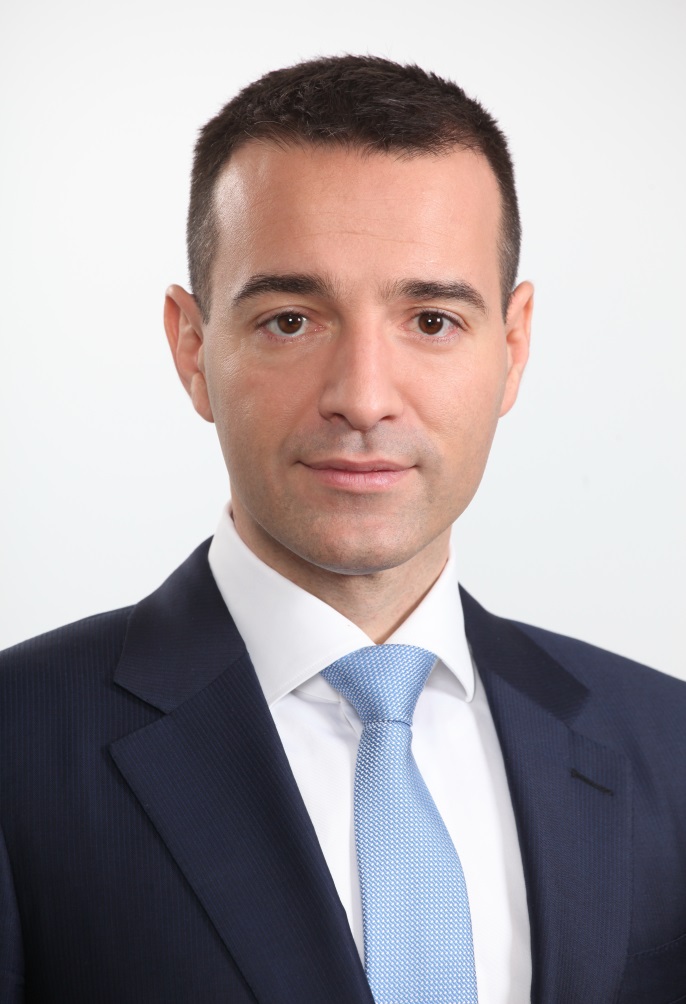                                                         JUDr. Ing. Tomáš Drucker        minister zdravotníctva Slovenskej republiky1.3  Organizačná štruktúraOrganizačnú štruktúru ministerstva k 31.12.2016 vyjadruje schéma č. 1:Schéma č. 12 PRIORITY V ROKU 20162.1 Úlohy vyplývajúce z Plánu legislatívnych úloh vlády SR, z Plánu práce vlády SR a z prijatých uznesení vlády SR Prehľad úloh vyplývajúcich z Plánu legislatívnych úloh vlády SR na rok 2016 (7 úloh), z Plánu práce vlády SR na rok 2016 a z prijatých uznesení vlády SR (5 úloh) tvorí prílohu č. 1.2.2 Materiály predložené do vlády SR a jej orgánov a do Národnej rady SR a jej orgánovPrehľad materiálov (34) predložených v roku 2016 do vlády SR a jej orgánov a do Národnej rady SR (ďalej len „NR SR“) a jej orgánov tvorí prílohu č. 2.3 AKTIVITY V ROKU 20163.1  ZDRAVOTNÁ STAROSTLIVOSŤSekcia zdravia Ministerstva zdravotníctva Slovenskej republiky (ďalej len „Ministerstva zdravotníctva SR“) bola v roku 2016 zložená z odboru zdravotnej starostlivosti a odboru zdravotníckeho vzdelávania, do odboru zdravotnej starostlivosti bolo začlenené oddelenie ošetrovateľskej starostlivosti. Dňom 14. 6. 2016 bola sekcia zdravia zložená z odboru zdravotnej starostlivosti, odboru kategorizácie zdravotných výkonov a odboru zdravotníckeho vzdelávania. Dňom 1. augusta 2016 bola sekcia zdravia zložená z odboru zdravotnej starostlivosti, odboru kategorizácie zdravotných výkonov, odboru zdravotníckeho vzdelávania, a odboru ošetrovateľstva.Odbor zdravotnej starostlivosti plnil v roku 2016 odborné, koncepčné, metodické, legislatívne a organizačné činnosti súvisiace s poskytovaním zdravotnej starostlivosti. Navrhoval priority, trendy rozvoja a poskytovania zdravotnej starostlivosti a bezpečnosti pacienta. Taktiež plnil funkcie Ministerstva zdravotníctva SR na úseku ochrany a podpory zdravia a usmerňovania zdravotnej starostlivosti vo všetkých úrovniach a zdravotníckych zariadeniach. Odbor zdravotnej starostlivosti počas predsedníctva Slovenskej republiky v Rade Európskej únie garantoval a viedol niekoľko pracovných rokovaní:pracovné rokovanie v dňoch 3. a 4. novembra 2016 - „Chief Medical Officers, Chief Nursing Officers and Chief Dental Officers, ktorého hlavným zámerom bola téma „Pacient - centrom záujmu zdravotníckeho systému“,konferencia v dňoch 20 a 21. sepembra 2016 - „Non communicable diseases“,konferencia v dňoch 28. a 29. novembra - „Alzheimer´s disease“.3.1.1 Legislatívne činnosti Odboru zdravotnej starostlivosti Príprava a garancia pri novelizovaní právnych predpisov:zákon č. 317/2016 Z. z. o požiadavkách a postupoch pri odbere a transplantácii ľudského orgánu, ľudského tkaniva a ľudských buniek a o zmene a doplnení niektorých zákonov (transplantačný zákon), ktorým sa ustanovili požiadavky a postupy na zabezpečenie kvality a bezpečnosti ľudského orgánu pri jeho darcovstve, odbere, testovaní, charakteristike, konzervovaní, distribúcii a transplantácii a požiadavky na zabezpečenie kvality a bezpečnosti pri darcovstve, odbere, spracovaní, konzervovaní, testovaní, skladovaní, distribúcii a transplantácii ľudského tkaniva alebo ľudských buniek vrátane krvotvorných kmeňových ľudských buniek z periférnej krvi, krvotvorných kmeňových ľudských buniek z pupočníkovej krvi, krvotvorných kmeňových ľudských buniek z kostnej drene, reprodukčných ľudských buniek, ľudského tkaniva alebo ľudských buniek z plodových obalov a kmeňových ľudských buniek dospelých osôb, vyhláška Ministerstva zdravotníctva SR č. 387/2016 Z. z.,  ktorou sa mení vyhláška Ministerstva zdravotníctva SR č. 84/2016 Z. z., ktorou sa ustanovujú určujúce znaky jednotlivých druhov zdravotníckych zariadení, ktorou sa do jednotlivých ambulancii špecializovanej zdravotnej starostlivosti doplnila certifikovaná pracovná činnosť letecké lekárstvo,vyhláška Ministerstva zdravotníctva SR č. 28/2017 Z. z., ktorou sa mení a dopĺňa vyhláška Ministerstva zdravotníctva SR č. 321/2005 Z. z. o rozsahu praxe v niektorých zdravotníckych povolaniach, ktorou sa ustanovil rozsah praxe zdravotníckeho asistenta,opatrenie Ministerstva zdravotníctva SR, ktorým sa ustanovuje zoznam zdravotných výkonov pre klasifikačný systém diagnosticko-terapeutických skupín, ktorým sa inovoval nový zoznam zdravotných výkonov určených na vykazovanie poskytovania ústavnej zdravotnej starostlivosti,opatrenie Ministerstva zdravotníctva SR, ktorým sa mení a dopĺňa výnos Ministerstva zdravotníctva SR, ktorým sa ustanovujú pravidlá kódovania chorôb a pravidlá kódovania zdravotných výkonov, ktoré sú učené na správne vykazovanie poskytnutej zdravotnej starostlivosti v ústavnom zdravotníckom zariadení v rámci DRG, opatrenie Ministerstva zdravotníctva SR č. 41/2016  z 2. decembra 2016 č. S08241-OL-2016, ktorým sa dopĺňa výnos Ministerstva zdravotníctva SR z 10. septembra 2008 č. 09812/2008-OL o minimálnych požiadavkách na personálne zabezpečenie a materiálno - technické vybavenie jednotlivých druhov zdravotníckych zariadení v znení neskorších predpisov, ktorým sa precizovali niektoré náležitosti materiálno-technického vybavenia niektorých druhov zdravotníckych zariadení,súčinnosť pri implementácii nariadenia Rady Európy č. 536/2014 o klinickom skúšaní liekov na humánne použitie.Tvorba a zabezpečenie národných programov, akčných plánov a stratégii:príprava Národného onkologického programu v Slovenskej republike,spolupráca pri vypracovaní a pripomienkovaní Štatútu Komisie Ministerstva zdravotníctva SR pre tvorbu a implementáciu štandardných diagnostických postupov a štandardných terapeutických postupov,spolupráca pri novelizácii Štatútu Vedeckej rady Ministerstva zdravotníctva SR, vypracovanie odpočtu plnenia úloh vyplývajúcich z odporúčaní Výboru proti mučeniu (CAT)  z uznesenia vlády č. 686/2015 úloha C.1.,vypracovanie odpočtu materiálu „Informácia o splnení úloh Národného programu duševného zdravia za obdobie rokov 2014 – 2015“,vypracovanie materiálu „Správa o plnení Národného programu starostlivosti o deti a dorast v Slovenskej republike za roky 2008-2015 za rok 2015 a  predloženie na rokovanie vlády SR k 30. máju 2016 podľa uznesenia vlády SR č. 296 zo dňa 28. marca 2008, vypracovanie materiálu „Informácia o plnení strategických cieľov Národnej stratégie na ochranu detí pred násilím v pôsobnosti rezortu zdravotníctva za rok 2016 a predloženie návrhu na aktualizáciu“ podľa uznesenia vlády SR  č. 24 zo dňa 15. januára 2014,vypracovanie materiálu „Správa o plnení úloh Národného akčného plánu pre deti na roky 2013-2017 v pôsobnosti rezortu zdravotníctva za rok 2016 a predloženie návrhu aktualizácie úloh na rok 2017“ podľa z uznesenia vlády SR č. 248 zo dňa 11. júna 2014.Príprava a návrh smerníc, koncepcií, odborných usmernení, štatútov a metodických pokynov:Odborné usmernenie Ministerstva zdravotníctva SR zo dňa 3. novembra 2016, č. Z44873-2016-OZS, ktorým sa mení odborné usmernenie Ministerstva zdravotníctva SR o lekárskom poukaze na individuálne zhotovenú stomatologickú zdravotnícku pomôcku na mieru zo dňa 17.  decembra 2013, č. 57602-OZS-2013,Odborné usmernenie Ministerstva zdravotníctva SR zo dňa 3. novembra 2016, č. Z44910-2016-OZS, ktorým sa mení odborné usmernenie Ministerstva zdravotníctva SR o vedení zdravotnej dokumentácie v špecializovanej ambulancii zubného lekárstva zo dňa 29. februára 2012, č. 01529-OZS-2012,Odborné usmernenie Ministerstva zdravotníctva SR, ktorým sa určuje metodika pre tvorbu a implementáciu štandardných diagnostických postupov a štandardných terapeutických postupov zo dňa 21. septembra 2016,Odborné usmernenie Ministerstva zdravotníctva SR o náplni lekárskych preventívnych prehliadok vo vzťahu k práci, zo dňa 2. novembra 2016, č. S06881-OZS-2016.Iné odborné, koncepčné, metodické a organizačné aktivity:spolupráca pri realizácii projektu Svetovej zdravotníckej organizácie „Validácia eliminácie prenosu HIV a syfilis z matky na dieťa v Slovenskej republike“,spolupráca pri realizácii projektu Svetovej zdravotníckej organizácie „Online globálny prieskum politík v oblasti výživy“, spolupráca s Radou vlády Slovenskej republiky pre práva seniorov a prispôsobovanie verejných politík procesu starnutia populácie, príprava podkladov k rokovaniam Rady vlády Slovenskej republiky pre práva seniorov a prispôsobovanie verejných politík procesu starnutia populácie,aktívna spolupráca s Výborom pre deti a mládež Rady vlády Slovenskej republiky pre ľudské práva, národnostné menšiny a rodovú rovnosť v oblasti podpory a ochrany práv dieťaťa podľa Dohovoru pre práva dieťaťa,činnosť v medzirezortnej pracovnej skupine zriadenej k plneniu strategických cieľov Národnej stratégie na ochranu detí pred násilím v rámci Národného koordinačného strediska pre riešenie problematiky násilia na deťoch Ministerstva práce sociálnych vecí a rodiny Slovenskej republiky,zabezpečenie spolupráce rezortov v rámci národného workshopu pre špecialistov v oblasti vzdelávania, sociálnej a rodinnej politiky a zdravia a prezentácia záverov národného workshopu v rámci Final Conference of the Joint Action on Mental Health Child and Wellbeing, ktorá sa konala v Brusseli,vyhodnotenie záverečných správ o projektoch na podporu zdravia detí a mládeže realizovaných na základe poskytnutia účelovej dotácie podľa zákona č. 525/2010 Z. z. o poskytovaní dotácií v pôsobnosti Ministerstva zdravotníctva Slovenskej republiky v znení neskorších predpisov,priebežné plnenie úloh Národného akčného plánu pre deti na roky 2013-2017 vyplývajúcich z uznesenia vlády SR č. 276 zo dňa 5. júna 2013, priebežné plnenie strategických cieľov Národnej stratégie na ochranu detí pred násilím vyplývajúcich z uznesenia vlády SR č. 24 zo dňa 15. januára 2014, práca v Ad hoc pracovnej skupine Ministerstva životného prostredia Slovenskej republiky príprave Stratégie adaptácie Slovenskej republiky na nepriaznivé dôsledky zmeny klímy,aktívna spolupráca a činnosť zástupcu Ministerstva zdravotníctva SR vo Výbore pre deinštitucionalizáciu Ministerstva práce, sociálnych vecí a rodiny Slovenskej republiky,spolupráca s „Kontaktným bodom“  Ministerstva pôdohospodárstva a rozvoja vidieka Slovenskej republiky pre komunikáciu s Európskym úradom pre bezpečnosť potravín a zber dát (EFSA),aktívna činnosť v Riadiacom výbore projektu „Vplyv geologickej zložky životného prostredia na zdravotný stav obyvateľstva Slovenskej republiky“ LIFE 10 ENV/SK/086, GEOHEALTH, Štátneho geologického ústavu Dionýza Šťúra,kontrolná činnosť v zdravotníckych zariadeniach ústavnej zdravotnej starostlivosti so zameraním na dozor nad dodržiavaním ustanovení zákona č. 578/2004 Z. z. o poskytovateľoch zdravotnej starostlivosti, zdravotníckych pracovníkoch, stavovských organizáciách v zdravotníctve a o zmene a doplnení niektorých zákonov v znení neskorších predpisov; (Ústredná vojenská nemocnica Ružomberok, Fakultná nemocnica s poliklinikou Žilina, Med goodwill, s. r. o., Onkologický ústav sv. Alžbety, s. r. o., zdravotnícke zariadene CPKSB, s. r. o.) - kontrola personálneho obsadenia v zmysle Opatrenia Ministerstva zdravotníctva SR č. 09812/2008 o minimálnych požiadavkách na personálne zabezpečenie a materiálno – technické vybavenie jednotlivých druhov zdravotníckych zariadení v platnom znení,pripomienkovanie materiálov týkajúcich sa akčných pánov rozvoja najmenej rozvinutých okresoch Slovenskej republiky (Trebišov, Kežmarok, Sobrance, Svidník, Veľký Krtíš, Rožňava, Poltár, Revúca a sociálno-ekonomických analýz  jednotlivých samosprávnych krajov pri výjazdových rokovaniach vlády Slovenskej republiky,vybavovanie podnetov v oblasti poskytovania neodkladnej zdravotnej starostlivosti poskytovateľmi záchrannej zdravotnej služby a poskytovania zdravotnej starostlivosti poskytovateľmi ambulantnej a ústavnej zdravotnej starostlivosti,vybavovanie podnetov v oblasti naplnenia verejnej minimálnej siete poskytovateľov zdravotnej starostlivosti,spolupráca s Národným centrom zdravotníckych informácií pri zbere dát týkajúcich sa zdravotného stavu obyvateľstva a kooperácia na príprave zberu dát týkajúcich sa poskytovania zdravotnej starostlivosti v jednotlivých zdravotníckych zariadeniach,spolupráca s jednotlivými samosprávnymi krajmi pri riešení problematiky optimalizácie verejnej minimálnej siete poskytovateľov zdravotnej starostlivosti,poskytovanie podkladov pre mediálnu politiku Ministerstva zdravotníctva SR, týkajúcich sa vecnej pôsobnosti odboru,realizovanie prednáškovej a publikačnej činnosť na vzdelávacích inštitúciách, seminároch a konferenciách,spolupráca s Útvarom kontroly, vládneho auditu a sťažností pri vybavovaní podnetov a petícii v oblasti naplnenia verejnej minimálnej siete poskytovateľov zdravotnej starostlivosti,spolupráca s Odborom krízového manažmentu pri organizovaní a vyhodnotení cvičenia krízového manažmentu INEX 5 v Slovenskej republike, ktoré bolo  zamerané na pripravenosť jednotlivých rezortov a celej SR na simulovanú haváriu jadrovej elektrárne,spolupráca pri realizovaní pracovných stretnutí k problematike „poplatky a doplatky“ s prezidentmi asociácií a s jednotlivými samosprávnymi krajmi, aktívna činnosť a administratívne úkony súvisiace s aktualizáciou agendy hlavných odborníkov Ministerstva zdravotníctva SR, pripomienkovanie materiálu k Memorandu o porozumení a spolupráci vo farmaceutickej oblasti medzi Slovenskou republikou a Bieloruskou republikou,vypracovanie podkladov k problematike Zhubné nádory kolorekta k tlačovej konferencii, k problematike Prevencia rakoviny a kontrola v kontexte integrovaného prístupu, k materiálu Potreba lineárnych urýchľovačov v rezorte Ministerstva zdravotníctva SRspolupráca pri riešení Verejných výziev na predkladanie žiadostí o poskytnutie dotácií Ministerstva zdravotníctva SR na výskum a vývoj v oblasti zdravotníctva na rok 2016,spolupráca pri rokovaniach s Celoslovenskou komisiou na posudzovanie chorôb z povolania, komisia zasadala v roku 2016 päťkrát,predloženie žiadosti o zmenu termínu „návrhu ďalšieho postupu o realizácii Národného programu duševného zdravia na obdobie nasledujúcich rokov“, realizovanie pracovných stretnutí k rôznym medicínskym a nemedicínskym odborom,spolupráca s vyššími územnými celkami pri riešení problematiky poskytovania zdravotnej starostlivosti, optimalizácie verejnej minimálnej siete a lekárskej služby prvej pomoci,vypracovávanie stanovísk pre Komunikačný odbor v súvislosti s poskytovaním zdravotnej starostlivosti, optimalizácie verejnej minimálnej siete, lekárskej služby prvej pomoci výberu poplatkov za poskytovanie zdravotnej starostlivosti,vypracovávanie stanovísk k návrhom na legislatívnu úpravu v súvislosti s poskytovaním zdravotnej starostlivosti a vzdelávaním zdravotníckych pracovníkov,vypracovanie stanovísk a odpočtov k úlohám vyplývajúcich z uznesení vlády Slovenskej republiky,vypracovanie vecných podkladov k poslaneckým návrhom,vypracovanie schvaľovacích a odvolacích dekrétov lekárov samosprávnych krajov, vybavovanie podnetov v oblasti poskytovania zdravotnej starostlivosti, spolupráca s hlavnými odborníkmi Ministerstva zdravotníctva Slovenskej republiky a stavovskými organizáciami,vypracovanie vecných podkladov k právnym predpisom v oblasti zdravotnej starostlivosti,činnosť v rámci vnútrorezortného pripomienkového konania a medzirezortného pripomienkového konania,spolupráca s profesijnými spoločnosťami a združeniami a s pacientskymi organizáciami pri poskytovaní zdravotnej starostlivosti,koordinovanie poskytovania zdravotnej starostlivosti s inými ústrednými orgánmi štátnej správy,vypracovanie vecných stanovísk k návrhom dokumentov WHO a OSN;poskytovanie podkladov pre mediálnu politiku Ministerstva zdravotníctva SR, týkajúcu sa vecnej pôsobnosti odboru,vypracovanie podkladov dokumentu „Konsolidovaná tretia, štvrtá a piata periodická správa Slovenskej republiky o implementácii Dohovoru o právach dieťaťa“, ktorej prerokovanie pred Výborom OSN pre práva dieťaťa sa konalo v dňoch 24. a 25.  mája 2016 v Ženeve,vypracovanie stanoviska pre  Lanzarote committee,vypracovanie podkladov k dokumentu „Mental Health Child and Wellbeing/Mental Health Child and Schools“, ktorý bol realizovaný v rámci projektu WP7 Joint Action of the European Union,vypracovanie vecných podkladov k právnym predpisom v oblasti zdravotnej starostlivosti a k aproximácii práva v oblasti poskytovania zdravotnej starostlivosti,koordinovanie, monitorovanie a hodnotenie medzinárodných projektov realizovaných v rezorte zdravotníctva, zabezpečovanie agendy a úlohy súvisiace s členstvom Slovenskej republiky v orgánoch Rady Európy, Európskej únie, OECD, IOF a WHO a iných medzinárodných organizáciách,zaraďovanie gastrointestinálnych pracovísk do programu skríningu kolorektálneho karcinómu na Slovensku, súčinnosť pri tvorbe štandardov pre zdravotnú spôsobilosť členov posádky plavidiel,súčinnosť pri riešení problematiky týkajúcej sa transplantácie pľúc slovenských pacientov v zahraničí,pracovné rokovania so zástupcami Úradu verejného zdravotníctva v súvislosti s prijatím smernice Rady 2013/59/EURATOM, ktorou sa stanovujú základné bezpečnostné normy ochrany pred nebezpečenstvami vznikajúcimi v dôsledku ionizujúceho žiarenia a transpozíciou do právneho poriadku Slovenskej republiky.3.1.2 Etická komisia Ministerstva zdravotníctva Slovenskej republikyEtická komisia v roku 2016 nepracovala, vzhľadom na skutočnosť, že členom etickej komisie v zmysle Štatútu etickej komisie Ministerstva zdravotníctva SR zanikol mandát. Noví členovia etickej komisie neboli vymenovaní.3.1.3 Vedecká rada Ministerstva zdravotníctva Slovenskej republikyVedecká rada Ministerstva zdravotníctva SR zasadala v roku 2016 jedenkrát (22. apríla 2016 sa uskutočnilo zasadnutie predsedníctva Vedeckej rady Ministerstva zdravotníctva SR a súčasne aj plenárne zasadnutie Vedeckej rady Ministerstva zdravotníctva SR).Hlavným programom plenárneho zasadnutia Vedeckej rady MZ SR bolo: zhodnotenie priebežných správ k vedecko-výskumným projektom Ministerstva zdravotníctva SR z Výzvy pre rok 2012, ktorým bola v rozpočtovom roku 2014 poskytnutá dotácia finančných prostriedkov na riešenie projektov; priebežné správy sú v zmysle Čl. IV ods. 6 zmluvy o poskytnutí finančných prostriedkov Ministerstva zdravotníctva SR predmetom schvaľovania Vedeckej rady Ministerstva zdravotníctva SR, informácia o pripravovanej novej výzve v roku 2016 a o prioritných okruhoch vedecko-výskumnej problematiky slovenského zdravotníctva,schválenie zoznamu podporovaných oblastí na rok 2016, ktorý bude obsahovať zoznam prioritných okruhov vedecko-výskumnej problematiky slovenského zdravotníctva.Od 1. augusta 2016 vznikol na Ministerstve zdravotníctva SR nový organizačný útvar – odbor výskumu a vývoja a agenda „Vedecká rada Ministerstva zdravotníctva SR bola presunutá zo sekcie zdravia na odbor výskumu a vývoja. Odbor výskumu a vývoja následne vypracoval a predložil na schválenie „nový“ Štatút Vedeckej rady Ministerstva zdravotníctva SR (ďalej len „Štatút Vedeckej rady Ministerstva zdravotníctva SR“), ktorý bol dňa 22. decembra 2016 schválený. Štatút Vedeckej rady Ministerstva zdravotníctva SR nadobudol účinnosť dňa 1. januára 2017 a je uverejnený vo Vestníku Ministerstva zdravotníctva SR zo dňa 31. januára 2017, čiastka 1-6, ročník 65. Na základe organizačných zmien na Ministerstve zdravotníctva SR boli ministrom zdravotníctva SR odvolaní členovia Vedeckej rady Ministerstva zdravotníctva Z SR - prof. MUDr. Lukáš Plank, CSc. (predseda Vedeckej rady Ministerstva zdravotníctva SR), MVDr. Ján Rosocha, CSc. (podpredseda Vedeckej rady Ministerstva zdravotníctva SR), doc. MUDr. Eva Gonçalvesová, CSc., prof. MUDr. Peter Šimko, CSc. a prof. MUDr. Juraj Šteňo, DrSc. (členovia predsedníctva Vedeckej rady MZ SR ), MUDr. Vladimír Baláž, PhD., prof. MUDr. Ján Danko, PhD., prof. MUDr. Milan Kokavec, PhD., prof. MUDr. Peter Kothaj, CSc., MUDr. Mario Mikloši, PhD., prof. RNDr. Jaromír Pastorek, DrSc., prof. MUDr. Daniel Pella, PhD., prof. MUDr. Jozef Rovenský, DrSc., FRCP, prof. MUDr. Ivan Rovný, PhD., MPH, doc. MUDr. František Sabol, PhD., MPH, MUDr. Tomáš Šálek a MUDr. Ingrid Urbančíková, PhD., MPH (členovia Vedeckej rady Ministerstva zdravotníctva SR).Na základe nového organizačného útvaru a zriadením odboru výskumu a vývoja odbor zdravotnej starostlivosti ukončil garanciu nad činnosťou Vedeckej rady Ministerstva zdravotníctva SR.3.1.4 Rada duševného zdravia Ministerstva zdravotníctva Slovenskej republikyRada duševného zdravia Ministerstva zdravotníctva SR ako poradný orgán ministra zdravotníctva Slovenskej republiky a Ministerstva zdravotníctva SR pri tvorbe a realizácii Národného programu duševného zdravia v roku 2016 zasadala jeden krát (26. septembra 2016). Na pracovnom stretnutí sa zaoberala nasledovnými činnosťami:kontrolovala prijatú právnu úpravu vo vzťahu k duševnému zdraviu všetkých dotknutých skupín v rámci jednotlivých rezortov a skupín,tvorbe databázy akčných plánov a politík jednotlivých sektorov,vypracovala pre vládu Slovenskej republiky návrh Národného programu duševného zdravia s prvkami vychádzajúcimi zo stratégie odporúčanej Svetovou zdravotníckou organizáciou a prispôsobením na podmienky Slovenskej republiky, rokovala o potrebe vyčlenia financií vládou Slovenskej republiky pre najdôležitejšie problémové oblasti a financovania poskytovania zdravotnej starostlivosti zo zdrojov verejného zdravotného poistenia,navrhla prioritné oblasti riešenia problematiky pre zdravý vývoj detí vyplývajúci z požiadaviek jednotlivých rezortov,navrhla potrebu riešenia komplexnej starostlivosti.3.1.5 Ústredná komisia Ministerstva zdravotníctva Slovenskej republiky pre antiinfekčnú liečbu a antibiotickú politiku Ústredná komisia pre antibiotickú liečbu a liekovú politiku (ďalej len „UKALAP“) v roku 2016 zasadala jedenkrát 25. novembra 2016 a riešila aktuálne problémy súvisiace s výskytom a šírením rezistentných kmeňov mikroorganizmov v Slovenskej republike, zlepšením spolupráce so zdravotníckymi zariadeniami pri zbere dát o rezistentných druhoch mikroorganizmov a medzinárodnými organizáciami sledujúcimi situáciu v oblasti rezistencia na antibiotiká (ďalej len „ATB“). Prostredníctvom UKALAP boli nominovaní zástupcovia za Slovenskú republiku, ktorí sa zúčastňovali stretnutí organizovaných Slovenskou zdravotníckou organizáciou o ATB rezistencii. Slovenská republika sa priebežne zapájala do projektov European center for diseases control (ďalej len „ECDC“). Práca komisie bola tiež zameraná na organizovanie rôznych regionálnych aktivít a ich vyhodnotenie v rámci „European antibiotic awarness day“, ktorého téma bola: „Správne používanie antibiotík.“. Cieľom všetkých aktivít bola predovšetkým edukácia obyvateľstva so zameraním na zodpovedné užívanie ATB.3.1.6 Transplantačná komisia Ministerstva zdravotníctva Slovenskej republiky Počas roka 2016 komisia riešila aktuálnu problematiku súvisiacu s transplantáciami. V roku 2015 V minulom roku sa spoločná činnosť komisie zaoberala nasledovnými činnosťami.Dňa 12. apríla 2016 sa členovia transplantačnej komisie uzniesli, že stálym zástupcom Slovenskej republiky v Európskom výbore pre transplantáciu orgánov Rady Európy v Štrasburgu bude nominovaná MUDr. Zuzana Žilinská, PhD., MHA, prezidentka Slovenskej transplantologickej spoločnosti pri Slovenskej lekárskej spoločnosti a primárka Urologickej kliniky Lekárskej fakulty Univerzity Komenského a Slovenskej zdravotníckej Univerzity.Dňa 10. mája 2016 transplantačná komisia na zasadnutí riešila problematiku:aktuálneho stavu transplantácií orgánov a odmeňovania identifikátorov,spoluprácu pri príprave a tvorbe zákona č. 317/2016 Z. z. o požiadavkách a postupoch pri odbere a transplantácii ľudského orgánu, ľudského tkaniva a ľudských buniek a o zmene a doplnení niektorých zákonov (transplantačný zákon),propagácie transplantácií verejnosti.Dňa 10. mája 2016 bola za člena transplantačnej komisie dodatočne pribratá so súhlasom členov MUDr. Zuzana Žilinská, PhD., MHA, prezidentka Slovenskej transplantologickej spoločnosti pri Slovenskej lekárskej spoločnosti a primárka Urologickej kliniky Lekárskej fakulty Univerzity Komenského a Slovenskej zdravotníckej Univerzity.Dňa 11. júla 2016 bola vypracovaná druhá žiadosť o transpozícii  právnych predpisov únie v oblasti ľudských tkanív a buniek – EU Pilot 8215/16/SANT, ktorú členovia transplantačnej komisie korešpondenčne pomáhali zostaviť.V novembri 2016 bola korešpondenčná aktivita členov komisie pri zbieraní podkladov k príprave Národného transplantačného plánu na roky 2014 – 2018, s výhľadom do roku 2022. Bola vypracovaná „Informácia o plnení Národného transplantačného programu na roky 2014 – 2018, s výhľadom do roku 2022, na roky 2015 až 20168“.   V decembri 2016 pokračovala aktivita členov komisie korešpondenčným spôsobom v súvislosti so zostavením „Akčného plánu Národného transplantačného programu na roky 2014 – 2018, s výhľadom do roku 2022, na roky 2017 až 2018“. Prehľad transplantácií orgánov v Slovenskej republike za rok 2016 je uvedený v tabuľke č. 1.Tabuľka č. 1Prehľad transplantácií orgánov v Slovenskej republike za rok 20163.1.7 Komisia pre neodkladnú zdravotnú starostlivosť Ministerstva zdravotníctva Slovenskej republiky Komisia pre neodkladnú zdravotnú starostlivosť Ministerstva zdravotníctva SR v roku 2016 pracovala korešpondenčne a riešila problémy z aplikačnej praxe, týkajúce sa činnosti záchrannej zdravotnej služby a Operačného strediska záchrannej zdravotnej služby. Taktiež riešila problematiku zabezpečenia poskytovania neodkladnej zdravotnej starostlivosti pri udalosti s hromadným postihnutím osôb. Návrhy z praxe sa dotýkali predovšetkým problematiky personálneho obsadenia a materiálno-technického vybavenia jednotlivých ambulancií záchrannej zdravotnej služby.3.1.8 Komisia pre tvorbu Katalógu zdravotných výkonovKomisia pre tvorbu Katalógu zdravotných výkonov v roku 2016 pracovala len korešpondenčne a nestretla sa na pracovných stretnutiach. Na základe nového organizačného útvaru a zriadením odboru kategorizácie zdravotných výkonov dňom 14. júna 2016, odbor zdravotnej starostlivosti ukončil garanciu nad činnosťou komisie pre tvorbu Katalógu zdravotných výkonov.3.1.9 Pracovná skupina pre zriedkavé choroby (Rare Diseases)V roku 2016 sa pracovná komisia pre zriedkavé choroby zaoberala plnením Akčného plánu k Národnému programu rozvoja starostlivosti o pacientov so zriedkavými chorobami v Slovenskej republike na obdobie rokov 2016 – 2020. Štátnou dotáciou boli podporení  prostredníctvom verejnej výzvy vybratí poskytovatelia zdravotnej starostlivosti a došlo k uznaniu 1 plnohodnotného národného špecializovaného expertízneho pracoviska pre zriedkavé choroby na Slovensku. Významný míľnik v medzinárodnom projekte -  schválenie  (12/2016) 24 ERNs (Európskych referenčných sietí)  pre zriedkavé choroby, do ktorých je zámerom zapojiť Slovenskú republiku v rámci ďalšej  výzvy (2017/2018).3.1.10 Komisia Ministerstva zdravotníctva Slovenskej republiky pre zabezpečenie kvality v rádiodiagnostike, radiačnej onkológii a v nukleárnej medicíneV roku 2016 sa uskutočnili na Ministerstve zdravotníctva SR dve pracovné stretnutia predmetnej komisie (8. marca 2016 a 27. septembra 2016 o) v zmysle platného štatútu komisie, na ktorých sa riešili témy: uverejnenie zoznamu predsedov a členov dočasnej odbornej pracovnej skupiny na webovej stránke Ministerstva zdravotníctva SR, vyhotovenie dohôd o pracovnej činnosti v roku 2016 pre predsedov a členov dočasnej odbornej pracovnej skupiny, uverejnenie oznámenia komisie, ohľadom dobrovoľnej možnosti zapojiť sa do projektu, zameraného na zmapovanie dodržiavania kvality na mamografických preventívnych a diagnostických pracoviskách na webovej stránke Ministerstva zdravotníctva SR, práce súvisiace s vydaním brožúrky „Európska výzva pre zlepšenie radiačnej ochrany v medicíne na nasledujúcich 10. rokov, príprava rádiologických štandardov pre radiačnú onkológiu, rádiologickú fyziku a nukleárnu medicínu preložených z českého jazyka predložená Ministerstvu zdravotníctva SR na zahájenie legislatívneho procesu.3.2 ODBOR KATEGORIZÁCIE ZDRAVOTNÝCH VÝKONOVDňom 14. júna 2016 bol Organizačným poriadkom zriadený Odbor kategorizácie zdravotných výkonov. Dňom 14. júna 2016 odbor kategorizácie zdravotných výkonov prevzal garanciu nad činnosťou Komisie pre zdravotné výkony. Odbor kategorizácie zdravotných výkonov plnil najmä tieto úlohy:zaoberal sa koncepciou a analýzou tvorby zoznamu zdravotných výkonov;zabezpečoval činnosť komisie pre zdravotné výkony;odborne usmerňoval a koordinoval prácu komisie pre zdravotné výkony a zabezpečoval administratívnu agendu súvisiacu s komisiou;odborne usmerňoval prácu odborných pracovných skupín; aktívne sa zúčastňoval na tvorbe zoznamu zdravotných výkonov;spracovával databázu zdravotných výkonov pre potreby Komisie pre zdravotné výkony. Odbor kategorizácie zdravotných výkonov prevzal gestorstvo nad projektom č. 4 Zoznam zdravotných výkonov. Hlavným cieľom projektu je nový zoznam zdravotných výkonov pre ambulantnú a jednodňovú zdravotnú starostlivosť, ktorý bude obsahovať chýbajúce zdravotné výkony, aktualizuje existujúce, sprehľadní zdravotné výkony (rovnaké kódy pre všetky zdravotné poisťovne) a vyradí obsolentné a duplicitné zdravotné výkony. Projekt taktiež zabezpečí informatizáciu zoznamu zdravotných výkonov a bude slúžiť pre národné registre Národného centra zdravotníckych informácii. Nový zoznam zdravotných výkonov a jeho informatizácia prispeje k skvalitneniu poskytovania a vykazovania ambulantnej zdravotnej starostlivosti.V roku 2016 bola novo zriadená Komisia pre zdravotné výkony, ktorá je poradným orgánom Ministerstva zdravotníctva SR. Ministerstva zdravotníctva SR zriadilo Komisiu pre zdravotné výkony na odborné posudzovanie zdravotných výkonov za účelom ich zaradenia do zoznamu zdravotných výkonov alebo ich vyradenia zo zoznamu.Súčasne boli prehodnotené a novo zriadené odborné pracovné skupiny pre jednotlivé zdravotnícke povolania v príslušných špecializačných odboroch (62 odborných pracovných skupín), ktoré sú odborným poradným orgánom komisie a ich hlavnou úlohou je navrhnúť do zoznamu zdravotné výkony, ich charakteristiku, obmedzenie vykonávania výkonu miestom, nositeľa zdravotného výkonu, dĺžku trvania zdravotného výkonu, prípadne liečivá a zdravotnícke pomôcky používané pri výkone, ktoré majú byť uhrádzané nad rámec zdravotného výkonu.Odbor kategorizácie zdravotných výkonov realizoval tri pracovné rokovania s predsedami odborných pracovných skupín, v súvislosti s prípravou nového zoznamu zdravotných výkonov. Na pracovných rokovaniach v dňoch 13. septembra 2016, 20. septembra 2016 a 27. septembra 2016 bola vysvetlená metodika tvorby zoznamu zdravotných výkonov a tak bola spustená činnosť odborných pracovných skupín.Komisia pre zdravotné výkony v roku 2016 pracovala korešpondenčne, keďže odborné pracovné skupiny len začali svoju činnosť.3.3 ODBOR VEREJNÉHO ZDRAVOTNÍCTVADo úseku štátneho tajomníka II (ďalej len „štátny tajomník“)  sú organizačne začlenené:a)	odbor verejného zdravotníctva;b)	odbor výskumu a vývoja;c)	inšpektorát kúpeľov a žriediel;d)	odbor koordinácie protidrogovej stratégie a monitorovania drog.Ú S E K   Š T Á T N E H O   T A J O M N Í K AŠTRNÁSTA HLAVAODBOR VEREJNÉHO ZDRAVOTNÍCTVAČlánok 42Pôsobnosť odboru verejného zdravotníctva (1) Odbor verejného zdravotníctva: a)	plní úlohy ústredného orgánu štátnej správy na úseku verejného zdravotníctva;b)	koordinuje a usmerňuje výkon odborných činností týkajúcich sa ochrany, podpory a rozvoja verejného zdravia a všetkých jeho determinantov v Slovenskej republike;c)	plní úlohu riadiaceho, integračného, koordinačného a informačného centra v oblasti verejného zdravotníctva. (2) Odbor verejného zdravotníctva plní najmä tieto úlohy:a)	vypracováva dlhodobú stratégiu rozvoja systému verejného zdravotníctva;b)	navrhuje úpravy všeobecných záväzných právnych predpisov v oblasti verejného zdravia;c)	určuje zásadné smery a priority štátnej zdravotnej politiky na úseku verejného zdravia a predkladá ich na schválenie vláde Slovenskej republikyd)	koordinuje spoluprácu ústredných orgánov štátnej správy a medzinárodnú spoluprácu na úseku verejného zdravia;e)	vo svojej pôsobnosti koordinuje spoluprácu orgánov verejného zdravotníctva v Slovenskej republike pri ochrane, podpore a rozvoji verejného zdravia;f)	vytvára podmienky na integráciu a koordináciu informačných systémov o verejnom zdraví;g)	schvaľuje zriaďovanie národných referenčných centier a vedie register národných referenčných centier, ktoré sú špecializovanými pracoviskami Úradu verejného zdravotníctva Slovenskej republiky (ďalej len „úrad verejného zdravotníctva“) alebo regionálneho úradu verejného zdravotníctva alebo inej právnickej osoby, ak táto bude vykonávať činnosti pri ochrane, podpore a rozvoji verejného zdravia;h)	určuje smery vzdelávania a výskumu v oblasti verejného zdravia, vrátane ďalšieho vzdelávania zdravotníckych pracovníkov v oblasti verejného zdravotníctva;i)	metodicky usmerňuje výkon štátneho zdravotného dozoru;j)	metodicky usmerňuje vykonávanie  hodnotenia dopadov na verejné zdravie;k)	analyzuje výkon odborných činností týkajúcich sa ochrany, podpory a rozvoja verejného zdravia v Slovenskej republike;l)	spolupracuje s verejnou správou v oblasti verejného zdravia.(3) Riaditeľ odboru verejného zdravotníctva zodpovedá za činnosť odboru štátnemu tajomníkovi a plní úlohy uvedené v článkoch 9, 13 a 14.Odbor verejného zdravotníctva plnil v roku 2016 najmä tieto úlohy:a)	vypracováva dlhodobú stratégiu rozvoja systému verejného zdravotníctva;Projekt č. 7 – Verejné zdravotníctvoHlavný cieľ projektu:  Public health policy (PVV) je podpora tvorby politík zdravia, zlepšenie verejného zdravia, zníženie dopytu po zdravotnej starostlivosti, zníženie spotreby liekov, a to prostredníctvom realizácie príslušných politík zdravia. Politík zdravia založených na monitoringu a analýze relevantných ukazovateľov, štátneho zdravotného dozoru a determinantov zdravia, s primárnym cieľom naplnenia jedného zo základných ústavou garantovaných práv občana, a to ochrany zdravia.b)	navrhuje úpravy všeobecných záväzných právnych predpisov v oblasti verejného zdravia;Projekt č. 6 – Pracovná zdravotná službaNávrh zákona 355/2007 Z.z. o ochrane, podpore a rozvoji verejného zdravia a o zmene a doplnení niektorých zákonov, na základe Vládou SR prijatým Návrhom riešenia zabezpečenia pracovnej zdravotnej služby zo strany zamestnávateľa vo väzbe na počet zamestnancov a stupeň zdravotného rizika.c)	určuje zásadné smery a priority štátnej zdravotnej politiky na úseku verejného zdravia a predkladá ich na schválenie vláde Slovenskej republikyd)	koordinuje spoluprácu ústredných orgánov štátnej správy a medzinárodnú spoluprácu na úseku verejného zdravia;Spolupráca v oblasti verejného zdravia s Európskou komisiou a Svetovou zdravotníckou organizáciou, ako aj inými medzinárodnými, ale aj národnými subjektmi. e)	vo svojej pôsobnosti koordinuje spoluprácu orgánov verejného zdravotníctva v Slovenskej republike pri ochrane, podpore a rozvoji verejného zdravia;Odbor vypracúva stanoviská a koordinuje riešenia pri kompetenčných sporoch orgánov verejného zdravotníctva.f)	vytvára podmienky na integráciu a koordináciu informačných systémov o verejnom zdraví;g)	schvaľuje zriaďovanie národných referenčných centier a vedie register národných referenčných centier, ktoré sú špecializovanými pracoviskami Úradu verejného zdravotníctva Slovenskej republiky (ďalej len „úrad verejného zdravotníctva“) alebo regionálneho úradu verejného zdravotníctva alebo inej právnickej osoby, ak táto bude vykonávať činnosti pri ochrane, podpore a rozvoji verejného zdravia;h)	určuje smery vzdelávania a výskumu v oblasti verejného zdravia, vrátane ďalšieho vzdelávania zdravotníckych pracovníkov v oblasti verejného zdravotníctva;Projekt č. 7 je v zmysle cieľov zameraný na vzdelávanie a výskum:•	Návrh personálneho zabezpečenia pre jednotlivé základné procesy vo VZ vytvorením kompetenčných profilov v pregraduálnom, postgraduálnom a sústavnom vzdelávaní. •	Príprava strategického rámca pre posilnenie prepojenia praxe, vzdelávania a výskumu. i)	metodicky usmerňuje výkon štátneho zdravotného dozoru;Projekt č. 7  - Navrhnuté ciele:•	Stanovenie objektívnych princípov a štandardizácia postupov štátneho zdravotného dozoru•	Zavedenie inovatívnych princípov a štandardizácia postupov štátneho zdravotného dozoruj)	metodicky usmerňuje vykonávanie  hodnotenia dopadov na verejné zdravie;k)	analyzuje výkon odborných činností týkajúcich sa ochrany, podpory a rozvoja verejného zdravia v Slovenskej republike;Projekt č. 7 – zameraný na analýzu súčasného stavu v systéme VZHlavný cieľ analytickej fázy: Pripraviť systémovú analýzu verejného zdravotníctva v kontexte súčasnej legislatívy SR, a tiež z pohľadu základných verejno-zdravotníckych procesov (EPHO 10 podľa WHO), vrátane potrebných  zdrojov.l)	spolupracuje s verejnou správou v oblasti verejného zdravia.Ďalšie činnosti odboru verejného zdravotníctva, najmä v súčinnosti s Úradom verejného zdravotníctva SR a regionálnymi úradmi verejného zdravotníctva v SR:Vypracovávanie odborných podkladov a stanovísk pre oblasť verejného zdravia.Koordinácia pri predkladaní legislatívnych návrhov.Spolupráca, návrhy a riešenia národných, akčných programoch a plánoch so zameraním na prevenciu vo všetkých oblastiach verejného zdravia.Účasť na odborných seminároch/podujatiach národnej a medzinárodnej úrovne.3.4  ZDRAVOTNÍCKE VZDELÁVANIEOdbor zdravotníckeho vzdelávania plnil v roku 2016 odborné, koncepčné, metodické, legislatívne a organizačné činnosti zamerané najmä na nasledovné činnosti.3.4.1 Zvyšovanie kvality odbornej prípravy absolventov vysokých škôl a stredných zdravotníckych škôl v zdravotníckych študijných odboroch•	posudzovanie akreditačných spisov vysokých škôl, ktorých poslaním je poskytovanie vzdelávania zdravotníckych pracovníkov v príslušnom študijnom programe v príslušnom zdravotníckom povolaní a vydávanie vyjadrení k študijným programom v rámci komplexných akreditácií, či absolventi študijných programov budú spĺňať odbornú spôsobilosť na výkon zdravotníckeho povolania,•	spolupráca s Ministerstvom školstva, vedy, výskumu a športu SR pri riešení podnetov v zdravotníckych študijných odboroch,•	zmeny v sieti stredných zdravotníckych škôl v zmysle zmeny sídla školy v zriaďovateľskej pôsobnosti samosprávneho kraja,•	zaraďovanie nových študijných odborov do siete stredných zdravotníckych škôl: odbor zubný asistent, zaradenie nových foriem štúdia v študijných odboroch zdravotnícky asistent, masér a špecializačných študijných programov starostlivosť o seniorov,•	zabezpečovanie metodiky vyučovania odborných predmetov na stredných zdravotníckych školách,•	spolupráca na novelách vykonávacích predpisov pre oblasť zdravotníctva na stredných a vysokých školách v pôsobnosti Ministerstva školstva, vedy, výskumu a športu SR,•	monitoring praktickej časti maturitnej skúšky na 8 stredných zdravotníckych školách, ktorej cieľom bolo overenie vedomostí a zručností v rozsahu učiva odborných vyučovacích predmetov určených vzdelávacími štandardami v spolupráci s členmi Rady pre tvorbu a hodnotenie štátnych vzdelávacích programov,•	riešenie sťažnosti na maturitné skúšky na stredných zdravotníckych školách.3.4.2 Zvyšovanie kvality ďalšieho vzdelávania zdravotníckych pracovníkov •	tvorba minimálnych štandardov pre špecializačné študijné programy vo vybraných špecializačných odboroch a minimálnych štandardov pre certifikačné študijné programy a inovácia obsahu vybraných špecializačných študijných programov o nové diagnostické metódy a postupy a ich implementácia do minimálnych štandardov špecializačných študijných programov a certifikačných študijných programov,•	pracovné rokovania so zástupcami vzdelávacích inštitúcií, ktoré uskutočňujú príslušné špecializačné študijné programy v súvislosti s prijatím smernice Rady 2013/59/EURATOM, ktorou sa stanovujú základné bezpečnostné normy ochrany pred nebezpečenstvami vznikajúcimi v dôsledku ionizujúceho žiarenia a transpozíciou do právneho poriadku Slovenskej republiky,•	„rezidentský program“ – je určený na podporu ďalšieho vzdelávania zdravotníckych pracovníkov v akreditovanom špecializačnom študijnom programe v špecializačnom odbore všeobecné lekárstvo a v akreditovanom špecializačnom študijnom programe v špecializačnom odbore pediatria, ako aj na zabezpečenie dostatočného počtu všeobecných lekárov a pediatrov v regiónoch a zníženie ich vekového priemeru. V roku 2016 v nadväznosti na zmenu financovania (financovanie zo štátneho rozpočtu) bola vytvorená pracovná skupina pozostávajúca zo zástupcov vzdelávacích ustanovizní, ekonomického odboru MZ SR, právneho odboru MZ SR, osobného úradu MZ SR a hlavného odborníka pre príslušný špecializačný odbor. Pracovná skupina na viacerých rokovaniach riešila a zosúlaďovala podmienky uskutočňovania rezidentského programu a zjednotenie príslušných zmlúv.3.4.3 Právne predpisy v oblasti vzdelávania zdravotníckych pracovníkovV súvislosti s transpozíciou Delegovaného rozhodnutia Komisie (EÚ) 2016/790 z 13. januára 2016, ktorým sa mení príloha V k smernici Európskeho parlamentu a Rady 2005/36/ES, o uznávaní odborných kvalifikácií bol vypracovaný návrh zákona, ktorým sa mení príloha č. 3 zákona č. 578/2004 Z. z. o poskytovateľoch zdravotnej starostlivosti, zdravotníckych pracovníkoch, stavovských organizáciách v zdravotníctve a o zmene a doplnení niektorých zákonov v znení neskorších predpisov,      27 štatútov Komisií Ministerstva zdravotníctva SR na overovanie ovládania štátneho jazyka podľa príslušných zdravotníckych povolaní, uverejnených vo Vestníku Ministerstva zdravotníctva SR, čiastka 7-22, ročník 64 zo dňa 26. februára 2016,• 	spolupráca s Ministerstvom školstva, vedy, výskumu a športu SR pri tvorbe právnych predpisov.	3.4.4 Akreditačná komisia MZ SRAkreditačná komisia Ministerstva zdravotníctva SR na ďalšie vzdelávanie zdravotníckych pracovníkov (ďalej len „komisia“) je podľa § 40 ods. 1 zákona č. 578/2004 Z. z. o poskytovateľoch zdravotnej starostlivosti, zdravotníckych pracovníkoch, stavovských organizáciách v zdravotníctve a o zmene a doplnení niektorých zákonov v znení neskorších predpisov poradným orgánom Ministerstva zdravotníctva SR, ktorá plní úlohy v oblasti akreditácie ďalšieho vzdelávania zdravotníckych pracovníkov, posudzuje splnenie podmienok vzdelávacích ustanovizní na uskutočňovanie študijných programov (špecializačných, certifikačných a sústavného vzdelávania), kurzov prvej pomoci a kurzov inštruktorov prvej pomoci v súlade so zásadami akreditácie ministerstva zdravotníctva, priebežne sleduje a hodnotí úroveň kvality ďalšieho vzdelávania, vypracováva a schvaľuje minimálne štandardy pre špecializačné odbory, certifikované pracovné činnosti a sústavné vzdelávanie a vykonáva ďalšie činnosti v oblasti ďalšieho vzdelávania zdravotníckych pracovníkov.V roku 2016 sa uskutočnilo na pôde ministerstva zdravotníctva 8 plenárnych zasadnutí komisie. Zasadnutia pracovných skupín komisie sa konali prevažne mimo Ministerstva zdravotníctva SR pod vedením príslušných predsedov pracovných skupín, prípadne elektronickou a telefonickou komunikáciou. Pracovné skupiny prerokovávali a pripravovali podklady pre plenárne zasadnutia komisie.Medzi hlavné úlohy komisie v tomto roku patrilo posudzovanie splnenia podmienok vzdelávacích ustanovizní na uskutočňovanie špecializačných študijných programov, certifikačných študijných programov, študijných programov sústavného vzdelávania, kurzov prvej pomoci a kurzov inštruktorov prvej pomoci a štandardizačná činnosť súvisiaca s tvorbou nových minimálnych štandardov a inováciou platných minimálnych štandardov. Komisia prerokovávala a schvaľovala minimálne štandardy pre ďalšie vzdelávanie zdravotníckych pracovníkov, ktorých návrhy pripravovali pod vedením predsedov príslušné pracovné skupiny v spolupráci s hlavnými odborníkmi ministerstva zdravotníctva, stavovskými organizáciami, odbornými spoločnosťami a odborníkmi z praxe. V rámci skvalitnenia vzdelávacieho procesu pri príprave erudovaných odborníkov do systému poskytovania zdravotnej starostlivosti  sa komisia vyjadrovala k návrhom odborníkov na inováciu platných minimálnych štandardov. Komisiou odsúhlasené zmeny budú zapracované do novely výnosu, ktorým sa ustanovujú minimálne štandardy pre špecializačné študijné programy, minimálne štandardy pre certifikačné študijné programy a minimálne štandardy pre študijné programy sústavného vzdelávania. V súvislosti s optimalizáciou sústavy špecializačných odborov a certifikovaných pracovných činností sa komisia venovala aj podnetom na rozšírenie a redukciu špecializačných odborov a certifikovaných pracovných činností. V tejto súvislosti sa uskutočnili pracovné rokovania za účasti zástupcov komisie a odborníkov z praxe. Členovia komisie poskytli ministerstvu zdravotníctva podnety a návrhy na zmenu Zásad akreditácie na uskutočňovanie študijných programov, ktoré vychádzali zo skúseností vzdelávacích ustanovizní pri získavaní akreditácie. Doposiaľ bolo na Ministerstvo zdravotníctva SR podaných spolu 1 112 žiadostí o akreditáciu špecializačných študijných programov, certifikačných študijných programov, študijných programov sústavného vzdelávania, kurzov inštruktorov prvej pomoci alebo kurzov prvej pomoci, z toho v roku 2016 bolo podaných 91 žiadostí. Doposiaľ bolo v procese akreditácie vydaných 1 039 rozhodnutí, z toho v roku 2016 bolo vydaných spolu 138 rozhodnutí a z toho 135 rozhodnutí, na základe ktorých sú vzdelávacie ustanovizne oprávnené uskutočňovať:•	špecializačné študijné programy - 95 rozhodnutí (z toho 74 rozhodnutí v rámci reakreditácie),•	certifikačné študijné programy - 15 rozhodnutí (z toho 12 rozhodnutí v rámci reakreditácie),•	študijné programy sústavného vzdelávania - 3 rozhodnutia, •	kurzy prvej pomoci - 20 rozhodnutí,•	kurzy inštruktora prvej pomoci – 2 rozhodnutia.V priebehu akreditačného procesu boli ďalej vydané rozhodnutia o:•	zamietnutí žiadosti – 1,•	zastavení konania – 1.Komisia vzala na vedomie, že v 10 študijných programoch zaniklo vzdelávacím ustanovizniam právo uskutočňovať vzdelávanie, z toho v 3 špecializačných študijných programoch v zdravotníckom povolaní lekár, v 1 špecializačnom študijnom programe v zdravotníckom povolaní farmaceut, 1 špecializačnom študijnom programe v zdravotníckom povolaní zdravotnícky laborant, v 1 špecializačnom študijnom programe v zdravotníckom povolaní farmaceutický laborant, v 1 certifikačnom študijnom programe v zdravotníckom povolaní rádiologický technik a v 3 študijných programoch sústavného vzdelávania. V roku 2016 Ministerstvo zdravotníctva SR prostredníctvom komisie schválilo 41 zmien v akreditovaných študijných programoch. Vzdelávacie ustanovizne požiadali o 11 zmien v akreditovaných kurzoch prvej pomoci, kurzoch inštruktora prvej pomoci, študijných programoch sústavného vzdelávania a 30 zmien v akreditovaných špecializačných a certifikačných študijných programoch, z toho:•	zmena odborného garanta: 4,•	zmena v zložení skúšobnej komisie: 11,•	zmena v zložení lektorského zboru: 15.3.4.5 Vzdelávanie na vysokých školách pripravujúcich špecialistov v ďalšom vzdelávaní vydané diplomy o špecializácii a certifikáty v roku 2016 pre jednotlivé zdravotnícke povolaniaVzdelávanie na vysokých školách pripravujúcich špecialistov v ďalšom vzdelávaní a počet vydaných diplomov o špecializácii a certifikátov za rok 2016 pre jednotlivé zdravotnícke povolania vyjadrujú nasledovné grafy č. 1 až 10.Grafč.1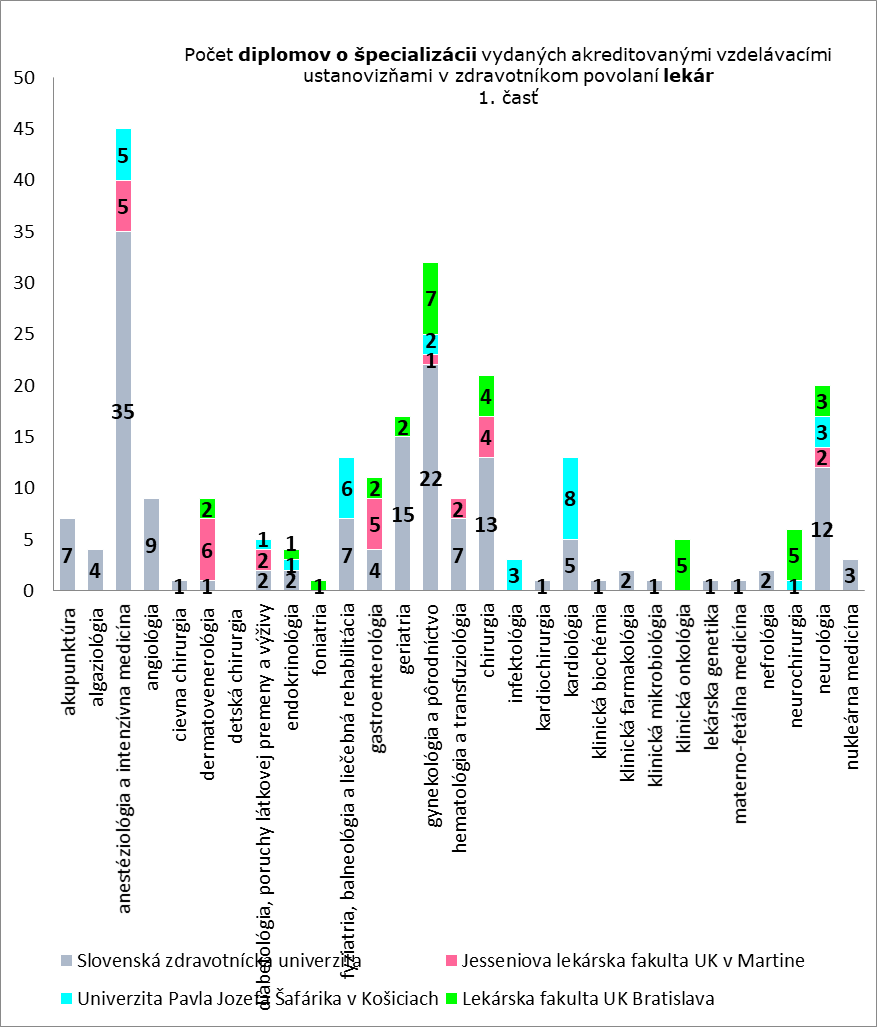 Graf č. 2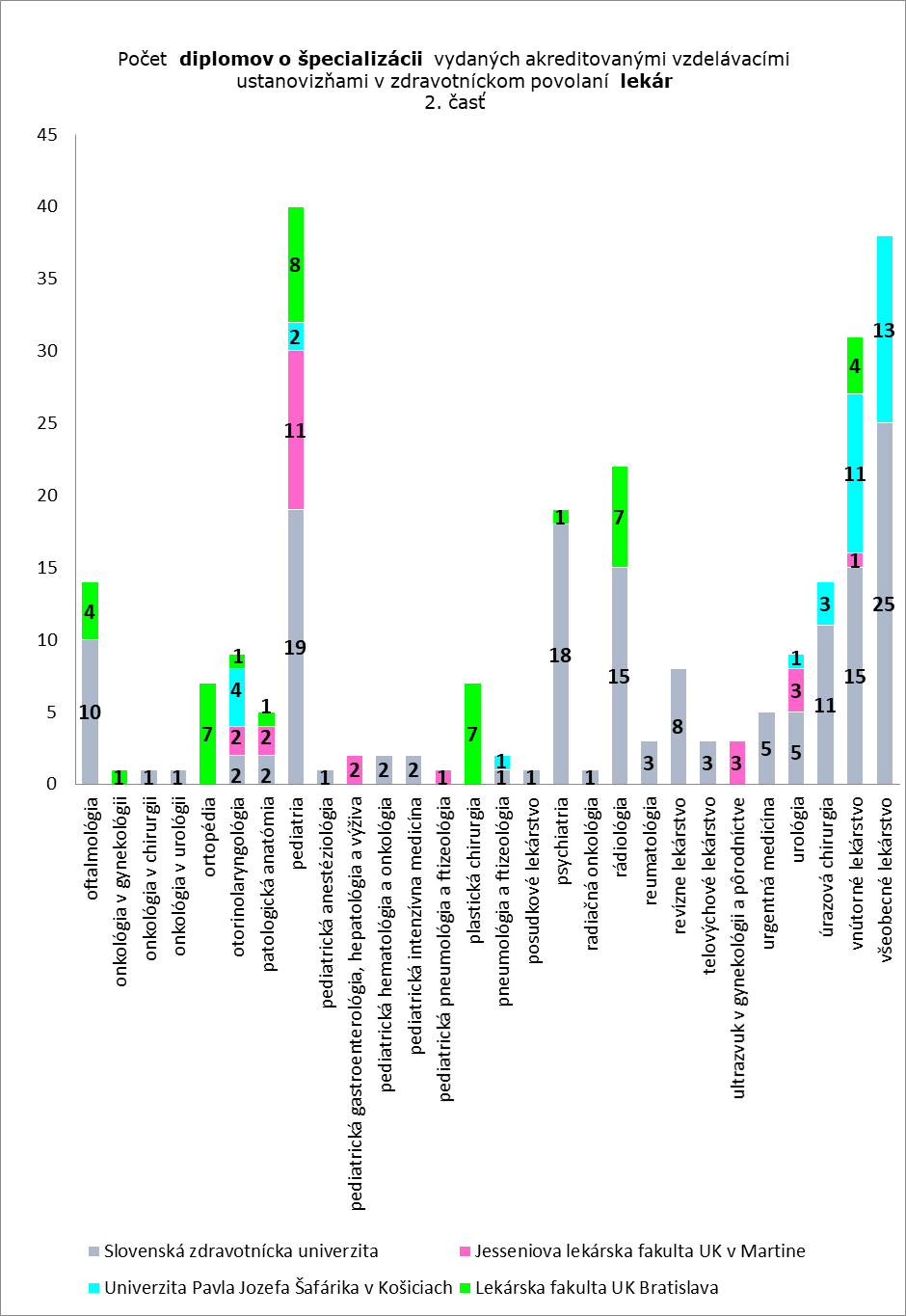 Graf č. 3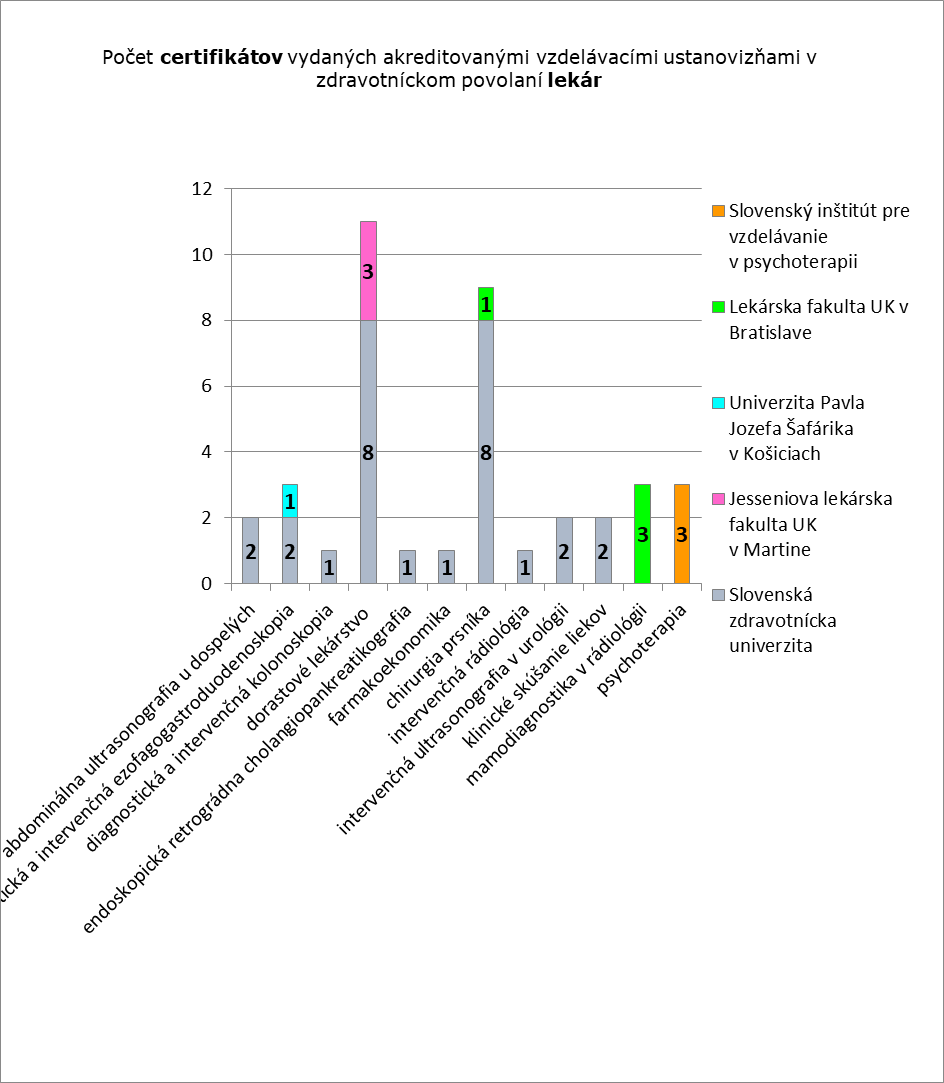 Graf č. 4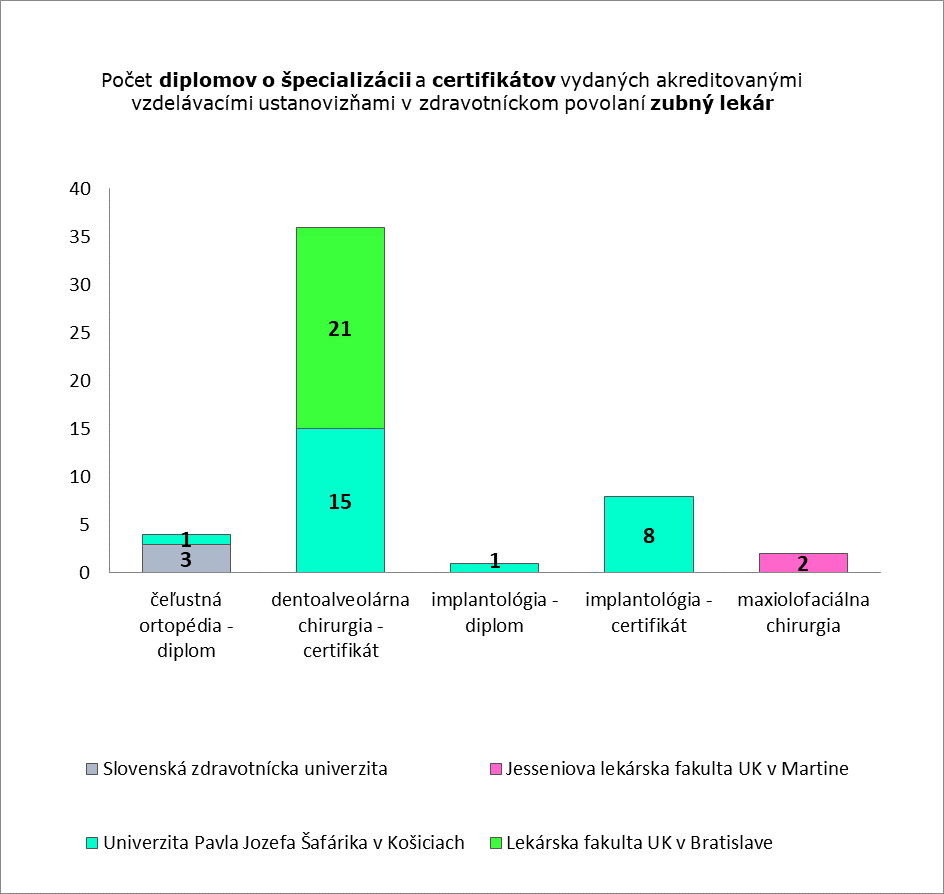 Graf č. 5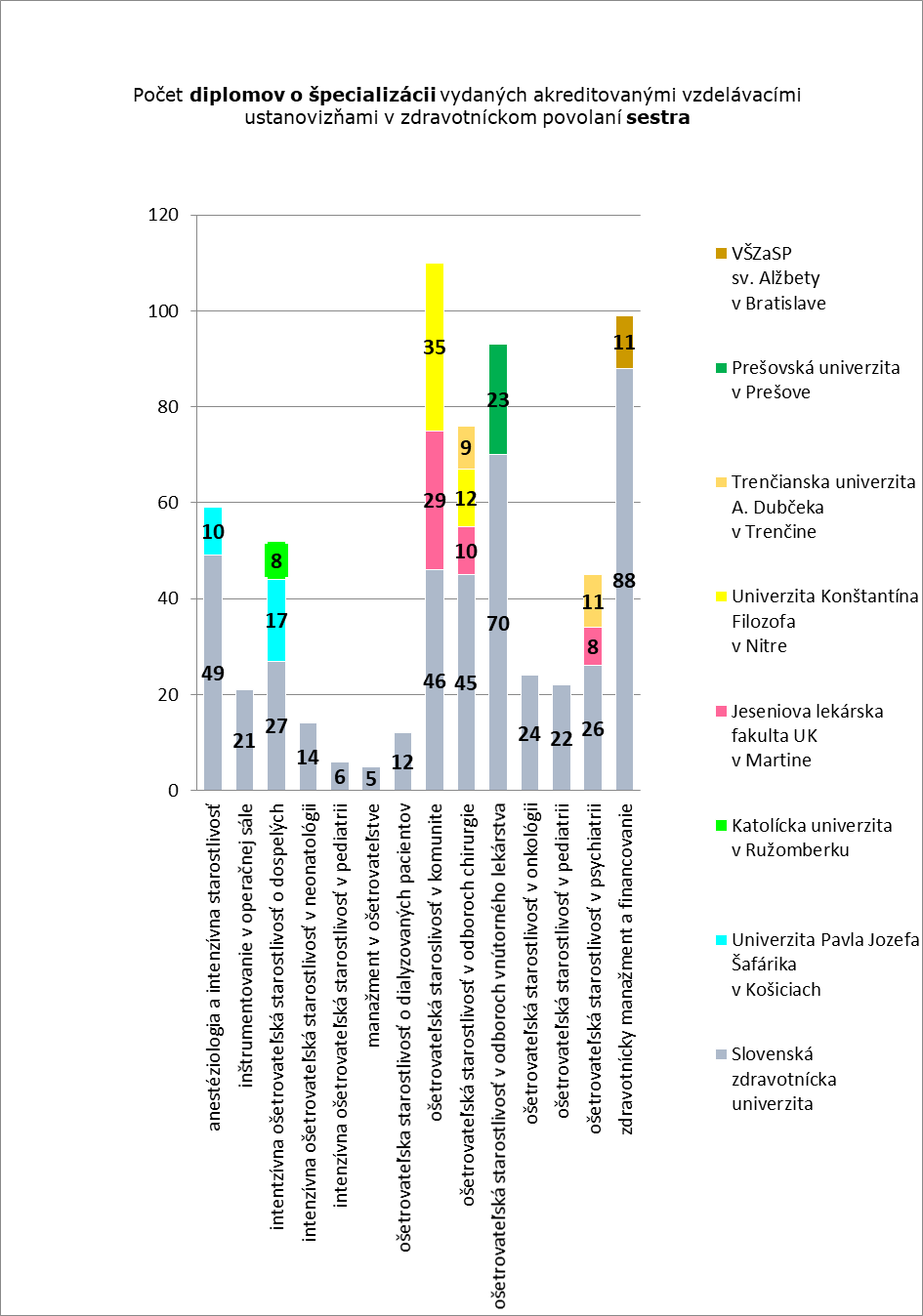 Graf č. 6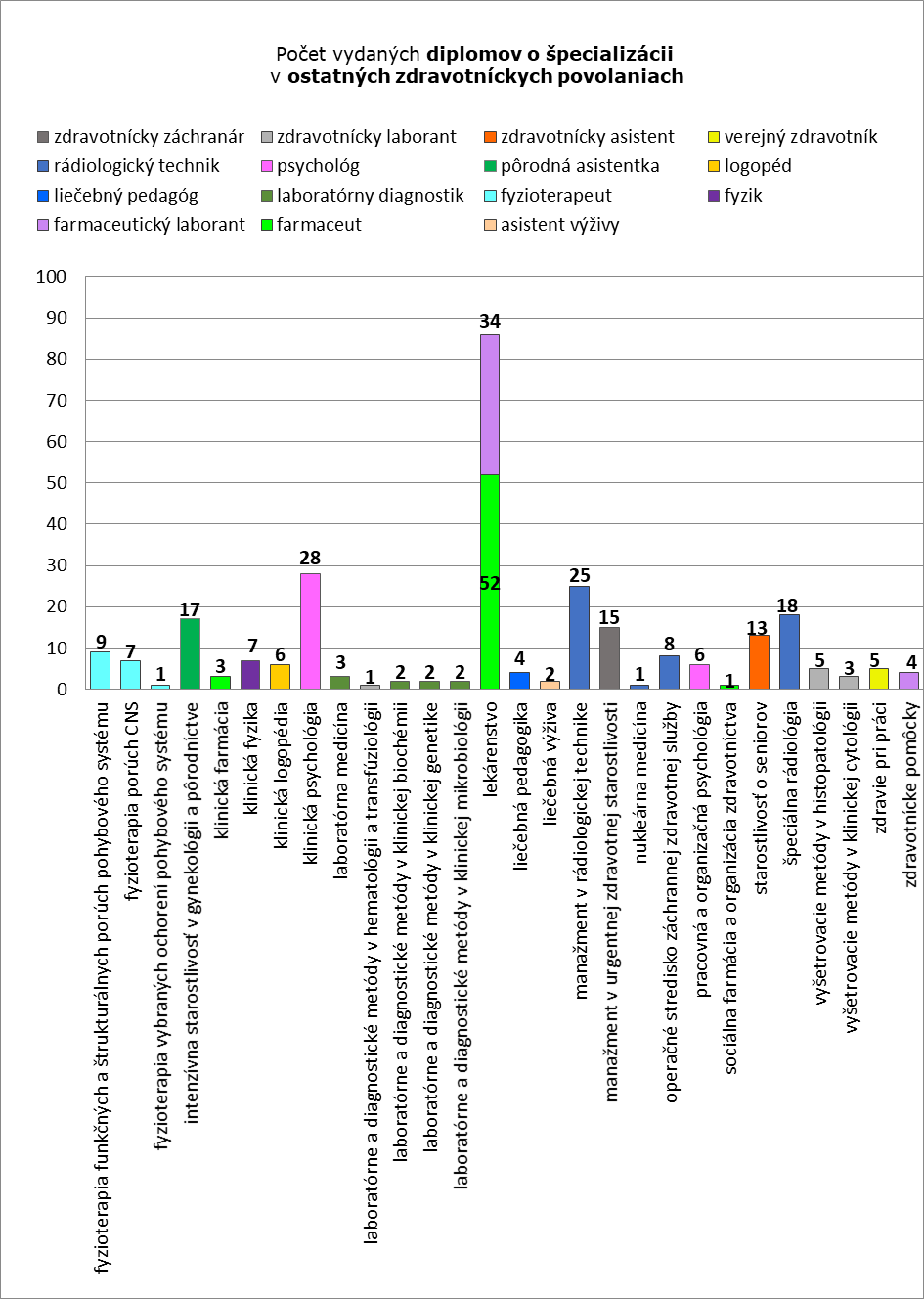 Graf č. 7 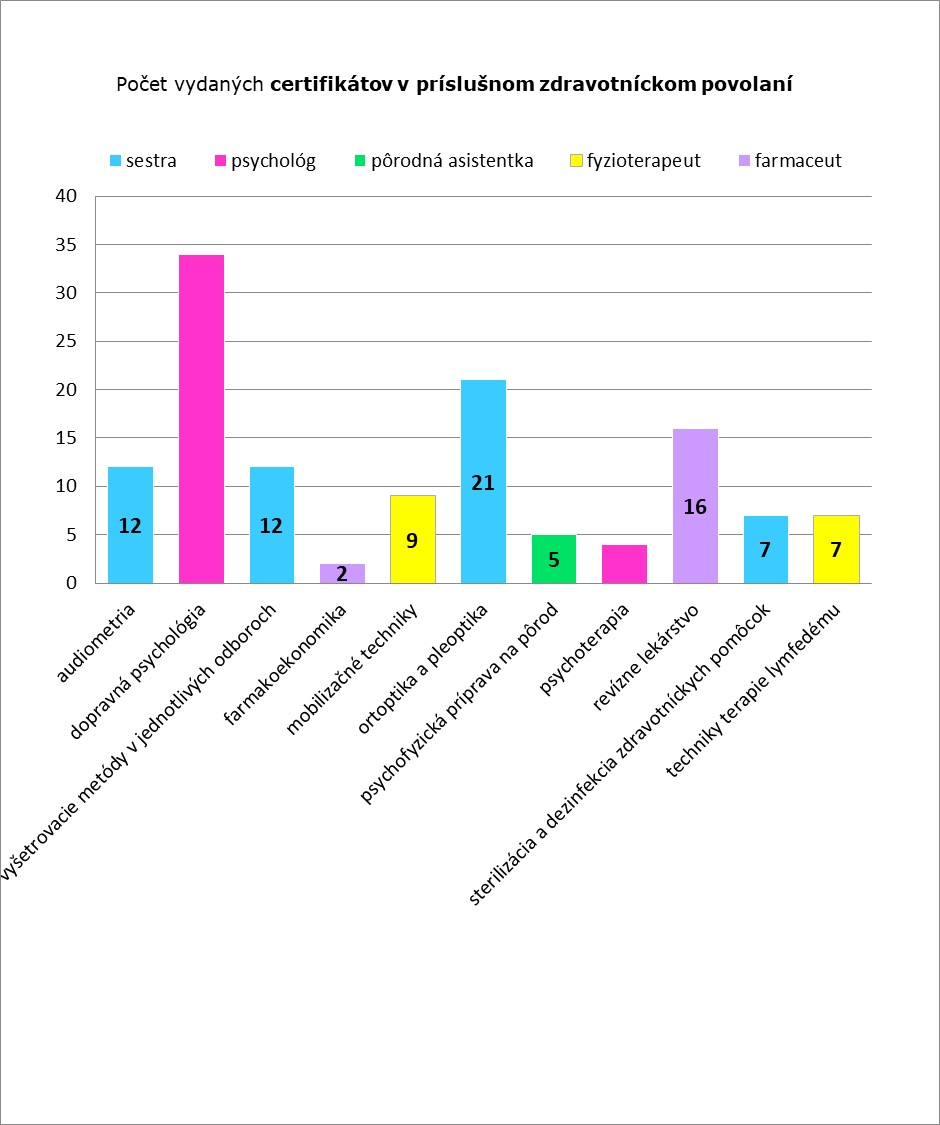 Graf č. 8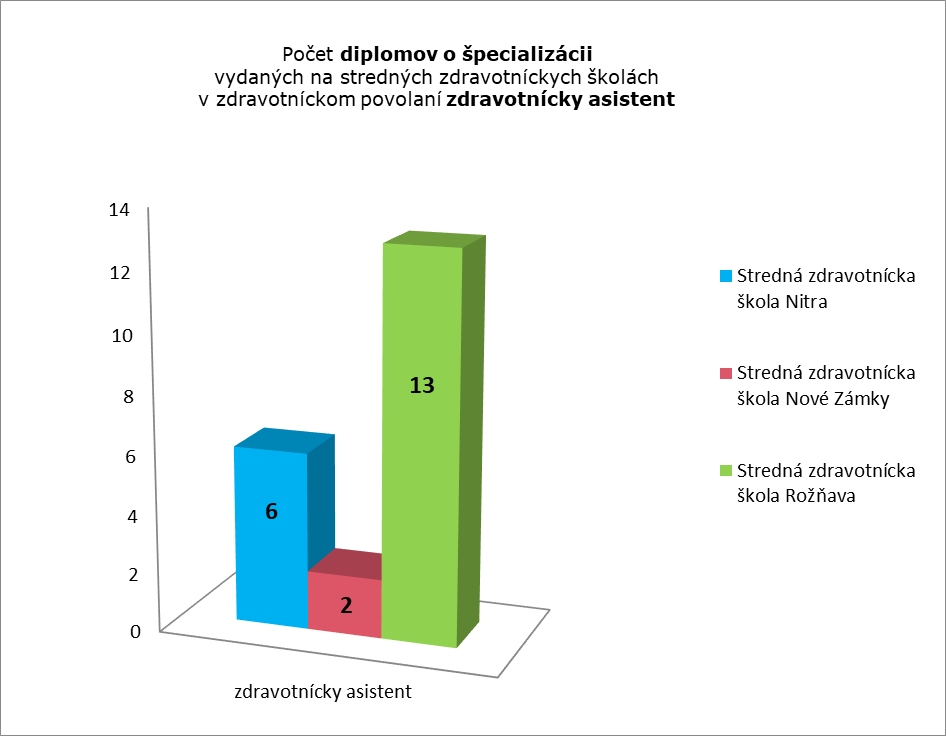 Graf č. 9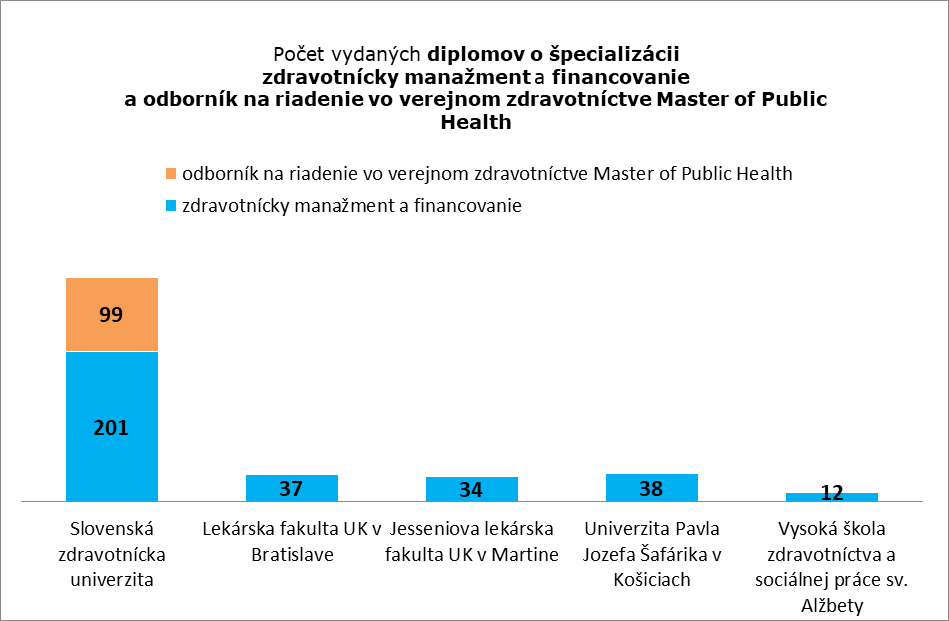 Graf č. 10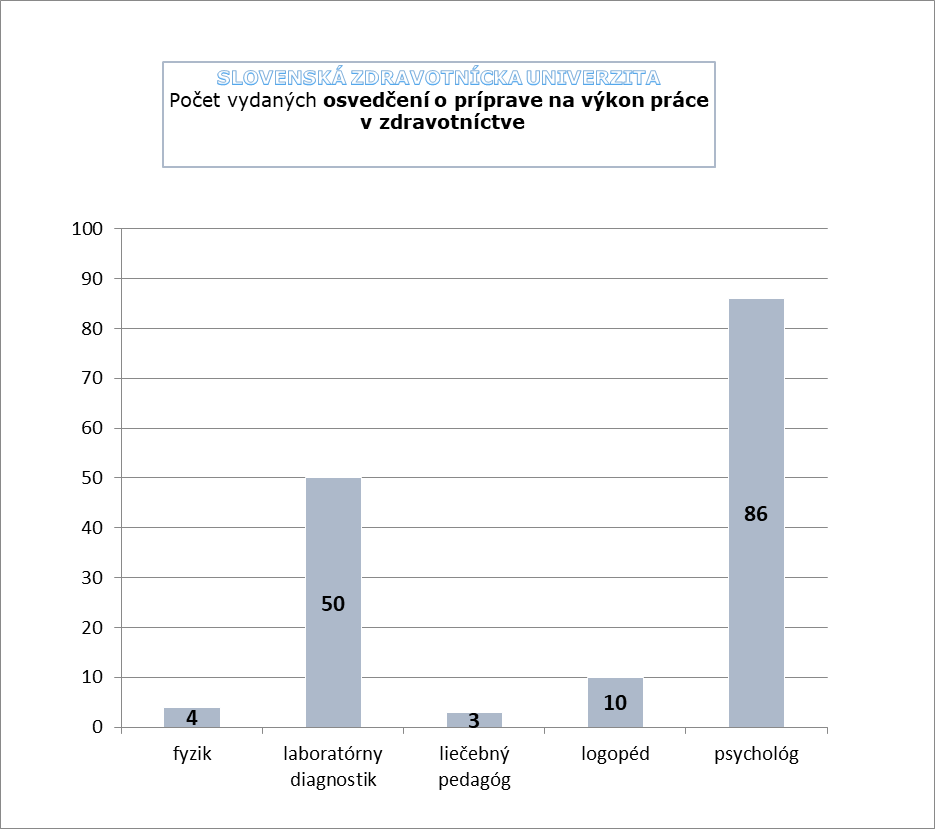 3.4.6  Vydané doklady ku vzdelaniu zdravotníckym pracovníkomV roku 2016 bolo vydaných spolu 536 dokladov o rovnocennosti vzdelania (4 žiadosti z roku 2015 a 532 žiadostí z roku 2016) – tabuľka č. 2.Tabuľka č. 2V roku 2016 bolo vydaných 536 potvrdení z toho 42 potvrdení o rovnocennosti získaných špecializácií.3.4.7 Uznávanie dokladov o ďalšom vzdelaní V roku 2016 bolo celkom spracovaných 90 žiadostí o uznanie dokladu o ďalšom vzdelaní získanom v inom štáte (tabuľka č. 3) podľa § 35 - 37 zákona č. 578/2004 Z. z. o poskytovateľoch zdravotnej starostlivosti, zdravotníckych pracovníkoch, stavovských organizáciách v zdravotníctve a o zmene a doplnení niektorých zákonov v znení neskorších predpisov v jednotlivých zdravotníckych povolaniach.Tabuľka č. 3Z celkového počtu bolo 71 uznaných dokladov o vzdelaní, 5 neuznaných žiadostí, v 13 prípadoch bolo konanie zastavené a v jednom prípade bola určená skúška spôsobilosti. Uvedené dokumentujú tabuľky č. 4 a 5. V tabuľke č. 6 sa uvádza celkový počet spracovaných žiadostí podľa štátneho občianstva žiadateľa.Tabuľka č. 4Tabuľka č. 5Tabuľka č. 63.4.8 Dočasný a príležitostný výkon zdravotníckeho povolaniaV roku 2016 bolo vydaných 6 súhlasov s dočasným a príležitostným výkonom zdravotníckeho povolania na území Slovenskej republiky podľa § 30 zákona č. 578/2004 Z. z. o poskytovateľoch zdravotnej starostlivosti, zdravotníckych pracovníkoch, stavovských organizáciách v zdravotníctve a o zmene a doplnení niektorých zákonov v znení neskorších predpisov. V štyroch prípadoch išlo o zdravotnícke povolanie lekár, v jednom prípade o zdravotnícke povolanie zubný lekár  a v jednom prípade o povolanie zubný asistent. V dvoch prípadoch išlo o občanov Spojeného kráľovstva, v dvoch prípadoch Maďarska a po jednom prípade o občanov Poľska a Nemecka.3.4.9 Výmenný informačný systém vnútorného trhu Európskej komisie (IMI systém)Vo výmennom informačnom systéme vnútorného trhu Európskej komisie (IMI systém) - oblasť uznávania kvalifikácií v Európskej únii podľa smernice Európskeho parlamentu a Rady 2005/36/ES  spracovalo Ministerstvo zdravotníctva SR v roku 2016 spolu 203 žiadostí. V 167 prípadoch bolo Ministerstvo zdravotníctva SR v pozícií orgánu, ktorý bol požiadaný o informácie a v 36 prípadoch bolo v pozícií žiadateľa o informácie.3.4.10 Európsky profesijný preukazV roku 2016 bolo spracovaných 12 žiadostí o vydanie Európskeho profesijného preukazu, z toho 4 v zdravotníckom povolaní sestra, 4 v zdravotníckom povolaní fyzioterapeut a 4 v zdravotníckom povolaní farmaceut. Najčastejšie uvedenou krajinou miesta výkonu zdravotníckeho povolania bolo v žiadostiach Spojené kráľovstvo Veľkej Británie a Severného Írska (5), ďalej Rakúsko (3) a po jednom prípade Belgicko, Dánsko, Holandsko a Švédsko. 3.4.11 Overovanie ovládania štátneho jazykaOd roku 2016 bolo vykonávané overovanie ovládania štátneho jazyka u cudzincov, ktorí majú záujem vykonávať zdravotnícke povolanie na území Slovenskej republiky podľa zákona č. 576/2004 Z. z. o zdravotnej starostlivosti, službách súvisiacich s poskytovaním zdravotnej starostlivosti a o zmene a doplnení niektorých zákonov v znení neskorších predpisov v spojení s § 55 ods. 8 zákona č. 422/2015 Z. z. o uznávaní dokladov o vzdelaní a o uznávaní odborných kvalifikácií a o zmene a doplnení niektorých zákonov v znení neskorších predpisov. Na tento účel boli zriadené komisie na overovanie ovládania štátneho jazyka pre príslušné zdravotnícke povolania, ktorých činnosť upravujú Štatúty Komisií Ministerstva zdravotníctva SR na overovanie ovládania štátneho jazyka podľa príslušných zdravotníckych povolaní, ktoré sú uverejnené vo Vestníku Ministerstva zdravotníctva SR, čiastka 7-22, ročník 64 zo dňa 26. februára 2016. V roku 2016 boli zriadené dve komisie na overovanie ovládania štátneho jazyka na výkon zdravotníckeho povolania lekár a zubný lekár a skúšku na overovanie ovládania štátneho jazyka absolvovalo 72 žiadateľov. V zdravotníckom povolaní lekár 61 žiadateľov a v zdravotníckom povolaní zubný lekár 11 žiadateľov. Všetkým žiadateľom bolo vydané kladné rozhodnutie o ovládaní štátneho jazyka v príslušnom zdravotníckom povolaní. V tabuľke č. 7 sa uvádza celkový počet žiadateľov podľa štátneho občianstva žiadateľa a príslušného zdravotníckeho povolania.Tabuľka č. 73.4.12 Ďalšie činnosti na úseku zdravotníckeho vzdelávania•	členstvo vo Výbore pre výskum, vzdelávanie a výchovu v oblasti ľudských práv a rozvojového vzdelávania Rady vlády Slovenskej republiky pre ľudské práva, národnostné menšiny a rodovú rovnosť a účasť na zasadnutiach v zmysle článku 5 ods. 1 písm. c) a článku 4 ods. 8 Štatútu Rady vlády Slovenskej republiky pre ľudské práva, národnostné menšiny a rodovú rovnosť,•	členstvo v Komisii Ministerstva školstva, vedy, výskumu a športu SR pre výber kandidátov rámci poskytovania ODA rozvojovým krajinám a Slovákom žijúcim v zahraničí na štúdium v SR a výber kandidátov, ktorým bude poskytnuté štipendium,•	členstvo v Medzirezortnej pracovnej skupine pre štátnu politiku v oblasti mládeže,•	členstvo v Rade vlády pre odborné vzdelávanie a prípravu pre oblasť zdravotníctva,•	spolupráca na Národnej sústave zamestnaní, zastúpením člena v Aliancii sektorových rád,•	prezentácia systému vzdelávania zdravotníckych pracovníkov v Slovenskej republike na medzinárodných konferenciách, seminároch, úzka spolupráca s Ministerstvom školstva, vedy, výskumu a športu SR v oblastiach  uznávania odborných kvalifikácii, všeobecného riadenia vzdelávania zdravotníckych pracovníkov komunikácia s kompetentnými orgánmi členských štátov a Európskej komisie v oblasti vzájomného uznávania odborných kvalifikácii,•	participácia na vypracovaní stanovísk k materiálom pre iné organizačné útvary ministerstva v rámci sekčného alebo rezortného pripomienkového konania,•	spolupráca na medzinárodnom projekte Joint Action on European Health Workforce Planning and Forecasting,•	participácia na medzinárodných konzultáciách (CC4HCA Delphi, organizovanou Univerzitou v Leuvene a Európskou Komisiou) o obsahu a rozsahu vzdelávania zdravotníckych asistentov,•	spolupráca s Ministerstvom školstva, vedy, výskumu a športu SR pri audite tlačív pre stredné zdravotnícke školy, •	výkon dozoru zameraný na kontrolu plnenia podmienok na výkon zdravotníckeho povolania podľa § 31 zákona č. 578/2004 Z. z. o poskytovateľoch zdravotnej starostlivosti, zdravotníckych pracovníkoch, stavovských organizáciách v zdravotníctve a o zmene a doplnení niektorých zákonov v znení neskorších predpisov v Ústrednej vojenskej nemocnici SNP Ružomberok, vo Fakultnej nemocnici v Nitre vo Fakultnej nemocnici s poliklinikou v Žiline,•	výkon dozoru v špecializovanej ambulancii fyziatrie, balneológie a liečebnej rehabilitácie a v zariadení spoločných vyšetrovacích a liečebných zložiek v odbore fyziatria, balneológia a liečebná rehabilitácia s miestom prevádzkovania Párovská 40 v Nitre (prevádzkovateľ CPKSB, s.r.o., so sídlom Štefánikova  992/45, Spišská Belá) zameraný na kontrolu plnenia podmienok na výkon zdravotníckeho povolania podľa § 31 zákona č. 578/2004 Z. z. o poskytovateľoch zdravotnej starostlivosti, zdravotníckych pracovníkoch, stavovských organizáciách v zdravotníctve a o zmene a doplnení niektorých zákonov v znení neskorších predpisov,•	pracovné rokovania so stavovskými organizáciami združujúcimi niektoré zdravotnícke povolania,•	organizovanie porady odborných zástupcov stredných zdravotníckych škôl,•	účasť na výberových konaniach riaditeľov príslušných stredných zdravotníckych škôl v Slovenskej republike.3.4.13 ODBOR OŠETROVATEĽSTVAOdbor ošetrovateľstva MZ SR bol zriadený dňom 1. augusta 2016 a zabezpečoval výkon činností zdravotníckych pracovníkov v zdravotníckom povolaní sestra, pôrodná asistentka, zdravotnícky asistent, laborant, technik a fyzioterapeut, metodicky a koncepčne riadil a riešil ošetrovateľskú prax, prax pôrodnej asistencie a prax zdravotníckych pracovníkov v ostatných nelekárskych zdravotníckych povolaniach. Činnosť Odboru ošetrovateľstva v roku 2016 zameraná najmä na nasledovné činnosti.3.4.14 Analýza kompetencií v jednotlivých zdravotníckych povolaniach •	novela vyhlášky Ministerstva zdravotníctva SR č. 321/2005 Z. z. o rozsahu praxe v niektorých zdravotníckych povolaniach v znení neskorších predpisov, ktorou sa upravil rozsah praxe v povolaní zdravotnícky asistent, •	analýza a príprava kompetencií sestier a pôrodných asistentiek, príprava novely vyhlášky Ministerstva zdravotníctva SR č. 364/2005 Z. z. ktorou sa určuje rozsah ošetrovateľskej praxe poskytovanej sestrou samostatne a v spolupráci s lekárom a rozsah praxe pôrodnej asistencie poskytovanej pôrodnou asistentkou samostatne a v spolupráci s lekárom v znení neskorších predpisov,•	spolupráca pri tvorbe kompetencií s pracovnou skupinou, zloženou zo zástupcov Slovenskej komory sestier a pôrodných asistentiek, Slovenskou lekárskou komorou, Slovenskou lekárskou spoločnosťou, Asociáciou súkromných lekárov Slovenskej republiky a Asociáciou nemocníc Slovenska,•	analýza kompetencií v povolaní zdravotnícky záchranár, fyzioterapeut a spolupráca s pracovnými skupinami, zriadenými na úpravu kompetencií v týchto zdravotníckych povolaniach, •	spracovanie podkladov na rokovanie so zástupcami Slovenskej komory sestier a pôrodných asistentiek k riešeniu problematiky „Aktuálna situácia sestier a pôrodných asistentiek na Slovensku“,•	aktívna účasť na pracovnom stretnutí „Joint Meeting of Chief Medical, Nursing and Dental Officers, konaného v Bratislave, dňa 3. a 4. novembra 2016 a konferencii „Ošetrovateľstvo v procese zmien“, konanej v Novom Smokovci, dňa 23. októbra 2016.3.4.15 Spolupráca pri tvorbe stratégie pre dlhodobú starostlivosť, využitie rozsahu poskytovania ošetrovateľskej starostlivosti Agentúrami domácej ošetrovateľskej starostlivosti, domov ošetrovateľskej starostlivosti•	príprava koncepcie pre dlhodobú ošetrovateľskú starostlivosť a spolupráca s pracovnou skupinou zriadenou zo zástupcov Slovenskej komory sestier a pôrodných asistentiek, Agentúr domácej ošetrovateľskej starostlivosti, domov ošetrovateľskej starostlivosti, Asociácie poskytovateľov ošetrovateľskej starostlivosti Slovenska, zdravotných poisťovní, Ministerstva práce, sociálnych vecí a rodiny SR, paliatívnej a hospicovej starostlivosti,•	pracovné stretnutia zamerané na vytvorenie podmienok pre poskytovanie dlhodobej starostlivosti, zníženie administratívnej záťaže, zvýšenie efektivity.3.4.16 Riešenie aktuálnych problémov v oblasti ošetrovateľstva•	zahájenie riešenia činnosti sestier samosprávnych krajov, •	spracovanie návrhov na zmenu legislatívy v nadväznosti na úpravu právnych predpisov v oblasti ošetrovateľstva a pôrodnej asistencie, •	analýza Odborného usmernenia Ministerstva zdravotníctva SR o riadení poskytovania ošetrovateľskej starostlivosti v ústavných zdravotníckych zariadeniach v súvislosti s úpravou kompetencií riadiacich pracovníkov v ošetrovateľstve a doplnením činnosti sestier samosprávnych krajov.3.4.17 Ďalšie činnosti•	vybavovanie podnetov v oblasti poskytovania ošetrovateľskej starostlivosti a odbornej spôsobilosti zdravotníckych pracovníkov,•	spracovanie podkladov k aktuálnej situácii sestier a pôrodných asistentiek na Slovensku,•	príprava mediálnych výstupov za oblasť ošetrovateľstva a pôrodnej asistencie, •	realizovanie prednáškovej a publikačnej činnosti na vzdelávacích inštitúciách, seminároch a konferenciách.3.5 PROTIDROGOVÁ STRATÉGIA A MONITOROVANIE DROG3.5.1 Koordinácia protidrogovej politikyV rámci organizačnej zmeny bol odbor koordinácie protidrogovej stratégie a monitorovania drog, od 1.12.2016 vyňatý z pôsobnosti sekcie zdravia a ako samostatný odbor začlenený priamo do pôsobnosti štátneho tajomníka2 MZ SR, čím sa akcentoval význam plnených úloh a ich medzirezortný rozmer.Odbor koordinácie protidrogovej stratégie a monitorovania drog MZ SR pokračoval vo vykonávaní protidrogovej politiky a monitoringu drogovej situácie na Slovensku aj v roku 2016 a to najmä reprezentovaním Slovenskej republiky v medzinárodných orgánoch, organizáciách a inštitúciách pôsobiacich v oblasti boja proti drogám (najmä v rámci Európskej únie, OSN a Rady Európy), vstupovaním do medzinárodných kontaktov, podnecovaním a umožňovaním prenosu informácií a údajov medzi rezortmi a na príslušné medzinárodné orgány, organizácie a inštitúcie. Minister zdravotníctva je zástupcom zodpovedným za oblasť protidrogovej politiky a zároveň predsedom poradného orgánu vlády Slovenskej republiky, Rady vlády Slovenskej republiky pre protidrogovú politiku. Odbor koordinácie protidrogovej stratégie a monitorovania drog je výkonným orgánom Rady vlády Slovenskej republiky pre protidrogovú politiku, riaditeľka odboru plní funkciu tajomníka Rady vlády Slovenskej republiky pre protidrogovú politiku a vo vzťahu k zahraničiu je národným protidrogovým koordinátorom.Národná protidrogová stratégia Slovenskej republiky na obdobie rokov 2013 - 2020Najdôležitejším programom v oblasti drogovej problematiky je Národná protidrogová stratégia Slovenskej republiky na obdobie rokov 2013 - 2020 (ďalej len „Národná protidrogová stratégia“), ktorá je v poradí piatym koncepčným dokumentom pre agendu drogovej problematiky a bola  schválená 10. júla 2013. Národná protidrogová stratégia vychádza zo zásad, ktoré sú zakotvené v legislatívnom rámci Slovenskej republiky. Cieľom je chrániť a zvyšovať blaho spoločnosti a jednotlivcov, chrániť verejné zdravie, poskytovať vysoký stupeň bezpečnosti pre širokú verejnosť a zabezpečiť multidisciplinárny, integrovaný, vyvážený a faktami podložený prístup k drogovej problematike.Participujúce subjekty v rámci štátnej správy realizujú úlohy vyplývajúce z akčných plánov na prvé obdobie Národnej protidrogovej stratégie (2013-2016), v zmysle uznesenia vlády SR č. 380/2013. Nositeľmi úloh vyplývajúcich z Národnej protidrogovej stratégie a z nej vychádzajúcich akčných plánov jednotlivých rezortov sú:•	ministerstvo vnútra,•	ministerstvo financií,•	ministerstvo zahraničných vecí a európskych záležitostí, •	ministerstvo zdravotníctva, •	ministerstvo práce, sociálnych vecí a rodiny, •	ministerstvo školstva, vedy, výskumu a športu, •	ministerstvo spravodlivosti,•	ministerstvo hospodárstva, •	generálny prokurátor,•	splnomocnenec vlády SR pre rozvoj občianskej spoločnosti.V súvislosti s plnením uznesenia vlády SR č. 380 z 10. júla 2013 k Národnej protidrogovej stratégii Slovenskej republiky na obdobie rokov 2013 – 2020, v bode B.3. vláda Slovenskej republiky ukladá „predkladať od roku 2014 Rade vlády SR pre protidrogovú politiku správu o plnení úloh vyplývajúcich z rezortných akčných plánov za predchádzajúci kalendárny rok“. Bod B.3. uvedeného uznesenia bol splnený aj v roku 2016, participujúce subjekty v rámci štátnej a predložili v termíne správy o realizácii úloh, vyplývajúcich z akčných plánov.Ďalej v bode B.4. vláda Slovenskej republiky ukladá ministrovi zdravotníctva SR a predsedovi Rady vlády SR pre protidrogovú politiku „predložiť na rokovanie vlády strednodobé vyhodnotenie o plnení úloh v oblasti protidrogovej politiky za obdobie 2013-2016“. Úloha B.4. uvedeného uznesenia bola splnená vzatím „Informácie o Strednodobom vyhodnotení plnenia úloh v oblasti protidrogovej politiky za obdobie 2013-2016“ na vedomie vládou SR na rokovaní dňa 22. marca 2017. V bode B.5. uznesenia vlády SR č. 380 z 10. júla 2013 vláda Slovenskej republiky ukladá ministrovi zdravotníctva SR a predsedovi Rady vlády SR pre protidrogovú politiku „predložiť na rokovanie vlády komplexnú hodnotiacu správu o plnení úloh vyplývajúcich z národnej protidrogovej stratégie SR za obdobie rokov 2013 – 2020“. Úloha bude splnená v termíne do 31. marca 2021.Vzhľadom na vyššie uvedené koordinačné úlohy OKPSaMD boli na jednotlivých ministerstvám určené kontaktné body pre komunikáciu ohľadom plnenia akčných plánov a Národnej protidrogovej stratégie, z ktorých je vytvorená Pracovná skupina pre tvorbu, implementáciu a vyhodnocovanie národnej protidrogovej stratégie. Taktiež sa plnia úlohy vyplývajúce Národného program podpory zdravia a Národného akčného plánu pre problémy s alkoholom na roky 2013-2020. Národné programy sa prelínajú a prekrývajú, pokiaľ ide o uvedenú problematiku užívania a zneužívania psychoaktívnych látok, osobitne v oblasti prevencie - či už pre cieľovú skupinu všeobecnej populácie, alebo pre zraniteľnejšie a rizikové skupiny. Rada vlády Slovenskej republiky pre protidrogovú politikuDňa 30. apríla 2013 schválila vláda SR štatút nového poradného orgánu vlády – Rady vlády Slovenskej republiky pre protidrogovú politiku (ďalej len „rada“). Aktualizovaná verzia Štatútu Rady bola schválená vládou dňa 13. januára 2016 uznesením č. 10. Predsedom rady je minister zdravotníctva, podpredsedami rady sú minister spravodlivosti a minister školstva, vedy, výskumu a športu. Ďalšími členmi sú ministri vnútra, financií, zahraničných vecí a európskych záležitostí, práce, sociálnych vecí a rodiny, hospodárstva, generálny prokurátor a splnomocnenec vlády SR pre rozvoj občianskej spoločnosti.Rada ako koordinačný orgán vlády pôsobí na zvyšovanie účinnosti v protidrogovej oblasti tým, že koordinuje jednotlivé protidrogové aktivity všetkých zainteresovaných ústredných orgánov štátnej správy, ostatných orgánov štátnej správy, organizácií a inštitúcií. Zabezpečuje súbežnosť a nadväznosť opatrení a aktivít z hľadiska časového, vecného a priestorového i z hľadiska spôsobov ich realizácie. V súvislosti s tým, rada zabezpečuje sprostredkúvanie prenosu informácií zo zahraničia v rámci multilaterálnej spolupráce s odbornými orgánmi a  inštitúciami Organizácie  spojených  národov,  Rady  Európy, Európskej únie a ďalšími medzinárodnými orgánmi, organizáciami a inštitúciami.3.5.2 Finančné zabezpečenie protidrogovej politikyDotácie poskytnuté na podporu protidrogových aktivítPožiadavka účelových dotácií na podporu protidrogových aktivít na rok 2016 bola vo výške 3 150 871,82 € a poskytnuté finančné prostriedky boli vo výške 509 679,46 €. Komisia Ministerstva zdravotníctva Slovenskej republiky na vyhodnocovanie žiadostí o poskytnutie dotácieKomisia Ministerstva zdravotníctva Slovenskej republiky na vyhodnocovanie žiadostí o poskytnutie dotácie (ďalej v tejto časti len „komisia“), je výberovým a hodnotiacim orgánom zriadená ministerstvom zdravotníctva, ktorej zloženie a činnosť upravuje Štatút Komisie Ministerstva zdravotníctva Slovenskej republiky na vyhodnocovanie žiadosti o poskytnutie dotácie. Komisia zasadala počas roka 2016 dva krát, k hodnoteniu a výberu žiadostí, doručených na základe Verejnej výzvy na predkladanie žiadostí o poskytnutie dotácie Ministerstva zdravotníctva Slovenskej republiky na podporu protidrogových aktivít pre rok 2016 (ďalej len „verejná výzva“) a vyhodnocovala žiadosti podľa Kritérií a postupu, ktoré ustanovuje Výnos Ministerstva zdravotníctva Slovenskej republiky z 22. júna 2015, ktorým sa ustanovujú kritéria a s postup na vyhodnocovanie žiadosti o poskytnutie dotácie. Verejná výzva bola zverejnená v súlade s § 5 ods. 8 písm. c) zákona č. 525/2010 Z. z. o poskytovaní dotácií v pôsobnosti Ministerstva zdravotníctva Slovenskej republiky v znení neskorších predpisov, na webovej stránke ministerstva zdravotníctva 7. marca 2016.Cieľom verejnej výzvy bola podpora programov, iniciatív a aktivít zameraných na ochranu verejného zdravia, zvýšenie verejného povedomia a porozumenia k rizikám súvisiacim so zneužívaním drog v spoločnosti a škôd s tým spojených v súlade s Národnou protidrogovou stratégiou. Termín na predloženie žiadostí bol do  10. mája 2016. Disponibilný objem finančných zdrojov na rok 2016 bol 515. 000,00 eur.Členenie došlých žiadostí o dotáciu v roku 2016 podľa oblasti Tabuľka č. 8Dotáciu možno poskytnúť žiadateľovi po predložení žiadosti a dokladov, pri splnení podmienok podľa zákona o dotáciách a zákona o rozpočtových pravidlách. Z uvedeného dôvodu bolo vyradených z hodnotiaceho procesu 23 žiadostí (celkom vo výške 444 758,02 eur), po dožiadaní včas nedoplnili povinné náležitosti, resp. nepreukázali splnenie zákonných podmienok na poskytnutie dotácie. Hodnotiacej komisii bolo predložených na odborné hodnotenie celkom 111 žiadostí o poskytnutie dotácie, v celkovej výške žiadaných finančných prostriedkov 2 706 113,80 eur. Komisia zasadla v dňoch 13. júla 2016 a 25. júla 2016 a odporučila dotačne podporiť celkom 30 z predložených žiadostí v celkovej sume 514 999,46 eur. Z komisiou odporučených žiadostí o dotáciu, nebola podporená jedná žiadosť žiadateľa OZ Pomocná ruka (harm reduction) vo výške 5 320,00EUR a to z dôvodu zrušenia organizácie/ zastavenia činnosti.Členenie poskytnutých dotácií v roku 2016 Tabuľka č. 93.5.3	Koordinácia protidrogovej politiky vo vzťahu k zahraničiuOdbor koordinácie protidrogovej stratégie a monitorovania drog priamo zastupuje Slovenskú republiku pri komunikácii s niektorými zahraničnými inštitúciami. Ako kontaktný bod pre Úrad pre drogy a kriminalitu OSN vo Viedni (UNODC) sa aj v roku 2016 podieľal na obsahovom, administratívnom a organizačnom zabezpečovaní výročných zisťovaní informácií pre Svetovú správu o drogách (Výročný dotazník – Annual Report Questionnaire, ARQ), ad hoc zisťovaní prostredníctvom dotazníkov zaslaných inštitúciami OSN (UNODC, WHO) o situácii v špecifickej oblasti drogovej problematiky na Slovensku a pri zabezpečovaní delegácie za Slovenskú republiku na výročnom marcovom zasadnutí Komisie pre narkotické drogy (CND) vo Viedni.Riaditeľ odboru koordinácie protidrogovej stratégie a monitorovania drog vykonáva funkciu Národného protidrogového koordinátora. V roku 2016, v rámci SK predsedníctva v Rade EÚ sa, pod záštitou pána ministra, uskutočnilo v Bratislave „Neformálne stretnutie Národných protidrogových koordinátorov z členských krajín EU“ v Historickej budove Národnej rady Slovenskej republiky v dňoch 19.-20. októbra 2016. Témou  stretnutia, ktorého hostiteľom bolo Ministerstvo zdravotníctva SR, ako gestor štátnej protidrogovej politiky, bol „Integrovaný prístup k zdravotnej a sociálnej starostlivosti o užívateľov drog“.  Táto téma  odráža vnímanie problému naprieč rezortmi a inštitúciami a integráciu prístupov a opatrení pri jeho riešení.  Zástupca odboru koordinácie protidrogovej stratégie a monitorovania drog:•	je členom delegácie Slovenskej republiky v Horizontálnej pracovnej skupine pre drogy Rady EÚ  (ďalej len „HDG“),•	sa v roku 2016 zúčastňoval na pravidelných mesačných zasadnutiach HDG a spracúvaní jej agendy,•	sa v roku 2016 zúčastnil pravidelných zasadnutí štatutárneho orgánu Európskeho monitorovacieho centra pre drogy – Správnej rady Európskeho monitorovacieho centra pre drogy a drogovú závislosť,•	aj v roku 2016 sa zúčastňoval zasadnutí v Pompidou Group skupine pri Rade Európy v pozícii stáleho korešpondenta.3.5.4 Koordinačné aktivity v rámci MZ SRV roku 2016 sa z podnetu odboru realizovalo niekoľko koordinačných stretnutí v rámci rezortu, za účasti hlavného odborníka Ministerstva zdravotníctva Slovenskej republiky, zástupcov Sekcie farmácie a liekovej politiky, Sekcie zdravia a Odboru záležitostí EÚ a medzinárodných vzťahov najmä k:zjednoteniu stanovísk prezentovaných rezortom v rámci činnosti pracovných expertných skupín, (pracovná skupina Ministerstva vnútra Slovenskej republiky – MISO a pracovná skupina Ministerstva spravodlivosti Slovenskej republiky pre drogovú problematiku...);príprave predsedníctva Slovenskej republiky v Rade EÚ v roku 2016 a z toho vyplývajúce úlohy pre odbor.3.5.5	Monitoring drogovej situácieMonitorovanie kľúčových indikátorov EMCDDANárodné monitorovacie centrum pre drogy (ďalej len „NMCD“) je organizačnou zložkou Odboru koordinácie protidrogovej stratégie a monitorovania drog. NMCD v roku 2016 pokračovalo v plnení úloh podľa nariadenia Rady Európskeho spoločenstva číslo 302/93 a nariadenia Európskeho parlamentu a rady (ES) č. 1920/2006 o Európskom monitorovacom centre pre drogy a drogovú závislosť (ďalej len „EMCDDA“). V priebehu roka 2016 sa na základe grantovej zmluvy, uzavretej medzi MZ SR a EMCDDA spracovávali a detailne analyzovali  kvantitatívne a kvalitatívne informácie z prieskumov a odborných štúdií, ktoré NMCD iniciuje, financuje úplne alebo čiastkovo z účelovo vyčlenených prostriedkov (zo ŠR a z grantu EMCDDA) pre tieto jednotné európske ukazovatele opisu drogovej  situácie: Indikátor pre výskyt užívania drog v populácii (analýza dát z populačného prieskumu GPS 2015, školského prieskumu ESPAD 2015 – národný súbor a vzorka vstupujúca do medzinárodného porovnania);Indikátor pre problémové užívanie drog – vyhodnocovanie dotazníkov z organizácii zaoberajúcich sa populáciou tzv. problémových užívateľov drog v zmysle definície EMCDDA;  Indikátor pre dopyt po liečbe v súvislosti s užívaním drog – na stretnutí so zástupcami NCZI s účasťou hlavného odborníka MZ SR pre medicínu drogových závislostí boli presnejšie špecifikované požiadavky na dátové výstupy; Indikátor pre infekčné ochorenia súvisiace s drogami (HIV, hepatitídy) – zber údajov z Národného referenčného centra pre prevenciu HIV/AIDS, z RÚVZ Banská Bystrica a finančné zabezpečenie realizácie štúdie medzi injekčnými užívateľmi drog v CPLDZ Bratislava;Indikátor pre úmrtia spojené s užívaním drog a úmrtnosť užívateľov drog – zber údajov v tabuľkovej forme a kontextových informácií z Úradu pre dohľad nad zdravotnou starostlivosťou;Skupina indikátorov redukcie  ponuky drog (trh s drogami, drogová kriminalita a prevencia v rámci redukcie ponuky – v spolupráci s políciou, prokuratúrou, MS SR, ZVJS, čo je agenda pripravovaného nového (v poradí šiesteho) kľúčového indikátora.Údaje z uvedených analýz a zistené informácie z oblasti ponuky drog (trh s drogami – drogová trestná činnosť)  a redukcie ponuky drog (opatrenia), boli spracované formou štandardných výročných výstupov za SR – 10 pracovných zošitov („workbooks“), štandardných tabuliek a štruktúrovaných dotazníkov, spolu takmer 400 strán odborného textu, z ktorého EMCDDA pripraví informáciu o situácii v oblasti drog v celej EÚ, ako aj špecifický informačný výstup zameraný na situáciu v SR v európskom kontexte.Z výsledkov zisťovaní je pre domácu odbornú i laickú verejnosť určený každoročne spracovávaný súhrn  národnej správy, ktorý sa pripravuje v tlačenej aj elektronickej verzii určenej pre internetovú stránku www.infodrogy.sk. Tlačová verzia, ktorá vychádza v edícii NMCD i-drogy  je určená najmä pre distribúciu na konferenciách a iných odborných podujatiach. V roku 2016 vyšlo tlačou ďalšie číslo (máj 2016) i-drogy. Aktualizované vydanie i-drogy určené pre účastníkov stretnutia národných protidrogových koordinátorov (19.-20.október 2016) v angličtine bolo účastníkom tohto stretnutia distribuované na USB kľúčoch.  V roku 2016 sa realizovalo stretnutie expertnej skupiny systému včasného varovania, skupiny pre kľúčový indikátor Populačné a školské prieskumy (obe v jarných termínoch), ako aj redukovanej skupiny pre indikátor „Dopyt po liečbe“ v jesennom termíne.V spolupráci nadviazanej s Asociáciou čistiarenských expertov sa v roku 2016 uskutočnil už po piaty krát projekt „Projekt analýzy výskytu metabolitov drog v odpadových vodách Slovenska“. Táto progresívna metóda sa už niekoľko rokov používa ako doplnková epidemiologická metóda monitoringu.V rámci zmluvy s CPLDZ sa realizovalo viacero zisťovaní a štúdií zameraných na liečbu vo všeobecnosti, substitučnú opioidovú liečbu, súdom nariadené liečby, prístup do liečby, infekčné ochorenia u injekčných užívateľov a prvoužívateľov, a ďalších stránok drogového problému.K splneniu úloh NMCD v oblasti monitorovania okrem samotných kmeňových zamestnancov prispeli aj externí spolupracovníci a spolupracovníci z ďalších inštitúcií – národní experti pre kľúčové indikátory, prispievatelia do štandardných tabuliek a dotazníkov a do textovej časti výročnej správy.Hodnotenie slovenského externého audítora za rok 2016 osvedčilo správnosť využitia grantových prostriedkov. Kontrolu efektívnosti finančných prostriedkov za rok 2016 v členských štátoch vykonáva aj EMCDDA.Poskytnuté grantové prostriedky NMCD boli okrem iného využité v spolupráci s odborom informatiky a s odborom verejného obstarávania na obmenu zastaralej výpočtovej techniky v celkovej hodnote 12 100,00 Eur, čím sa výrazne prispelo nielen ku kvalite a rýchlosti spracúvania úloh, ale tiež k zlepšeniu ochrany spracúvaných informácií.Zamestnanci NMCD a príslušní externí spolupracovníci sa zúčastnili všetkých plánovaných povinných pracovných stretnutí v zmysle grantovej zmluvy. Prevažne išlo o účasť na expertných skupinách EMCDDA pre jednotlivé kľúčové indikátory, a aj účasť vedúceho NMCD na pravidelných koordinačných stretnutiach (jún/november-december 2016).NMCD aj v roku 2016 organizovalo pod záštitou ministra zdravotníctva a s účasťou štátnej tajomníčky MZ SR, v spolupráci s Komunikačným odborom a v súčinnosti s ďalšími organizačnými útvarmi ministerstva zdravotníctva stretnutie odborníkov v oblasti protidrogovej politiky a zástupcov médií pri zverejnenia výročnej Európskej správy o drogách spojené s tlačovou konferenciou. Podujatie, ktoré aj vďaka spolupráci s Komunikačným odborom malo významnú mediálnu odozvu, sa zúčastnila zástupkyňa EMCDDA Claudia Costa Storti.Ako informačný prostriedok smerom k širokej verejnosti je z grantových prostriedkov NMCD prevádzkovaná webová stránka www.infodrogy.sk, kde sa zverejňujú informácie týkajúce sa odboru a jeho aktivít ako celku a osobitne informácie týkajúce sa pôsobnosti NMCD ako kontaktného bodu medzinárodnej informačnej siete REITOX/EMCDDA informácií vo vzťahu k činnostiam Európskeho monitorovacieho centra pre drogy a drogovú závislosť. Pre sekciu  „Aktuality“ bolo v roku 2016 spracovaných cca 60 príspevkov, väčšinou zo zdrojov EMCDDA a vlastných výstupov NMCD. Pridanou hodnotou webovej stránky sú 3 internetové poradne vedené externými odborníkmi. V priebehu minulého roka bolo v rámci poradní zverejnených 90 z celkovo 134 otázok anonymných klientov a odpovedí /rád. Tlačené publikácie a informácie EMCDDA, resp. NMCD sa distribuujú jednak spolupracujúcim odborníkom z externého prostredia, ako aj do siete verejných odborných knižníc. V príručnej  knižnici  NMCD  k 31.12.2016 bolo k dispozícii 828 titulov odbornej literatúry.Nové psychoaktívne látky (NPL)Osobitnou úlohou NMCD sú aktivity súvisiace s fungovaním národného systému včasného varovania pred novými psychoaktívnymi látkami (Early Warning System – ďalej len „EWS“), a to voči medzinárodnej zložke systému i smerom k domácemu prostrediu. Úloha sa realizuje na základe Rozhodnutia Komisie č. 2005/387/JHA z 10. mája 2005.Hlavnou úlohou systému EWS je včasná detekcia a identifikácia NPL na národnej úrovni a výmena informácií na národnej a medzinárodnej úrovni, vrátane komunikácie výstrah pred NPL v dôsledku vážnych zdravotných dôsledkov (úmrtia a ťažké intoxikácie).  Takéto látky môžu byť toxické aj vo veľmi nízkych dávkach,  a naopak aj  malé množstvá týchto drog možno použiť na výrobu množstva individuálnych dávokHrozba nových syntetických drog je jedným z najvýznamnejších, súčasných, drogových problémov vo svete. Tému prudkého rozšírenia a ľahkej dostupnosti nových psychoaktívnych látok riešia tiež orgány na úrovni EÚ. Výskyt vysoko účinných syntetických drog je problém, ktorý je podložený hláseniami do európskeho EWS). To má  dôsledky jednak pre užívateľov ako aj pre presadzovanie práva. NPL, nie sú kontrolované medzinárodnou alebo národnou legislatívou – v dôsledku malých zmien v chemickej štruktúre známych drog ide o novú látku, ktorá však napodobňuje účinky známych drog s cieľom obísť kontrolné mechanizmy.Na Slovensku bolo do roku 2015 zachytených približne 100  takýchto látok. V roku 2016 bolo do medzinárodného systému včasného varovania reportovaných 41 prípadov záchytov 31 nových psychoaktívnych látok, potvrdených Kriminalisticko-expertíznym ústavom  PPZ.V marci 2016 bol v rámci národného systému EWS realizovaný ďalší cyklus prieskum internetového predaja NPL,  Snapshot („Snímka“), zameraného na slovenské internetové stránky ponúkajúce NPL, ako aj  zistenie spektra obchodovaných NPL prostredníctvom internetu. Tak ako v predchádzajúcich snímkach, aj  Snapshot 2016 potvrdil, že nové psychoaktívne látky sú na slovenskom internete dostupné a ponúkané predovšetkým prostredníctvom inzercie na veľkých inzertných portáloch (10 webových portálov zistených v roku 2016).Ďalší prieskum užívania NPL v netradičných rekreačných prostrediach (hudobné festivaly) sa realizoval v letných mesiacoch júl-august 2016, kde boli na dvoch festivaloch zozbierané výpovede 166 respondentov, ktoré boli neskôr vyhodnotené a prezentované na medzinárodnom stretnutí expertov pre problémové užívanie drog v Lisabone, v septembri 2016.Pozornosť novým psychoaktívnym látkam sa venovala aj v rámci dodatočných a porovnávacích analýz údajov všeobecno-populačného prieskum GPS 2015, ktoré NMCD zadalo svojim externým spolupracovníkom ako špecifickú požiadavku. Rovnako experti z AČE sa v rámci spolupráce s NMCD pokúšali identifikovať NPL v odpadových vodách, čo však narážalo na problémy ich identifikácie (neznáme zloženie, neznámy farmakologický profil).V rámci medzinárodnej spolupráce s európskym systémom včasného varovania EMCDDA boli v termíne splnené nasledujúce úlohy:vypracovanie polročnej správy a ročnej správy o fungovaní systému EWS v SR január, júl 2016;spracované ad hoc požiadavky  z EMCDDA, týkajúce sa zistených prípadov predávkovania, zneužívania a závislostí, hodnotenia rizík  v zmysle čl.5 Rozhodnutia Rady 2005/387/SVV z 10. mája 2005 o výmene informácií, hodnotení rizika a kontrole nových psychoaktívnych látok;spolupráca v rámci HDG (Horizontálna pracovná skupina pre drogy Rady EÚ) – pripomienky k diskutovanému návrhu nariadenia EU parlamentu a Rady o nových psychoaktívnych látkach, ktoré nahradí právny dokument EU pre NPL (Rozhodnutie Rady EU 387/2005/SVV);údaje  pre UNODC (Úrad OSN pre drogy a kriminalitu) o záchytoch NPL v SR.3.6    FARMÁCIAV oblasti farmácie ministerstvo na úseku legislatívnej, kontrolnej a inšpekčnej činnosti, riadiacej, organizačnej a metodickej činnosti plnilo v roku 2016 nasledovné úlohy:3.6.1  Zásadné materiályNa úseku farmácie ministerstvo v roku 2016 vypracovalo 79 stanovísk k materiálom v rámci vnútrorezortného a medzirezortného pripomienkového konania. Posúdilo sa 5 žiadostí o povolenie očkovacej kampane z toho  sa všetky povolili.Ministerstvo vypracovalo návrhy týchto schválených právnych predpisov vzťahujúcich sa  na farmáciu a liekovú politiku: Návrh zákona č. 306/2016 Z. z., ktorým sa mení a dopĺňa zákon č. 362/2011 Z. z. o liekoch a zdravotníckych pomôckach a o zmene a doplnení niektorých zákonov v znení neskorších predpisov a ktorým sa mení zákon č. 363/2011 Z. z. o rozsahu a podmienkach úhrady liekov, zdravotníckych pomôcok a dietetických potravín na základe verejného zdravotného poistenia a o zmene a doplnení niektorých zákonov v znení neskorších predpisov3.6.2 Vydané povoleniaKvantifikáciu povolení vydaných ministerstvom pre výrobcov liekov, veľkodistribútorov liekov a zdravotníckych pomôcok a pre zariadenia lekárenskej starostlivosti v roku 2016 vyjadruje tabuľka č. 10Tabuľka č. 103.6.3 Kontrolná a inšpekčná činnosťMinisterstvo sa zameralo na dodržiavanie ustanovení zákona č. 362/2011 Z. z. a zákona č. 363/2011 Z. z. boli uložené pokuty vo výške 15 000 €. V kontrolnej a inšpekčnej oblasti sa ministerstvo zameralo na dodržiavanie platných právnych predpisov v oblasti poskytovania lekárenskej starostlivosti a v oblasti veľkodistribúcie liekov a výroby liekov. v oblasti dodržiavanie ustanovení zákona č. 363/2011 Z. z.  Boli uložené pokuty vo výške 230 000 € z titulu nedostupnosti liekov na trhu.3.7 KATEGORIZÁCIA, CENOTVORBA A LIEKOVÁ POLITIKA3.7.1 Kategorizácia liekov a liečivInformovanosť verejnosti ohľadom kategorizácie Ministerstvo zdravotníctva Slovenskej republiky realizuje prostredníctvom aktuálneho zoznamu na úvodnej webovej stránke Ministerstva zdravotníctva Slovenskej republiky www.health.gov.sk.Činnosť ministerstva v roku 2016 v oblasti kategorizácie liekov vyjadruje tabuľka č. 11:     							            Tabuľka č. 113.7.2 Kategorizácia dietetických potravínV roku 2016 proces kategorizácie dietetických potravín prebiehal každého štvrť roka s cieľom zabezpečiť kvalitnú zdravotnú starostlivosť zaradením nových dietetických potravín do zoznamu dietetických potravín plne uhrádzaných alebo čiastočne uhrádzaných na základe verejného zdravotného poistenia a prehodnotením postavenia už zaradených dietetických potravín zmenou preskripčného, indikačného obmedzenia a zmenou výšky úhrady zdravotnej poisťovne a doplatku pacienta v sociálne únosnej miere. Informovanosť verejnosti ohľadom kategorizácie Ministerstvo zdravotníctva Slovenskej republiky realizuje prostredníctvom aktuálneho zoznamu na úvodnej webovej stránke Ministerstva zdravotníctva Slovenskej republiky www.health.gov.sk.Činnosť ministerstva v oblasti kategorizácie dietetických potravín v roku 2016 vyjadruje tabuľka č. 12: 									Tabuľka č. 123.7.3 CenotvorbaČinnosť ministerstva súvisiacu so spracovávaním cenových návrhov na lieky v roku 2016 vyjadruje tabuľka č. 13:										Tabuľka č. 13V y s v e t l i v k y :CND = cenový návrh - žiadosť o zníženie úradne určenej ceny lieku zaradeného v zozname kategorizovaných liekovCNH = cenový návrh - žiadosť o zvýšenie úradne určenej ceny lieku zaradeného v zozname kategorizovaných liekovHN = žiadosť o zaradenie lieku a stanovenie úradne určenej ceny lieku, ktorý nie je zaradený v zozname kategorizovaných liekovHCNH = žiadosť o zvýšenie úradne určenej ceny lieku, ktorý nie je zaradený v zozname kategorizovaných liekovHCND = žiadosť o zníženie úradne určenej ceny lieku, ktorý nie je zaradený v zozname kategorizovaných liekov H3 = žiadosť o zrušenie úradne určenej ceny lieku, ktorý nie je zaradený v zozname kategorizovaných liekov3.7.4 Kategorizácia zdravotníckych pomôcok a Kategorizácia špeciálnych zdravotníckych materiálov v roku 2016Informovanosť verejnosti ohľadom kategorizácie Ministerstvo zdravotníctva Slovenskej republiky realizuje prostredníctvom aktuálneho zoznamu na úvodnej webovej stránke Ministerstva zdravotníctva Slovenskej republiky www.health.gov.sk.Činnosť ministerstva na úseku kategorizácie zdravotníckych pomôcok v roku 2016 mapuje tabuľka č. 14: 		    	            Tabuľka č. 143. 8 HODNOTENIE ZDRAVOTNÍCKYCH TECHNOLÓGIÍOdbor hodnotenia zdravotníckych technológií vznikol 01.12.2016. Personálne obsadenie je od 01.01.2017. Odbor hodnotenia zdravotníckych technológií vznikol za účelom plnenia týchto úloh: v oblasti hodnotenia zdravotníckych technológií, v oblasti kategorizácie liekov a v oblasti racionálnej farmakoterapie.3.9 EKONOMIKA3.9.1 Verejné výdavky a hospodárenie rezortu Zhodnotenie plnenia záväzných ukazovateľov štátneho rozpočtu kapitoly MZ SR za rok 2016Vládny návrh zákona o štátnom rozpočte na rok 2016 bol prerokovaný v orgánoch Národnej rady  Slovenskej republiky a schválený zákonom č. 411/2015 Z. z. Ministerstvo financií Slovenskej republiky nadväzne na bod C.1. uznesenia vlády Slovenskej republiky č. 544/2015 k návrhu rozpočtu verejnej správy na roky 2016 až 2018 oznámilo (list MF SR č. MF/024437/2015-441) Ministerstvu zdravotníctva Slovenskej republiky záväzné ukazovatele štátneho rozpočtu na rok 2016.   V kapitole zdravotníctva boli na rok 2016 schválené príjmy v celkovej sume 57 818 tis. €. Záväzný ukazovateľ v príjmovej časti predstavoval sumu 34 470 524 tis. €. Schválený rozpočet prostriedkov z rozpočtu Európskej únie predstavoval sumu  23 347 tis. €. Úprava príjmov bola v priebehu roka realizovaná v oblasti prostriedkov Európskej únie. Napĺňanie príjmov záviselo od schválených súhrnných žiadostí o platbu na základe ktorých MF SR zasiela na príjmové účty Platobnej jednotky prostriedky EÚ. V oblasti výdavkov bol v štátnom rozpočte kapitoly Ministerstva zdravotníctva Slovenskej republiky na rok 2016 vyčlenený objem finančných prostriedkov v celkovej sume 1 490 tis. €, z toho v oblasti  kapitálových výdavkov v sume 500 tis. €. Na mzdy, platy, služobné príjmy a ostatné osobné vyrovnania bolo vyčlenených 23 212  tis. €. Najväčšiu časť výdavkov v rozpočte kapitoly zdravotníctva na rok 2016 tvorilo štátom platené poistné na zdravotné poistenie za zákonom určené skupiny osôb v celkovej sume 1 377 770 tis. €, čo predstavuje 92,44 % z celkového rozpočtu kapitoly.							                        	                                     Tabuľka č. 14 v €3.10  ZDRAVOTNÉ POISŤOVNEZdravotné poisťovne vykazujú príjmy zo štátneho rozpočtu vo forme štátom plateného poistného na zdravotné poistenie za zákonom určené skupiny osôb a vo forme tuzemských bežných transferov.V roku 2016 boli príjmy zdravotných poisťovní zo štátneho rozpočtu (v zmysle limitov MF) rozpočtované nasledovne:•	poistné platené štátom za zákonom určené skupiny osôb 1 377 770 tis. Eur•	rozpočtovým opatrením bolo poistné platené štátom na mesiac november a december 2016 navýšené o 35 000 tis. Eur, t. j. na sumu 1 412 770 tis. Eur•	granty a transfery (platba za bezdomovcov) 115 tis. EurGranty a transfery zo štátneho rozpočtu určené na úhradu poskytnutej zdravotnej starostlivosti boli realizované k 31. 12. 2016 vo výške 117  tis. Eur, čo je plnenie rozpočtu na 101,74  %. Poistné platené štátom bolo realizované vo výške 1 355 220 tis. Eur.3.10.1 Príjmy verejného zdravotného poisteniaNa základe predbežných údajov dosiahli príjmy verejného zdravotného poistenia k 31. 12. 2016 výšku 4 703 853 tis. Eur (vrátane 304 395 tis. Eur Zostatok prostriedkov z prechádzajúcich rokov) čo je naplnenie rozpočtu na 103,71 %, pričom celkové príjmy zdravotných poisťovní boli rozpočtované vo výške 4 535 478 tis. Eur (vrátane 270 000 tis. Eur Zostatok prostriedkov z prechádzajúcich rokov). Príjmy z poistného boli rozpočtované vo výške 4 234 942  tis. Eur, z toho•	príjmy od ekonomicky aktívnych poistencov 2 937 773 tis. Eur•	poistné platené štátom za zákonom určené skupiny osôb 1 377 770 tis. Eurresp. po zmene 1 412 770 tis. EurPríjmy z poistného dosiahli 4 346 085 tis. Eur. Celkový rozpočtovaný príjem z poistného bol naplnený na 102,62 %. V podrobnejšom hodnotení príjmy z výberu poistného  podľa štruktúry tvorili:•	príjmy od ekonomicky aktívnych poistencov 3 020 364 tis. Eur•	ročné zúčtovanie poistného od EAO - 67 705 tis. Eur•	poistné platené štátom za zákonom určené skupiny osôb 1 355 220 tis. Eur•	ročné zúčtovanie poistného od štátu 36 880 tis. Eur•	sankcie 1 340 tis. EurNedaňové príjmy sa na celkových príjmoch podieľali vo výške 52 493  tis. Eur. Granty a transfery boli realizované formou transferu zo štátneho rozpočtu na úhradu zdravotnej starostlivosti pre bezdomovcov. Transfer bol rozpočtovaný v sume 115 tis. Eur a realizovaný vo výške 117 tis. Eur.3.10.2 Výdavky zdravotných poisťovníVýdavky zdravotných poisťovní v roku 2016 dosiahli 4 538 851 tis. Eur. Výdavky boli rozpočtované vo výške 4 271 478 tis. Eur, čo je naplnenie rozpočtu na  106,26 %.V rámci bežných transferov uhradili zdravotné poisťovne príspevok na činnosť Úradu pre dohľad nad zdravotnou starostlivosťou v objeme 17 743 tis. Eur,  príspevok operačným strediskám záchrannej zdravotnej služby v objeme 13 800 tis. Eur a príspevok pre Národné centrum zdravotníckych informácií 16 165 tis. Eur.Na správu a prevádzku zdravotných poisťovní bolo vynaložených 131 240 tis. Eur, z toho kapitálové výdavky tvorili 13 051  tis. Eur.3.10.3 Finančné operáciePríjmové finančné operácie dosiahli spolu 305 158 tis. Eur.  Zostatok prostriedkov z predchádzajúcich rokov predstavuje 304 395 tis. Eur. Iné príjmové finančné operácie vo výške 763 tis. Eur vykázala VšZP, a. s.Zdravotné poisťovne v roku 2016 realizovali výdavkové finančné operácie vo výške 47 189 tis. Eur. Jednalo sa o splátku úveru u ZP Dôvera, a. s. vo výške 46 614 tis. Eur. a o vrátenie finančnej zábezpeky u VšZP, a. s. vo výške 575 tis. Eur. Všetky vyššie uvedené údaje vychádzajú z mesačných výkazov „Prehľad o príjmoch, výdavkoch a hospodárení zdravotnej poisťovne“.3.10.4 Majetková pozícia zdravotných poisťovníZhodnotenie majetkovej pozície pozostáva zo štruktúry majetku a štruktúry zdrojov jeho financovania. 3.10.5 Štruktúra majetkuPorovnanie absolútnych hodnotových ukazovateľov majetku poskytuje informácie o hodnote celkového majetku zdravotných poisťovní v netto vyjadrení v roku 2016 a 2015. Celkový majetok zdravotných poisťovní v porovnaní s rokom 2015 poklesol o 188 257 tis. Eur, z toho:nehmotný majetok klesol o					         14 154 tis. €,finančné umiestnenie pokleslo o				           6 903 tis. €,pohľadávky poklesli o     					         27 593 tis. €,ostatné aktíva poklesli o 					       134 348 tis. €,účty časového rozlíšenia vzrástli o 				           5 258 tis. €.Jednotlivé zložky majetku sa na jeho celkovej výške 1 114 952 tis. Eur podieľali:nehmotný majetok						           	   27,89 %finančné umiestnenie						  	     3,63 %pohľadávky								   47,56 %ostatné aktíva				   			   16,21 %účty časového rozlíšenia						    4,70 %3.10.6 Štruktúra zdrojov financovaniaPorovnanie absolútnych hodnotových ukazovateľov zdrojov financovania poskytuje informácie o hodnote celkových pasív zdravotných poisťovní v roku 2016 a 2015. Celkové pasíva zdravotných poisťovní v roku 2016 poklesli oproti  roku 2015 o 188 256 tis. Eur z toho:vlastné imanie pokleslo o					   181 558 tis. €,technické rezervy vzrástli o 					     82 523 tis. €,ostatné rezervy vzrástli o 					       3 099 tis. €,záväzky poklesli o 					                 92 317 tis. €,účty časového rozlíšenia poklesli o				             4 tis. €.V porovnaní s rokom 2015 vzrástlo základné imanie, technické rezervy, ostatné rezervy, poklesli záväzky a účty časového rozlíšenia. Jednotlivé zložky pasív sa na ich celkovej výške 1 114 952 tis. € podieľali:vlastné imanie 							16,84 %technické rezervy					                        41,45 %ostatné rezervy						              0,72 %záväzky							            41,00 %3.10.7 Súvaha zdravotných poisťovní za rok 2016Aktíva ZP spolu3.11 ŠTRUKTURÁLNE FONDY3.11.1 Operačný program ZdravotníctvoMinisterstvo zdravotníctva SR vykonávalo v roku 2016 v súlade s uznesením vlády SR č. 832/2006 funkciu riadiaceho orgánu (ďalej len „RO“) pre Operačný program Zdravotníctvo (ďalej len „OPZ“). V priebehu roka 2016 pokračoval proces implementácie programu formou realizácie zazmluvnených projektov. V sledovanom roku neboli vyhlásené ďalšie výzvy na predkladanie žiadostí o poskytnutie nenávratného finančného príspevku (ďalej len „NFP“).Výzvy na predkladanie žiadostí o poskytnutie NFP v rámci OPZK 31. 12. 2016 RO pre OPZ vyhlásil spolu 15 výziev na predkladanie žiadostí o NFP, 1 výzvu na prípravu národného projektu (ďalej len „NP“) a jedno priame zadanie pre národný projekt s celkovou alokáciou 341 175 465,20 EUR. Zo všetkých vyhlásených výziev k 31. 12. 2016 bolo schválených 90 žiadostí o NFP. V roku 2016 nebol zazmluvnený žiadny projekt v rámci prioritnej osi 1 a prioritnej osi 2. Riadne ukončených bolo 22 projektov. Ku koncu sledovaného obdobia bolo zazmluvnených 81 projektov vrátane jedného NP, z toho 80 projektov už bolo riadne ukončených vrátane jedného NP a 1 projekt je ešte stále v realizácii. 9 projektov bolo mimoriadne ukončených vrátane jedného NP.V období od 01. 01. 2016 do 31. 12. 2016 bolo zo strany Platobnej jednotky na Certifikačný orgán predložených 14 súhrnných žiadostí o platbu (ďalej len „SŽP“) v celkovej výške prostriedkov EÚ, spolufinancovaných zo štátneho rozpočtu (ďalej len „ŠR“) a vlastných zdrojov (ďalej len „VZ“) 20 701 051,74 EUR. Schválených bolo 13 súhrnných žiadostí o platbu v celkovej výške prostriedkov EÚ a ŠR 17 788 477, EUR, z toho zo zdrojov EÚ: 15 269 780,51 EUR a zo zdrojov ŠR: 2 518 696,68 EUR. Celková suma schválených SŽP k 31. 12. 2016 predstavuje sumu za zdroj EÚ a zdroj ŠR 301 885 628,94 EUR, z toho 257 063 361,54 EUR zo zdrojov EÚ a 44 822 267,40 EUR zo zdrojov ŠR na spolufinancovanie.V roku 2016 boli riadne ukončené nasledujúce projekty:1.	Názov projektu: Kvalitatívny rast diagnosticko-liečebného procesu, kompletizácia zdravotníckej a informačno-komunikačnej infraštruktúryPrijímateľ: Špecializovaná nemocnica sv. Svorada Zobor, n.o.Vyčerpaná výška NFP: 1 249 086,64 EUR2.	Názov projektu: Rekonštrukcia, nadstavba a prístavba DFN, Tr. SNP č.1, 040 11 KošicePrijímateľ: Detská fakultná nemocnica KošiceVyčerpaná výška NFP: 13 615 533,66 EUR3.	Názov projektu: Modernizácia Fakultnej nemocnice Trenčín pre zvýšenie komplexnosti služieb zdravotnej starostlivostiPrijímateľ: Fakultná nemocnica TrenčínVyčerpaná výška NFP: 3 480 988,29 EUR4.	Názov projektu: Zvýšenie kvality bezpečnosti, efektívnosti a dostupnosti poskytovanej zdravotnej starostlivosti cestou modernizácie zdravotníckej techniky a implementácie informačno - komunikačných technológií do perioperačnej starostlivosti pacientov s ochoreniami skupiny 5Prijímateľ: Univerzitná nemocnica MartinVyčerpaná výška NFP: 790 166,84 EUR5.	Názov projektu: Rekonštrukcia zdravotného strediska v obci PetrovanyPrijímateľ: Obec Petrovany Vyčerpaná výška NFP: 282 137,86 EUR6.	Názov projektu: Rekonštrukcia a modernizácia ambulantnej zdravotnej starostlivosti v RatkovejPrijímateľ: Obec RatkováVyčerpaná výška NFP: 383 975,38 EUR7.	Názov projektu: Prestavba zdravotného strediska – HajnáčkaPrijímateľ: Obec HajnáčkaVyčerpaná výška NFP: 421 794,78 EUR8.	Názov projektu: Rekonštrukcia a modernizácia zdravotného strediska v obci Zvolenská SlatinaPrijímateľ: Obec Zvolenská SlatinaVyčerpaná výška NFP: 292 381,80 EUR9.	Názov projektu: Rekonštrukcia zdravotného strediska v obci Veľký BlhPrijímateľ: Obec Veľký BlhVyčerpaná výška NFP: 325 226,01 EUR10.	Názov projektu: Modernizácia ambulantnej infraštruktúry v rámci LSKxPPrijímateľ: Mesto KrompachyVyčerpaná výška NFP: 554 791,47 EUR11.	Názov projektu: Rekonštrukcia a modernizácia polikliniky v Kysuckom Novom MestePrijímateľ: Mesto Kysucké Nové MestoVyčerpaná výška NFP: 1 067 635,43 EUR12.	Názov projektu: Rekonštrukcia a modernizácia polikliniky MEDCENTRUM, s. r. o.Prijímateľ: MEDCENTRUM, s. r. o.Vyčerpaná výška NFP: 796 462,08 EUR13.	Názov projektu: Skvalitnenie ambulantnej starostlivostiPrijímateľ: Poliklinika ŠtúrovoVyčerpaná výška NFP: 549 307,87 EUR14.	Názov projektu: Modernizácia ambulantných pracovísk zdravotníckeho zariadenia Nemocnica Košice-Šaca a.s. 1. súkromná nemocnicaPrijímateľ: Nemocnica Košice-Šaca a.s. 1. súkromná nemocnicaVyčerpaná výška NFP: 741 623,53 EUR15.	Názov projektu: Stavebné úpravy a zateplenie Zdravotného strediska LikavkaPrijímateľ: Obec LikavkaVyčerpaná výška NFP: 1 097 396,33 EUR16.	Názov projektu: Modernizácia centra zobrazovacích metód Unikliniky kardinála Korca PrievidzaPrijímateľ: UNIPHARMA - 1. slovenská lekárnická akciová spoločnosťVyčerpaná výška NFP: 999 248,01 EUR17.	Názov projektu: Modernizácia zdravotníckeho zariadenia MANUS-MED, s.r.o.Prijímateľ: MANUS-MED, s. r. o.Vyčerpaná výška NFP: 684 397,38 EUR18.	Názov projektu: Modernizácia zdravotníckeho zariadenia PANMED, s.r.o.Prijímateľ: PANMED, s. r. o. Vyčerpaná výška NFP: 561 179,25 EUR19.	Názov projektu: Modernizácia Medicínskeho centra Nitra pre zvýšenie komplexnosti služieb zdravotnej starostlivostiPrijímateľ: Medicínske centrum Nitra, spol. s r. o.Vyčerpaná výška NFP: 773 313,77 EUR20.	Názov projektu: Kompletizácia ambulantných röntgenologických vyšetrení zriadením pracoviska MRPrijímateľ: Nemocnica Košice-Šaca a.s. 1. súkromná nemocnicaVyčerpaná výška NFP: 1 422 715,40 EUR21.	Názov projektu: Modernizácia Polikliniky Sekčov pre zvýšenie komplexnosti služieb zdravotnej starostlivostiPrijímateľ: wesper, a. s.Vyčerpaná výška NFP: 405 002,57 EUR22.	Názov projektu: Modernizácia a dovybavenie zdravotníckej techniky v ambulanciách PRO VITAE n.o.Prijímateľ: PRO VITAE n.o.Vyčerpaná výška NFP: 667 558,00 EURMonitorovací výbor pre OPZ Dňa 30.11.2016 sa konal XI. Monitorovací výbor pre OPZ (ďalej len ,,MV OPZˮ). Na základe elektronického hlasovania členov a pozorovateľov sa MV OPZ uskutočnil formou písomného rozhodovacieho procesu per rollam v zmysle Rokovacieho poriadku MV OPZ. Hlavným bodom MV OPZ bolo schválenie Záverečnej správy o vykonávaní OPZ za programové obdobie 2007 – 2013. Členovia schválili Záverečnú správu o vykonávaní OPZ s výhradou. Záverečná správa o vykonávaní OPZ bola schválená s výhradou na základe Metodického pokynu CKO č. 9 aktualizácia č. 6 k obsahu výročnej a záverečnej správy o vykonávaní operačného programu s dátumom účinnosti 30.09.2016.3.11.2 Operačný program VzdelávanieMZ SR vykonávalo funkciu Sprostredkovateľského orgánu pod riadiacim orgánom (ďalej aj „SORO“) pre Operačný program Vzdelávanie (ďalej len „OPV“) – po dohode medzi MZ SR a Ministerstvom školstva, vedy, výskumu a športu SR, ktoré plní funkciu riadiaceho orgánu pre OPV, bola oblasť ďalšieho vzdelávania v zdravotníctve zahrnutá do OPV v rámci samostatného opatrenia 2.2 Podpora ďalšieho vzdelávania v zdravotníctve. Prenesené právomoci delegované Riadiacim orgánom pre OPV na MZ SR ako Sprostredkovateľský orgán pod riadiacim orgánom sú zadefinované v Splnomocnení o delegovaní právomocí. V programovom období 2007 - 2013 bolo v rámci opatrenia 2.2 - OPV pôvodne vyčlenených 36 500 000 EUR z Európskeho sociálneho fondu. Po revízii operačného programu a presune finančných prostriedkov na iné opatrenia v rámci operačného programu klesol celkový finančný príspevok EÚ na 21 467 104 EUR. Projekty sú spolufinancované zo štátneho rozpočtu SR vo výške 3 090 328 EUR. Finančné prostriedky predstavujú dôležitý doplnkový zdroj v oblasti financovania a podpory ďalšieho vzdelávania pracovníkov v zdravotníctve.MZ SR vyhlásilo k 31.12.2016 celkom osem výziev na predkladanie žiadostí o NFP. V roku 2016 MZ SR nevyhlásilo žiadnu výzvu.V rámci prioritnej osi 2 opatrenia 2.2 k 31. 12. 2016 bolo zo zazmluvnených 22 projektov riadne ukončených všetkých 22 projektov. Ďalších 12 projektov bolo mimoriadne ukončených. Celkové čerpanie prostriedkov zo zdrojov EÚ v rámci opatrenia 2.2 k 31. 12. 2016 bolo vo výške 18 357 636,02 EUR. V období od 01. 01. 2016 do 31. 12. 2016 boli za MZ SR predložené na Certifikačný orgán 4 súhrnné žiadostí o platbu v celkovej výške 5 146 605,73 EUR za všetky zdroje financovania, schválená suma 4 365 319,83 EUR. Vzdelávacie projekty boli zamerané na zvyšovanie, prispôsobovanie a obnovu kvalifikácií zdravotníckych pracovníkov podľa požiadaviek praxe s cieľom zabezpečiť kvalitu poskytovaných zdravotných služieb a konkurencieschopnosť slovenského zdravotníctva. Všetky riadne ukončené projekty sú zamerané na podporu ďalšieho vzdelávania pracovníkov v zdravotníctve, ktoré je základným prvkom celoživotného vzdelávania zdravotníckych pracovníkov vykonávajúcich zdravotnícke povolanie. Projekty priamo prispievali k stabilizácii a doplneniu systému slovenského zdravotníctva       o kvalitných odborníkov.	Integrovaný regionálny operačný programMZ SR vykonáva funkciu Sprostredkovateľského orgánu pod riadiacim orgánom (ďalej aj „SO“) pre Integrovaný regionálny operačný program (ďalej len „IROP“). Prenesené právomoci delegované Riadiacim orgánom pre IROP na MZ SR ako SO sú zadefinované v Zmluve o vykonávaní časti úloh riadiaceho orgánu sprostredkovateľským orgánom.V rámci IROP je na oblasť zdravotníctva vyčlenených 278 000 000 EUR z Európskych štrukturálnych a investičných fondov, konkrétne na modernizáciu zdravotníckej infraštruktúry za účelom integrácie primárnej zdravotnej starostlivosti a modernizáciu infraštruktúry ústavných zariadení poskytujúcich akútnu zdravotnú starostlivosť, za účelom zvýšenia ich produktivity a efektívnosti. Prvé výzvy na predkladanie žiadostí o NFP MZ SR plánuje vyhlásiť v priebehu roka 2017.3.11.3 Informovanosť a publicita Operačného programu Zdravotníctvo, opatrenia 2.2 Operačného programu Vzdelávanie a investičných priorít 2.1.2 a 2.1.3 Integrovaného regionálneho operačného programuVeľká informačná aktivitaRO OPZ sa v roku 2016 podieľal  na realizácii veľkej informačnej aktivity „Mediálna kampaň o úspešne zrealizovaných projektoch OPZ“. Mediálna kampaň začala v decembri 2015 s dĺžkou trvania 2 mesiace. Cieľom mediálnej kampane bolo informovať širokú verejnosť o aktivitách OPZ a jeho posolstve v rámci programového obdobia 2007 – 2013. Aktivity kampane boli zamerané na prezentáciu príkladov z praxe – propagáciu úspešných projektov OPZ vo všetkých regiónoch Slovenska, ako aj prínos EÚ pre Slovensko z hľadiska využívania štrukturálnych fondov v zdravotníctve. Súčasťou mediálnej kampane OPZ bola realizácia kvantitatívneho prieskumu verejnej mienky v 2 fázach - pred realizáciou mediálnej kampane a po je ukončení. Výsledky z prieskumov boli spracované v dvoch samostatných výstupoch – v dvoch Správach z kvantitatívneho prieskumu verejnej mienky . Cieľom prieskumu bolo zhodnotiť znalosť verejnosti o realizácii OPZ a podpore zdravotníctva z prostriedkov štrukturálnych fondov.Mediálna kampaň bola nosným nástrojom propagácie OPZ na verejnosti.Webové sídlo RO pre OPZ / SORO pre OPV RO pre OPZ v priebehu roka 2016 na webovom sídle www.opz.health-sf.sk zverejňoval aktualizované komplexné informácie o operačnom programe a o implementácii operačného programu, odporúčania RO, legislatívne dokumenty a ďalšie užitočné informácie. V priebehu roka 2016 bola doplnená interaktívna mapa úspešne zrealizovaných projektov OPZ na webovom sídle www.opz.health-sf.sk ďalšími zrealizovanými projektmi OPZ.Informácie o OPZ boli žiadateľom o NFP i širokej verejnosti poskytované okrem webového sídla www.opz.health-sf.sk aj prostredníctvom osobných, telefonických, e-mailových a písomných konzultácií      a odpovedí na otázky potenciálnych žiadateľov a širokej verejnosti.MZ SR ako SO pre IROP sa v roku 2016 podieľal na príprave a komplexnom zabezpečení technického chodu odkazu a jeho systémovej podpory administrácie na webovom sídle Ministerstva pôdohospodárstva a rozvoja vidieka SR v rámci programového obdobia 2014-2020. MZ SR ako SO pre IROP bude od roku 2017 využívať pre realizáciu informačno-komunikačných aktivít webovú stránku Ministerstva pôdohospodárstva a rozvoja vidieka SR.V roku 2016 sa MZ SR ako SO pre IROP tiež podieľal  na príprave podkladov pre udržanie technického chodu webovej stránky  www.opz.health-sf.sk vo funkčnom stave vzhľadom na jej potrebu udržania z dôvodu archivácie a uchovania dokumentov, riadiacich a podporných dokumentov OPZ elektronickou formou a iných dôležitých informácií za účelom preukázania samotnej realizácie programu subjektom zapojeným do systému riadenia a kontroly ŠF na úrovni OPZ ako aj z dôvodu zabezpečenia pretrvávajúcej informovanosti občanov EÚ a prijímateľov o zrealizovaných aktivitách OPZ v rámci programového obdobia 2007 – 2013.Za účelom mailovej komunikácie s potenciálnymi žiadateľmi a záujemcami o informácie k jednotlivým výzvam pre programové obdobie 2014-2020 MZ SR ako SO pre IROP v roku 2016 pracoval na zriadení infomailu mzsoirop@health.gov.sk.SORO pre OPV v roku 2016 spolupracoval s RO na aktualizácii webstránky www.opv.health-sf.sk a monitoringu médií.Informačné semináre pre žiadateľovV roku 2016 neboli vyhlásené žiadne výzvy na predkladanie Žiadostí o poskytnutie NFP. Z tohto dôvodu neboli realizované ani na výzvu nadväzujúce semináre a školenia.Hlavná informačná aktivitaPočas roka 2016 sa neuskutočnila žiadna hlavná informačná aktivita3.12 LEGISLATÍVA A PRÁVO3.12.1 LegislatívaMZ SR v oblasti legislatívnej činnosti vypracovalo v roku 2016 spolu 16 všeobecne záväzných právnych predpisov (vyhlásených v Zbierke zákonov v roku 2016), ktorých prehľad podľa stupňa právnej sily je uvedený v tabuľke č. 15.  Tabuľka č. 153.12.2 PrávoNa úseku správneho konania bolo vydaných: 53 rozhodnutí o odvolaní proti rozhodnutiam prvostupňových  správnych orgánov,35 rozhodnutí o rozkladoch proti prvostupňovým rozhodnutiam ministerstva,9 rozhodnutí o uložení pokuty,4 rozhodnutia o proteste prokurátora,1 rozhodnutie o zastavení konania. Na úseku vydávania povolení na prevádzkovanie ZZ bolo vydaných:121 rozhodnutí o zmene povolenia na prevádzkovanie ZZ,12 rozhodnutí o vydaní povolenia na prevádzkovanie ZZ,13 rozhodnutí o zrušení povolenia na prevádzkovanie ZZ,15 rozhodnutí o zastavení konania o vydanie/zmenu povolenia na prevádzkovanie ZZ,4 rozhodnutia o dočasnom pozastavení povolenia na prevádzkovanie ZZ.Odbor právny:•	spripomienkoval 69 návrhov zmlúv,•	vyhotovil 15 oznámení o zmene údajov v povolení na prevádzkovanie ZZ, •	vystavil 558 apostilov listín,•	vystavil 150 superlegalizácií listín,•	zaevidoval 256 zmlúv,•	pripravil 44 zbavení povinnosti mlčanlivosti zdravotníckych pracovníkov, •	pripravil 75 vyjadrení k návrhom materiálov v MPK,•	pripravil 14 vyjadrení k návrhom materiálov vo VPK,•	pripravil  a expedoval spolu 253  interných a externých podaní (stanoviská, vyjadrenia, apod.)•	participoval a pripravoval stanoviská v 9 trestných veciach,•	13 krát poskytol súčinnosť pri výkone dozoru,•	vypracoval 23 právnych analýz, týkajúcich sa náročných  právnych prípadov v rezorte MZ SR,•	35 odpovedí v návrhoch prejudiciálnych konaní•	participácia na príprave a tvorbe medzinárodných zmlúv 2krát.Zároveň uvádzame, že odbor právny zastupuje MZ SR v súdnych sporoch, v celkovom počte 63 (z čoho vyplývajú samotné účasti na pojednávaniach ako aj vyjadrenia k žalobám, odvolania, prípadne príprava žalôb samotných).3.13 MEDZINÁRODNÉ VZŤAHY3.13.1 Európska úniaMZ SR zabezpečuje úlohy vyplývajúce pre rezort zdravotníctva z členstva SR v EÚ v oblasti zdravotníctva a koordinuje spoluprácu ministerstva s inštitúciami EÚ v tejto oblasti, zabezpečuje plnenie povinností a úloh SR ako člena EÚ, ktoré sú v gescii rezortu zdravotníctva.Za najvýznamnejšie treba považovať obsahovú a organizačnú prípravu účasti ministra  zdravotníctva SR a zástupcov MZ SR na rokovaniach neformálnych a najmä formálnych Rád ministrov zdravotníctva EÚ, pretože ich náplňou je príprava a schvaľovanie legislatívnych a nelegislatívnych aktov EÚ v pôsobnosti rezortu zdravotníctva.V roku 2016 predsedali Rade EÚ Holandsko a Slovenská republika.Holandsko počas svojho predsedníctva v 1. polroku 2016 zameralo tematicky agendu svojich rokovaní v pracovných skupinách a na konferenciách na nasledujúce prioritné témy:Migrácia a medzinárodná bezpečnosť – bezpečná a slobodná Európa, spoločný prístup ku konfliktným situáciám;Európa ako inovátor a tvorca pracovných miest – efektívny a spravodlivý jednotný trh s väčším počtom pracovných miest a dôstojnými príjmami;dravé financovanie a robustná eurozóna – silná a stabilná eurozóna so zdravými rozpočtami a modernými ekonomikami;Klíma budúcnosti a energetická politika – dôraz na udržateľný rast a energetickú bezpečnosť.V oblasti zdravia sa Holandsko počas svojho predsedníctva v Rade EÚ zameralo na lepšiu ochranu zamestnancov proti karcinogénom na pracovisku. Zhruba 100.000 zamestnancov každoročne zomiera v Európskej únii na rakovinu. Holandsko sa dlhodobo snaží presadiť rozšírenie zoznamu karcinogénov stanovením limitných  hodnôt v Smernici o ochrane pracovníkov pred rizikami z vystavenia účinkom karcinogénov alebo mutagénov pri práci. Holandsko svoje diskusie sústredilo na prijatie nasledovných dokumentov:Návrh záverov Rady o zlepšovaní potravinárskych výrobkov;Návrh záverov Rady o antimikrobiálnej rezistencii;Návrh záverov Rady o farmaceutikách;Nariadenie (EÚ) č. 609/2013 Európskeho parlamentu a Rady z 12. júna 2013 o potravinách určených pre dojčatá a malé deti, potravinách na osobitné lekárske účely a o celkovej náhrade stravy na účely regulácie hmotnostia) Správa Komisie o mliečnych nápojoch a podobných výrobkoch určených pre malé detib) Správa Komisie o potravinách určených pre športovcov;Návrh nariadenia Európskeho parlamentu a Rady o diagnostických zdravotníckych pomôckach in vitro (prvé čítanie).Slovenská republika predsedala Rade EÚ v 2. polroku 2016. V oblasti zdravia slovenské predsedníctvo (ďalej ako „SK PRES“) pokračovalo v rokovaniach na pôde Rady o revízii súčasného regulačného rámca pre zdravotnícke pomôcky, ako aj v rokovaní o návrhu nariadenia Európskeho parlamentu a Rady, ktorým sa mení nariadenie 726/2004, ktorým sa stanovujú postupy Spoločenstva pri povoľovaní liekov na humánne použitie a na veterinárne použitie a pri vykonávaní dozoru nad týmito liekmi a ktorým sa zriaďuje Európska agentúra pre lieky. Ambíciou predsedníctva bolo pokračovať v diskusii holandského predsedníctva v problematike dostupnosti liekov v súvislosti s vysokými cenami inovatívnych liekov, výpadkami liekov vo výrobe a paralelným exportom. Cieľom SK PRES bolo pripraviť jednotnú pozíciu EÚ k prerokovávaným témam 7. konferencie zmluvných strán Rámcového dohovoru Svetovej zdravotníckej organizácie o kontrole tabaku (ďalej ako „Cop7 FCTC“), ktorá sa uskutočnila v novembri 2016 v Indii. Na úrovni EÚ pripravovalo SK PRES počas zasadnutí Pracovnej skupiny Rady EÚ pre verejné zdravie jednotnú pozíciu EÚ k prerokovávaným témam na CoP7. Následne na medzinárodnej úrovni počas samotného CoP7 v Indii zosúlaďovalo SK PRES pozície členských štátov na každodenných koordinačných stretnutiach EÚ. Príprave CoP7 sa venovalo 5 zasadnutí Pracovnej skupiny pre verejné zdravie, kde bolo cieľom dosiahnuť jednotnú pozíciu Rady k prerokovávaným témam na CoP7.V súvislosti so zvýšenou migráciou Slovensko upozornilo na význam očkovania v jednotlivých členských štátoch ako najúčinnejšieho prostriedku, ktorý zabraňuje šíreniu infekčných chorôb. V nadväznosti na prioritu holandského predsedníctva bolo ambíciou Slovenska pokračovať v problematike antibakteriálnej rezistencie, ktorá súvisí s vysokou spotrebou antibiotík v humánnej medicíne, ako aj v živočíšnej výrobe. V tejto súvislosti bolo dôležité poukázať na skutočnosť, že aj znižovanie preočkovanosti môže viesť k zvýšenej spotrebe ATB, a tým k rezistencii. Zatiaľ čo antibiotiká účinkujú prevažne na baktérie, vakcíny sú namierené aj proti vírusovým ochoreniam na ktoré existuje špecifická liečba iba v obmedzenom rozsahu. Efektivita antibiotickej liečby klesá s narastajúcou rezistenciou mikroorganizmov na antibiotiká. Vývoj nových antibiotík má určité limitácie, zatiaľ čo vakcinológia zaznamenáva pokrok v inovácii vakcín, rozširovaní očkovania proti vybraným druhom rakoviny a významne sa zvyšuje bezpečnosť očkovacích látok. V súvislosti s migračnou krízou Slovensko tiež upozornilo na problematiku tuberkulózy v Európe z hľadiska liečby, multirezistencie a očkovania. Počas 66. zasadnutia Regionálneho výboru WHO pre európsky región bolo konštatované, že tuberkulóza nie je len problémom verejného zdravotníctva, ale predstavuje tiež ďalekosiahlu sociálnu, ekonomickú, politickú a bezpečnostnú hrozbu. Európsky región predstavuje takmer štvrtinu celosvetového problému v multiliekovo-rezistentnej tuberkulóze - v mnohých krajinách európskeho regiónu je alarmujúca. V rámci SK PRES poukázala SR na naše silné stránky – práca s rizikovými skupinami. Pre SR je potrebné zachovať doterajší systém kontroly a liečby TBC nakoľko slúžime pre ECDC a WHO ako modelová krajina v strednej Európe, ktorá má vhodný systém monitoringu a dispenzarizácie. SR sa plánuje spolupodieľať na zastavení TBC ako problému verejného zdravia do roku 2025 - upevňovaním a posilňovaním práce so zraniteľnými skupinami obyvateľstva zaistením multisektorovej spolupráce, začlenením mimovládnych organizácií, ako aj poskytovaním služieb postihnutému obyvateľstvu v navrhovaní, realizácii a monitorovaní národných reakcií v oblasti TBC. Zároveň chce spolupracovať pri zisťovaní systému hodnotenia rizík cezhraničných opatrení týkajúcich sa šírenia tuberkulózy v regióne.V oblasti chronických neprenosných ochorení bolo cieľom SK PRES zvýšiť význam prevencie chronických neprenosných ochorení zameraním sa na zdravý životný štýl a nadviazať na kroky EÚ v oblasti skvalitňovania potravín s ambíciou získať a vyhodnotiť najlepšie skúsenosti členských štátov v tejto oblasti. Neprenosné chronické ochorenia predstavujú významnú záťaž v Európe a sú zodpovedné za 86% všetkých úmrtí. Ovplyvňujú viac ako 80% ľudí vo veku nad 65 rokov a predstavujú veľkú výzvu pre zdravotné a sociálne systémy. Chronické ochorenia - najmä kardiovaskulárne choroby, rakovina, chronické respiračné ochorenia a diabetes - sú najčastejšou príčinou úmrtí na celom svete. Viac ako 36 miliónov ľudí ročne zomrie v dôsledku chronických chorôb, vrátane 14 miliónov ľudí, ktorí zomrú pred dosiahnutím veku 70 rokov. Slovenské predsedníctvo sa rovnako usilovalo o presadenie prevencie, včasnej diagnostiky a liečby demencie - predovšetkým Alzheimerovej choroby a transfer výsledkov výskumu do medicínskej a spoločenskej praxe.Podujatia Európskej únie na ministerskej úrovni za rok 2016 s účasťou predstaviteľov MZ SR boli:17. – 18. apríl 2016: Neformálna Rada ministrov zdravotníctva EÚ, Amsterdam, HolandskoTémy rokovania:1. Spoločná stratégia EÚ v oblasti reformulácie potravín;2. Spolupráca členských štátov v oblasti včasného prístupu k inovatívnym liekom;3. Antimikrobiálna rezistencia ako cezhraničné ohrozenie zdravia.Pri téme reformulácia potravín sa jednalo o znižovaní soli, cukrov a transmastných kyselín v potravinách nielen z perspektívy verejného zdravia, ale aj z pohľadu vnútorného trhu. Ministri sa v diskusii zhodli, že zlepšenie zloženia potravinárskych výrobkov v celej EÚ prostredníctvom zníženia soli, nasýtených tukov a kalórií v potravinách si vyžaduje koordinované opatrenia. Táto problematika je dôležitá vzhľadom na skutočnosť, že 50% obyvateľov EÚ trpí nadváhou, pričom 1 z 5 ľudí trpí obezitou.Pri téme spolupráca členských štátov EÚ v oblasti včasného prístupu k inovatívnym liekom, ako aj v oblasti garancie ich dostupnosti pre pacientov EÚ a intenzívnejšieho zdieľania informácií medzi členskými štátmi ministri zdôraznili, že cenotvorba a preplácanie liekov je národná kompetencia a mali by sme mať jasnú predstavu o tom, aké kroky podniknúť na európskej úrovni. Je tu však potrebné hľadať spoločné riešenia medzi väčším využívaním technológii HTA na definovanie pridanej terapeutickej hodnoty produktov. Diskutovalo sa o otázke momentálnej existencie nerovnováhy v rámci farmaceutického systému, ktorý predstavuje výzvy pre systémy verejného zdravia.16.-17. jún 2016: Rada ministrov zdravotníctva EÚ, Luxemburg, Luxembursko Témy rokovania:1. Skvalitnenie potravinových výrobkov;2. Boj proti antimikrobiálnej rezistencii v rámci prístupu „jedno zdravie“;3. Posilnenie rovnováhy farmaceutického systému v EÚ.V rámci vyššie uvedených tém sa na Rade ministrov zdravotníctva EÚ prijali troje Závery Rady EÚ. Komisár V. Andriukaitis podporil význam reformulácie potravín s cieľom znižovať obsah soli, cukrov a transmastných kyselín v potravinách, ako aj to, aby potraviny, ktoré sú v EÚ uvádzané na trh boli zdravšie a bezpečnejšie.Antimikrobiálnu rezistenciu musíme riešiť v rámci perspektívy „jedno zdravie“, čiže v humánnej, veterinárnej ako aj v potravinárskej sfére a vo výskume. Potrebujeme stimuláciu vo výskume v oblasti testovania citlivosti na antibiotiká a tiež v oblasti očkovania. Ďalej je nutné znižovať konzumáciu antibiotík vo veterinárnej sfére.Na Rade ministrov zdravotníctva EÚ prezentovala Európska komisia stav nariadenia Európskeho parlamentu a Rady č. 609/2013 o potravinách určených pre dojčatá a malé deti, potravinách na osobitné lekárske účely a o celkovej náhrade stravy na účely regulácie hmotnosti. Bola tu prezentovaná správa Európskej komisie o mliečnych nápojoch a podobných výrobkoch určených na výživu malých detí a správa Európskej komisie o potravinách určených pre športovcov. 10.-12. júl 2016: ENVI výbor Európskeho parlamentu, Brusel, Belgické kráľovstvoTémy rokovania:1. Predstavenie priorít SK PRES v oblasti zdravia a potravín;2. Predstavenie priorít SK PRES v rámci legislatívneho procesu vo veterinárnej oblasti a     oblasti bezpečnosti potravín;3. Vystúpenie Veľkej Británie a Severného Írska z EÚ;4. Teroristické útoky;5. Vplyv ekonomickej a finančnej krízy.3.-4. október 2016: Neformálna Rada ministrov zdravotníctva EÚ, Bratislava, Slovenská republikaTémy rokovania:1. Skvalitňovanie potravinových výrobkov;2. Nedostatok humánnych liekov;3. Tuberkulóza;4. Očkovanie.Narastajúce percento výskytu nadváhy a obezity u detí je vážnym problémom, ktorý si žiada silnejšiu vzájomnú spoluprácu. Slovenský minister zdravotníctva upozornil na dôležitosť tejto problematiky a vyzdvihol fakt, že niektoré štáty už podnikli kroky v oblasti skvalitňovania potravinových výrobkov. V rámci týchto aktivít boli spomenuté: stanovenie kritérií zloženia výrobkov – maximálne limity pre jednotlivé skupiny výrobkov, kritériá týkajúce sa označovania potravín alebo kritériá týkajúce sa uvádzania potravinárskych výrobkov pre deti či kritériá pre školské stravovanie.Pri téme nedostatok humánnych liekov bol spomenutý paralelný export, ktorý je tiež dôvodom pre chýbajúce lieky v niektorých krajinách EÚ. Bola vyzdvihnutá dôležitosť témy  a potreba venovať spoločné úsilie na jeho potlačenie na úrovni EÚ. Navrhovaným riešeniam – vytvorenie spoločnej informačnej databázy o chýbajúcich liekoch, venovanie pozornosti súčasnému legislatívnemu rámcu, dobrovoľná spolupráca ČŠ, spoločné vyjednávanie o cenách liekov, vytvorenie definície potrebného lieku – bola vyjadrená veľká podpora.8. december 2016: Rada ministrov zdravotníctva EÚ, Brusel, BelgickoTémy rokovania:1. Posilňovanie zdravotnej perspektívy v Európskom semestri a Ročnom prieskume rastu na rok 2017;2. Analýza vplyvu dodatkových ochranných osvedčení a farmaceutických stimulov a odmien za    inováciu,  dostupnosť a prístupnosť liekov v EÚ;3. Európske referenčné siete;4. Revízia nariadenia o liekoch na pediatrické použitie;5. Antimikrobiálna rezistencia;6. Rámcový dohovor Svetovej zdravotníckej organizácie o kontrole tabaku.V rámci štandardných úloh bola v roku 2016 zabezpečovaná účasť národných expertov za rezort zdravotníctva na rokovaniach odborných formácií EÚ k návrhom legislatívnych predpisov EÚ. Účasť na rokovaniach pracovných formácií Rady EÚ a Európskej komisie vyplýva z povinnosti SR ako členského štátu EÚ zúčastňovať sa na rokovaní k prejednávaným témam, participovať na prijímaní záväznej legislatívy a presadzovať také riešenia, ktoré sú v súlade so záujmami SR. MZ SR sa zúčastňuje na zasadnutiach Komisie pre európske záležitosti (KEÚ) Ministerstva zahraničných vecí a európskych záležitostí SR pri prerokovávaní agendy EÚ.V roku 2016 v Pracovnej skupine pre farmaceutiká a zdravotnícke pomôcky v Rade EÚ pokračovala príprava nariadenia o zdravotníckych pomôckach a nariadenia o zdravotníckych pomôckach in vitro. Práce boli zamerané na prípravu trialógov s Európskym parlamentom a dosiahnutie celkovej politickej dohody. Počas holandského predsedníctva bola politická dohoda dosiahnutá a návrhy nariadení boli uzavreté. V prvom polroku 2016 sa na pôde danej pracovnej skupiny Rady EÚ začali diskusie o návrhu nariadenia č. 726/2004, ktorým sa ustanovuje Európska lieková agentúra. Na základe holandských priorít v liekovej politike boli prijaté Závery Rady o posilňovaní rovnováhy vo farmaceutických systémoch EÚ.V druhom polroku sa pokračovalo v rokovaniach o návrhu nariadenia, ktorým sa mení nariadenie č. 726/2004. Tento návrh nariadenia je súčasťou veterinárneho balíčka s ktorým je prepojený, ako aj s návrhom nariadenia o veterinárnych liekoch.Dosiahnutý bol pokrok len v častiach, ktoré nie sú závislé na návrhu nariadenia o veterinárnych liekoch. Podrobnejšie sa diskutovalo o možnosti delegovaných a implementačných aktov. SK PRES predložilo na rokovanie pracovnej skupiny viacero kompromisných návrhov s cieľom podržať delegované akty navrhované Európskou komisiou pod podmienkou, že delegovanie právomocí bude jasne vymedzené a delegovanie právomocí sa bude týkať len menej dôležitých aspektov nariadenia. O nariadení o zdravotníckych pomôckach a zdravotníckych pomôckach in vitro prebiehal na stretnutiach právnych lingvistov v druhom polroku proces lingvistickej revízie.Slovenská republika v roku 2016 aktívne pracovala v rámci dobrovoľnej siete elektronického zdravotníctva ,,eHealth Network“ (ďalej len „eHN“), ktorá vznikla na základe Smernice EP a Rady 2011/24/EÚ z 9. marca 2011 o uplatňovaní práv pacientov pri cezhraničnej zdravotnej starostlivosti formou účasti zástupcov SR na pravidelných zasadnutiach európskej koordinačnej organizačnej štruktúry eHN, v oblasti cezhraničnej interoperability národných zdravotníckych informačných systémov. V priebehu roku 2016 boli zadefinované jednotlivé procesy spojené s implementáciou tohto projektu. Predovšetkým ide o identifikáciu prijímateľa zdravotnej starostlivosti a zdravotníckeho pracovníka, prípravu pacientskeho sumáru, elektronickú preskripciu, národný portál zdravia a elektronickú zdravotnícku knižku občana. Súčasne bolo možné definovať hlavné kritické témy implementácie. Na rok 2017 oblasť informatizácie zdravotníctva zostáva i naďalej prioritou.   Na Pracovnej skupine pre verejné zdravie sa SR počas roka 2016 spolupodieľala na prerokovaní Záverov Rady o ďalších krokoch na boj proti antimikrobiálnej rezistencii v rámci prístupu „jedno zdravie“. V druhom polroku sa na tejto pracovnej skupine prerokovávali a odsúhlasovali najmä spoločné pozície EÚ, ktoré boli prezentované na 7. zasadnutí zmluvných strán Rámcového dohovoru Svetovej zdravotníckej organizácie o kontrole tabaku.V dňoch 7.-12. novembra 2016 sa v Indii uskutočnilo 7. zasadnutie Rámcového dohovoru Svetovej zdravotníckej organizácie o kontrole tabaku (WHO Framework Convention on Tobacco Control). Delegácia SR v spolupráci s ČŠ EÚ a Európskou komisiou uskutočnila outreach voči tretím krajinám s cieľom získavania informácií a hľadania styčných bodov a kompromisov naprieč regiónmi WHO FCTC pri finalizovaní jednotlivých dokumentov. Za najväčšie úspechy konferencie je potrebné uviesť: pokračovanie prác na Protokole o nezákonnom obchodovaní s tabakovými výrobkami a to bez vážnych implikácií na rozpočet Dohovoru; vyvážené rozhodnutie o elektronických cigaretách a o usmerneniach k článkom 9 a 10 Dohovoru; ako aj prijateľné rozhodnutie o obchode a investíciách aj napriek rozdielnym názorom zmluvných strán Dohovoru. Po prvý krát v histórii konferencií zmluvných strán sa podarilo schváliť rozpočet s nulovým nominálnym rastom dobrovoľne stanovených poplatkov. Tiež sa podarilo prijať rozhodnutie na odstránenie slova „dobrovoľne“ z „dobrovoľne platené poplatky“ a zároveň prijať opatrenia, ktoré majú motivovať zmluvné strany k tomu, aby si plnili svoje finančné záväzky.Dňa 16. novembra 2016 sa uskutočnilo zasadnutie Codex Alimentarius pre výživu a potraviny na osobitné výživové účely za účelom prípravy 38. zasadnutia Kódexového výboru pre výživu a potraviny na osobitné výživové účely, ktoré sa konalo v termíne 5.-9.12.2016 v Nemecku. Hlavným cieľom zasadnutia bolo schválenie pozícií EÚ k jednotlivým bodom agendy, ako aj vyjednávacej stratégie podľa ktorej sa bude postupovať počas plenárneho zasadnutia v Nemecku. Hlavnými diskutovanými bodmi boli preskúmanie štandardu pre pokračovacie mlieka v kroku 4; referenčné hodnoty pre vitamín D a návrh definície „biofortifikácie“.3.13.2 Medzinárodné organizácieWHO – Svetová zdravotnícka organizáciaSpolupráca medzi sr a WHO v rámci stratégie spolupráce WHO s členskými krajinami prebieha na báze dvojročných programov. V roku 2016 bola podpísaná „Dvojročná dohoda o spolupráci (BCA) medzi Ministerstvom zdravotníctva SR a regionálnym úradom WHO pre Európu na roky 2016 - 2017“. Aktivity spolupráce na obdobie 2016 – 2017 sú zamerané na nasledujúce priority: •	Prenosné ochorenia;•	Neprenosné ochorenia;•	Podpora zdravia v priebehu životného cyklu;•	Zdravotné systémy;•	Pripravenosť, surveillance a schopnosť reagovať.  Rok 2016 potvrdil trend rastúceho politického záujmu o agendu zdravia WHO na globálnej a regionálnej úrovni, vrátane jeho významných presahov do ďalších oblastí (ľudské práva, migrácia, duševné vlastníctvo, humanitárne aspekty, rozvoj). V rámci Slovenského predsedníctva v Rade EÚ v agende WHO v oblasti zdravia prebehlo v Ženeve v druhom polroku 2016 organizovanie koordinácií členských štátov EÚ k dvom rozsiahlym multilaterálnym zasadnutiam: Regionálnemu výboru WHO pre Európu v Kodani a 7. zasadnutiu zmluvných strán Rámcového dohovoru WHO o kontrole tabaku.V roku 2016 sa v agende WHO podarilo dosiahnuť viaceré konkrétne výsledky v politickej a odbornej rovine:•	zvolenie SR za člena politického orgánu Stáleho výboru WHO pre Európsky región, čo prinieslo možnosť zapojenia sa SR do procesu smerovania regionálnej a globálnej zdravotníckej politiky WHO;•	ponuka funkcie podpredsedu výboru B Svetového zdravotníckeho zhromaždenia (WHA) v máji 2017 ako medzistupeň k dlhodobo plánovanému kandidovaniu na členstvo SR v Riadiacej rade (EB) v období po roku 2019;•	uvedenie tém navrhnutých slovenskou delegáciou medzi priority záujmu EÚ na globálnej a regionálnej úrovni, osobitne témy Globálny nedostatok liekov a vakcín, Tuberkulóza, Neprenosné chronické ochorenia. V júni 2016 sa v Bratislave uskutočnila oficiálna návšteva regionálnej riaditeľky WHO pre Európu Zuzany Jakab pri príležitosti konania 7. Konferencie európskeho regiónu Medzinárodnej únie boja proti tuberkulóze a pľúcnym chorobám. Minister zdravotníctva SR sa stretol s regionálnou riaditeľkou na pracovnom obede a prediskutovali témy dostupnosti liekov, význam očkovania, prevencia neprenosných ochorení, prevencia Alzheimerovej choroby a priority slovenského predsedníctva v Rade EÚ. MZ SR podporilo účasť na  WHO stretnutiach na vysokej úrovni (ministerské podujatia) a na stretnutiach k najaktuálnejšej zdravotnej agende, a tiež na odborných stretnutiach organizovaných s finančnou podporou WHO.V roku 2016 sa zástupcovia rezortu zdravotníctva SR zúčastnili na WHO ministerských podujatiach a stretnutiach na vysokej úrovni:1.	138. a 139. Riadiaca rada WHO (EB), Programový, rozpočtový a administratívny výbor WHO v januári 2016 v Ženeve. SR sa zapojila do procesu konzultácií a koordinácií EÚ k bodom agendy Manažment chemikálií; Zdravie žien, detí a adolescentov; Sexuálne a prenosné ochorenia;2.	69. Svetové zdravotnícke zhromaždenie (WHA69) v máji 2016 v Ženeve, počas ktorého sa SR zapojila do procesu konzultácií a koordinácií EÚ k bodom agendy výživa matiek, dojčiat a malých detí, Operačný plán na realizáciu Globálnej stratégie pre zdravie žien, deti a adolescentov; Úlohy zdravotníckeho sektora v manažmente chemikálií; Antibiotická a mikrobiálna rezistencia; Návrh globálnych stratégií zdravotníckeho sektoru – Infekcie prenosné pohlavným stykom;3.	66. Regionálny výbor WHO pre Európu v septembri 2016 v Kodani, počas ktorého SR spolu s delegáciou EÚ viedla koordinačný proces príprav pozícií EÚ a predniesla spoločné prejavy v mene EÚ k otváraciemu prejavu regionálnej riaditeľky WHO pre Európu; k rezolúcii „Zdravie v agende 2030 pre trvalo udržateľný rozvoj (SDGs) v nadväznosti na Zdravie 2020“ a k programu činnosti WHO pri vypuknutí epidémií a mimoriadnych situácií so zdravotnými a humanitárnymi dôsledkami.Ministerstvo zdravotníctva SR zabezpečilo účasť odborníkov na medzinárodných podujatiach WHO V oblastiach odbornej spolupráce:1.	Udržateľné rozvojové ciele v oblasti zdravia do roku 2030 (SDGs);2.	Zdravotné systémy – integrovaná zdravotná starostlivosť;3.	Sieť evidencie pre tvorbu zdravotných politík EVIPNET;4.	Medzinárodná klasifikácia ochorení (ICD-11);5.	Pripravenosť krízového riadenia v oblasti zdravotníctva;6.	Prevencia a kontrola neprenosných ochorení;7.	Zdravie a životné prostredie;8.	Boj proti tuberkulóze a osobitne detskej tbc;9.	Etické zdravotnícke komisie;10.	Ľudské zdroje v zdravotníctve;11.	Prevencia násilia a úrazov.           RE – Rada EurópyV rámci pracovných formácií Rady Európy sa zástupcovia rezortu zdravotníctva v roku 2016 zúčastňovali najmä na rokovaniach Výboru expertov pre transfuziológiu a imunohematológiu (GTS), na rokovaniach Riadiaceho výboru pre krvné transfúzie (CD-P-TS) a na rokovaniach Riadiaceho výboru pre bioetiku (DH-BIO). Pravidelne sa zástupcovia MZ SR v roku 2016 zúčastňovali rokovaní národných korešpondentov pre protidrogovú politiku v rámci tzv. Pompidou Group. MZ SR taktiež spolupracovalo na pripomienkovaní Dodatkového protokolu Rady Európy o ľudských právach a biomedicíne týkajúceho sa ochrany ľudských práv osôb s mentálnym postihnutím.OECD – Organizácia pre ekonomickú spoluprácu a rozvojNominovaní delegáti rezortu zdravotníctva plnia úlohy vyplývajúce z členstva SR v OECD s cieľom prispieť k upevneniu pozície Slovenskej republiky ako rovnocenného člena ekonomicky vyspelých členských krajín OECD. MZ SR je gestorom účasti na práci Výboru pre zdravie (Health Committee) OECD, v rámci ktorého sa zapája do projektov OECD prispievaním zdravotníckych dát do databázy OECD Health Data. Výsledkom tejto činnosti je neustála harmonizácia zdravotníckych indikátorov kvality poskytovania zdravotnej starostlivosti s možnosťou ich analýz a porovnávania v rámci EÚ, OECD i v globálnom meradle.Zástupcovia rezortu zdravotníctva sa v roku 2016 zúčastnili najmä na zasadnutiach týchto pracovných skupín OECD:1.	HC – Výbor pre zdravie;2.	HCQI – Pracovná skupina indikátorov kvality zdravotnej starostlivosti;3.	Spoločná sieť fiškálnej udržateľnosti systémov zdravotnej starostlivosti;4.	HCQI – Pracovná skupina národných korešpondentov pre zber zdravotníckych údajov.V marci 2016 sa uskutočnilo stretnutie s Misiou OECD na politickej úrovni v súvislosti s prípravou Ekonomického prehľadu OECD o Slovenskej republike v roku 2017, ktorý sa bude venovať okrem aktuálneho makroekonomického a fiškálneho vývoja v SR aj dvom témam v podobe samostatných kapitol: •	zdravotná starostlivosť a•	zručnosti so zameraním na terciárne vzdelávanie.Stretnutie bolo zamerané na diskusiu okruhov zaslaných vopred prostredníctvom dotazníka OECD. Predstavenie dokumentu sa uskutoční v máji 2017 v Bratislave za účasti najvyšších štátnych predstaviteľov.  V závere roka začali konzultácie MZ SR a Stálej misie SR pri OECD v Paríži k príprave Ekonomického prehľadu a k príprave na účasti štátneho tajomníka MZ SR na Zasadnutí zdravotníckeho výboru na úrovni ministrov, ktorý sa koná raz za päť rokov.OSN – Organizácia spojených národovZástupcovia rezortu zdravotníctva sa v roku 2016 zúčastnili zasadnutí v nasledovných štruktúrach OSN:1. BWC – Dohovor o zákaze biologických zbraní, kde sa v termíne 7.- 25.11.2016 konala 8. hodnotiaca konferencia BWC zúčastnených strán v Ženeve;2. IAEA – Medzinárodná agentúra pre atómovú energiu – naši experti sa zúčastňovali na práci výborov najmä v oblasti štandardov na ochranu zdravia pred žiarením;3. CND/UNODC – komisia OSN pre narkotické/omamné látky – zástupcovia MZ SR pravidelne participujú na činnosti týchto komisií OSN v rámci protidrogovej politiky;4. UNSCEAR – Výbor OSN pre účinky žiarenia atómov – zástupca MZ SR je členom uvedeného výboru, na ktorého činnostiach sa SR pravidelne zúčastňuje.ECDC – Európske centrum prevencie a kontroly chorôbSR prostredníctvom koordinačného orgánu, ktorým je od roku 2011 Úrad verejného zdravotníctva SR, aktívne spolupracuje s ECDC v oblasti ochrany verejného zdravia v EÚ, ktorej  cieľom je posilniť dohľad nad chorobami a rozvíjať systémy včasného varovania.V roku 2016 sa zástupcovia rezortu zdravotníctva zúčastnili na nasledovných zasadnutiach ECDC v Štokholme:1. Správna rada ECDC – Management BoardV roku 2016 sa uskutočnili štyri zasadnutia ECDC Management Board. Na zasadnutiach sa rokovalo o implementácii rozhodnutia 1082/2013/EU o cezhraničných ohrozeniach zdravia, dohode o spoločnom obstarávaní zdravotníckych protiopatrení a aktivitách v oblasti antimikrobiálnej rezistencie.2. Poradné fórum ECDC – Advisory ForumV roku 2016 sa uskutočnili dve zasadnutia ECDC Poradného fóra. Na zasadnutiach sa rokovalo o príprave opatrení pri výskyte infekcií spôsobených ZIKA vírusom vo vzťahu k olympiáde v Riu de Janeiro, diskusia k hodnoteniu názorového prieskumu na problematiku priorít na roky 2017-2018, riešenie súčasných vĺn migrácie a ich dopad na zdravie obyvateľstva krajín EÚ, vytvorenie osobitnej pracovnej skupiny na dopracovávanie odporúčaní pre postup pri ochrane zdravia obyvateľstva krajín EÚ pred ohrozením zdravia prenosnými chorobami a ochrany migrantov.V4 – Vyšehradská skupinaV rámci českého predsedníctva vo V4 sa zástupcovia MZ SR v roku 2016 zúčastnili „Stretnutia ministrov zdravotníctva krajín V4 a Rakúska“, ktoré sa konalo dňa 7.-8.4.2016 v Ostrave, Českej republike. Hlavnými témami boli: vývoj národného informačného systému zdravotnej starostlivosti a dát na báze kontroly mechanizmov úhrad DRG systému, Health Technology Assessment (HTA), reexport liekov a odmeňovanie zdravotníckych pracovníkov. Počas poľského predsedníctva vo V4 sa dňa 29.11.2016 vo Varšave, Poľsku zástupcovia NCZI zúčastnili „Expertného stretnutia“, ktoré bolo zamerané na získanie aktuálnych informácií o stave implementácie eHealth projektov, o koncepcii výstavby eHealth systémov, o architektúre súvisiacej podpornej IT infraštruktúre a o používaných štandardoch.3.13.3 Zahraničné vzťahyK rozvoju zahraničných vzťahov nevyhnutne prispievajú zahraničné pracovné cesty. Prostredníctvom zahraničných pracovných ciest zástupcov MZ SR boli v roku 2016 primárne uskutočňované ciele spojené s prioritami Slovenského predsedníctva v Rade EÚ. Ďalej to boli pracovné cesty spojené s účasťou na rokovaniach medzinárodných organizácií, ktorých je Slovenská republika členom, a to najmä vo WHO, Rade Európy a OECD. V neposlednom rade sa zástupcovia MZ SR zúčastnili na rokovaniach s predstaviteľmi tých štátov, ktoré čelia podobným výzvam ako Slovenská republika a majú spoločné priority v oblasti zdravotníctva.Oficiálne návštevy a prijatia ministrov, štátnych tajomníkov, veľvyslancov a ich zástupcov ministrom a štátnymi tajomníkmi v roku 2016:Richardo Cabrisas Ruíz, viceprezident Rady ministrov Kubánskej republiky, 4.2.2016;Richard van Rijssen, veľvyslanec Holandského kráľovstva v SR, 17.5.2016;Zsuzsanna Jakab, regionálna riaditeľka WHO pre Európu, 21.-23.6.2016;Helfried Carl, veľvyslanec Rakúskej republiky v SR, 26.7.2016;Svatopluk Němeček, minister zdravotníctva ČR, 26.9.2016.Oficiálne návštevy ministra a štátnych tajomníkov v zahraničí v roku 2016:účasť na Stretnutí ministrov zdravotníctva V4 a Rakúska, Ostrava, ČR, 7.-8.4.2016;účasť na zasadnutí okrúhleho stola so zástupcami farmaceutického sektora, Haag, Holandsko, 19.5.2016;účasť na 69. zasadnutí Svetového zdravotníckeho zhromaždenia, Ženeva, Švajčiarsko, 22.-25.5.2016;bilaterálne stretnutie s predstaviteľom Švajčiarska Alain Bersetom, Ženeva, Švajčiarsko, 23.5.2016;trilaterálne stretnutie s predstaviteľmi NL-SK-MT, Ženeva, Švajčiarsko, 23.5.2016;bilaterálne stretnutie s ministrom zdravotníctva ČR S. Němečkom, Praha, ČR, 6.6.2016; účasť na 2. stretnutí ministrov zdravotníctva 16 krajín SVE a Číny, Shuzou a Šanghaj, ČĽR, 18.-22.6.2016;prijatie u podpredsedu vlády Kubánskej republiky R. Cabrisas, bilaterálne rokovanie s ministrom zdravotníctva Kubánskej republiky R. M. Ojeda, rokovanie s riaditeľom HeberBiotec E. L. Mola, Havana, Kuba, 27.-29.6.2016;účasť na 66. zasadnutí Regionálneho výboru WHO pre Európu, Kodaň, Dánsko, 12.-15.9;stretnutie s dánskou korunnou princeznou Mary, Kodaň, Dánsko, 12.9.2016;stretnutie s dánskou ministerskou zdravotníctva Sophie Lohde, Kodaň, Dánsko, 12.9.2016;•	účasť na High level stretnutí k antimikrobiálnej rezistencii, ktoré bolo súčasťou 71. Valného zhromaždenia OSN, New York, USA, 21.9.2016;účasť na 19. európskom zdravotnom fóre Gastein, Bad Hofgastein, Rakúsko, 29.-30.9.2016;účasť na onkologickom summite 2016 World Leaders Summit, Pariíž, Francúzsko, 31.10.2016;bilaterálne stretnutie s ministrom zdravotníctva Nemecka H. Gröhem, Berlin, SRN, 2.11.2016;pracovná návšteva Berlin – Düsseldorf - Essen, SRN, 2.-3.11.2016;účasť na podujatí World Pancreatic Cancer Day, Brusel, Belgicko, 15. 11. 2016.Bilaterálne stretnutia štátnych tajomníkov a zástupcov MZ SR v roku 2016 na Slovensku:pracovná návšteva viceguvernéra vlády Dolného Rakúska W. Sobotku, 22.2.2016;prijatie zástupcov spoločnosti AGKAMED, 12.8.2016.3.14 KONTROLA, VLÁDNY AUDIT, SŤAŽNOSTI3.14.1 KontrolaV roku 2016 zamestnanci Útvaru kontroly, vládneho auditu a sťažností Ministerstva zdravotníctva SR vykonali v zmysle schváleného Plánu a zamerania kontrolnej a dozornej činnosti Ministerstva zdravotníctva SR na rok 2016, ako aj na základe vonkajších podnetov celkom 14 kontrolných a dozorných akcií na základe poverení ministra zdravotníctva SR  v nasledovnom členení:3 kontrolné akcie v zmysle zákona č. 357/2015 Z. z. o finančnej kontrole a audite a o zmene a doplnení niektorých zákonov, z toho 0 na Ministerstve zdravotníctva SR a 3 v subjektoch v zriaďovateľskej pôsobnosti MZ SR. Z uvedeného počtu boli 2 plánovaná a 1 mimoriadna kontrolná akcia, 6 kontrolných akcií v zmysle zákona č. 10/1996 Z. z. o kontrole v štátnej správe v znení neskorších predpisov, všetky na úrade MZ SR. Z uvedeného počtu  boli všetky kontroly plánované kontroly a 1 kontrola bola  začatá v roku 2015 a skončená v roku 2016,5 dozorných akcií v zmysle zákona č. 578/2004 Z. z. o poskytovateľoch zdravotnej starostlivosti, zdravotníckych pracovníkoch, stavovských organizáciách v zdravotníctve a o zmene a doplnení niektorých zákonov v znení neskorších predpisov u poskytovateľov zdravotnej starostlivosti, z toho 3 plánované a 2 mimoriadne dozorné akcie na základe vonkajších podnetov. Kontrolné a dozorné akcie boli zamerané na:dodržiavanie všeobecne záväzných právnych predpisov pri hospodárení s verejnými prostriedkami, kontrolu vecného plnenia úloh vyplývajúcich pre MZ SR z uznesení vlády SR,kontrolu výsledkoch zahraničných pracovných ciest z hľadiska určených cieľov, vynaložených finančných prostriedkov a dosiahnutých prínosov na Ministerstve zdravotníctva SR,dodržiavanie Smernice na prípravu a predkladanie materiálov na rokovanie vlády SR a Metodického pokynu na prípravu a predkladanie materiálov na rokovanie vlády SR,dodržiavanie povinností poskytovateľov zdravotnej starostlivosti v zmysle zákona č. 578/2004 Z. z. o poskytovateľoch zdravotnej starostlivosti, zdravotníckych pracovníkoch, stavovských organizáciách v zdravotníctve a o zmene a doplnení niektorých zákonov v znení neskorších predpisov ( procesný postup podľa zákona č. 10/1996 Z. z. o kontrole v štátnej správe v znení neskorších predpisov.3.14.2 Prijaté opatreniaNa základe kontrolných zistení z  finančných kontrol na mieste bolo zo strany povinných osôb- kontrolovaných subjektov prijatých 10 opatrení na odstránenie zistených nedostatkov, ktoré boli predložené MZ SR. Prehľad o počte finančných kontrol na mieste vykonaných zamestnancami Útvaru kontroly, vládneho auditu a sťažností podľa zákona č. 357/2015 Z. z. o finančnej kontrole a audite a o zmene a doplnení niektorých zákonov (ďalej len „zákon č. 357/2015 Z. z. ) za rok 2016 dokumentuje tabuľka č. 16.Tabuľka č. 16 Prehľad o počte kontrolných a dozorných akcií vykonávaných Ministerstvom zdravotníctva SR podľa zákona č. 10/1996 Z. z. o kontrole v štátnej správe v znení neskorších predpisov (ďalej len „zákon č. 10/1996 Z. z.”), zákona č. 578/2004 Z. z. o poskytovateľoch zdravotnej starostlivosti, zdravotníckych pracovníkoch, stavovských organizáciách v zdravotníctve a o zmene a doplnení niektorých zákonov v znení neskorších predpisov (ďalej len „zákon č. 578/2004 Z. z.”) za rok 2016 dokumentuje tabuľka č. 17.Tabuľka č. 17 Prehľad o celkovom počte kontrol a dozorov vykonávaných Ministerstvom zdravotníctva SR za rok 2016 dokumentuje tabuľka č. 18 a graf č. 11:Tabuľka č. 18Graf č. 113.14.3 Podania, sťažnosti a petícieÚtvar kontroly, vládneho auditu a sťažností Ministerstva zdravotníctva SR v roku 2016 vybavil 336 písomných podaní, z ktorých boli 3 petície, 81 sťažností a 252 iných podaní.Obsahom podaní vybavovaných Ministerstvom zdravotníctva SR boli výhrady predovšetkým:k poskytovaniu zdravotnej starostlivosti v zdravotníckych zariadeniach,k poskytnutej zdravotnej starostlivosti a podmienkam v ústavoch na výkon trestu a odňatia slobody,k prístupu a správaniu sa zdravotníckych pracovníkov,k nespokojnosť s konaním Úradu pre dohľad nad zdravotnou starostlivosťou,k činnosti zdravotných poisťovní a zdravotnému poisteniu.   Prehľad o počte petícií, sťažností a iných podaní vybavených v roku 2016 vyjadruje tabuľka č. 19 a graf č. 12:Tabuľka č. 19Graf č. 12  3.15. VNÚTORNÝ AUDITÚtvar vnútorného auditu (ďalej aj „ÚVA“)  zabezpečoval výkon vnútorného auditu, ktorým sa rozumie súhrn nezávislých, objektívnych, overovacích, hodnotiacich, uisťovacích a konzultačných činností zameraných na zdokonaľovanie riadiacich a kontrolných procesov so zohľadnením medzinárodne uznávaných audítorských štandardov. Cieľom bolo napomáhať plneniu úloh a zámerov ministerstva systematickým a metodickým hodnotením finančného riadenia a prispievať tak k zdokonaľovaniu riadiacich a kontrolných procesov finančného riadenia.Činnosť útvaru vnútorného auditu vychádzala v roku 2016 zo schváleného Ročného plánu  jednotlivých vnútorných auditov na rok 2016 v znení dodatku  (ďalej aj „plán na rok 2016“) a zo schváleného Strednodobého plánu vnútorného auditu MZ SR na roky 2014-2016 vypracovaného v roku 2014. V roku 2016 útvar vnútorného auditu vykonal a ukončil dva vnútorné audity. Jeden vnútorný audit, začatý v roku 2016, bude ukončený v roku 2017. 1) Audit č. 1/2016 – Overiť a hodnotiť postupy a procesy finančného riadenia zavedené za účelom realizácie národného projektu „Zdravé komunity“ v súlade so schváleným rozpočtom projektu a v súlade s platnými právnymi predpismiPovinná osoba: Zdravé komunity, n. o., Limbová 2, 837 52 Bratislava, IČO: 45 744 157Systémový audit2) Audit č. 4/2015 – Hodnotenie zohľadnenia odporúčaní z vykonaného vnútorného auditu č. 1/2011Auditovaný subjekt: Slovenská zdravotnícka univerzita v Bratislave, Limbová 12, 833 03 Bratislava,IČO: 00 165 361Follow – up audit – výkon auditu na mieste3) Audit č. 2/2016 – Overenie a hodnotenie efektívnosti a účinnosti finančného riadeniaPovinná osoba: Štátny ústav pre kontrolu liečiv, Kvetná 11, 825 08 Bratislava, IČO: 00 165 221 Systémový auditV zmysle plánu na rok 2016 výkon pokračuje v roku 2017.Útvar vnútorného auditu zabezpečoval aj plnenie iných zásadných zákonných povinností:•	 vypracoval a predložil na schválenie dokument upravujúci postavenie, ciele a činnosti útvaru vnútorného auditu – Štatút vnútorného auditu Ministerstva zdravotníctva SR, ktorý bol uverejnený vo Vestníku MZ SR čiastka 29-38 zo dňa 2.11.2016, (§ 16 ods. 6 zákona č. 357/2015 Z. z. o finančnej kontrole a audite a o zmene a doplnení niektorých zákonov  (ďalej len „zákon č. 357/2015 Z. z.“);•	vypracoval a v zákonnej lehote zaslal Ročný plán jednotlivých vnútorných auditov na rok 2016 a Ročnú správu o vykonaných vnútorných auditoch za rok 2015, (§ 17 ods. 1 - ods. 4 a § 18 ods. 1 písm. a) a b) zákona č. 357/2015 Z. z.);•	dokumentárnou formou overil plnenie 19 opatrení a  zohľadnenie 16 odporúčaní v štyroch zdravotníckych zariadeniach v pôsobnosti MZ SR;•	poskytoval konzultačnú činnosť, vypracovával pripomienky v rámci vnútrorezortného a medzirezortného pripomienkového konania.3.16 KÚPELE A ŽRIEDLAV oblasti kúpeľov a žriediel si ministerstvo v roku 2016 plnilo úlohy v rámci svojej kompetencie podľa zákona č. 538/2005 Z. z. o prírodných liečivých vodách, prírodných liečebných kúpeľoch, kúpeľných miestach a prírodných minerálnych vodách a o zmene a doplnení niektorých zákonov v znení neskorších predpisov.Najvýznamnejším legislatívnymi materiálmi ministerstva v oblasti kúpeľov a žriediel v roku 2016 v súvislosti s ochranou prírodných liečivých zdrojov ako aj ochranou kúpeľného územia a kúpeľného prostredia sú: vyhláška MZ SR č. 181/2016 Z. z., ktorou sa ustanovujú ochranné pásma prírodného liečivého zdroja v Oravskej Polhore a druhy zakázaných činností v ochranných pásmach prírodného liečivého zdroja v Oravskej Polhorenariadenie vlády SR č. 327/2016 Z. z., ktorým sa uznáva kúpeľné miesto Červený Kláštor a vydáva Štatút kúpeľného miesta Červený KláštorV oblasti kúpeľov a žriediel ministerstvo v roku 2016 ďalej vydalo:povolenia využívať prírodné liečivé zdroje:- K-2 v Kováčovej spoločnosti Kúpele Kováčová, s.r.o., Kúpeľná 76/70, 962 37 Kováčová, - FGČ-1 v Šamoríne spoločnosti MERKATOR 2, a.s., Karloveská 34, 841 04 Bratislava,povolenie využívať prírodné minerálne zdroje a na ich úpravu:-HZ-1 (SiSi) v Novej Ľubovni spoločnosti Prvá kúpeľná a. s., Kúpele 2030, 065 11 Nová Ľubovňa povolenie na prevádzkovanie kúpeľnej liečebne a prírodných liečebných kúpeľov:-v Červenom Kláštore spoločnosti PIENINY RESORT s. r. o., Popradská 6, 064 01 Stará Ľubovňa,rozhodnutia - poverenia na výkon činnosti balneotechnika - 3 odborne spôsobilým osobámMinisterstvo viedlo i ďalšie správne konania vyplývajúce mu z kompetencií daných zákonom č. 538/2005 Z. z..Ministerstvo v oblasti kúpeľov a žriediel ďalej zabezpečovalo dozor nad dodržiavaním povinností ustanovených zákonom č. 538/2005 Z. z.  a to výkonom dozoru na diaľku ako i na mieste u využívateľov prírodných liečivých zdrojov a prírodných minerálnych zdrojov, výkonom kontroly materiálno-technického a personálneho vybavenia prírodných liečebných kúpeľov a kúpeľných liečební, kontrolou úhrad za odbery z prírodných liečivých zdrojov a prírodných minerálnych zdrojov a kontrolou plnenia ďalších zákonných povinností. V rámci tejto činnosti uložilo v roku 2016 pokuty za porušenie zákona č. 538/2005 Z. z. v sume 16 696,- EUR.Ministerstvo vydávalo stanoviská vo veciach, v ktorých je dotknutým orgánom a to vo veciach územnoplánovacej činnosti a územných, stavebných, kolaudačných, vodoprávnych konaní a ďalších konaní podľa zákona č. 50/1976 Zb. a zákona č. 364/2004 Z., posudzovania zámerov na vykonávanie činnosti  a zisťovacieho konania podľa zákona  č. 24/2006 Z. z.,  ku geologických prác podľa zákona č. 569/2007 Z. z., banskej činnosti a činnosti vykonávanej banským spôsobom podľa zákona  č. 51/1988 Zb. a v ďalších veciach podľa zákona č. 538/2005 Z. z. na územiach kúpeľných miest, na územiach klimatických podmienok vhodných na liečenie a v ochranných pásmach prírodných liečivých zdrojov a prírodných minerálnych zdrojov.Ministerstvo v roku 2016 za oblasť prírodných minerálnych zdrojov spolupracovalo na vypracovaní výročnej správy z implementácie Národného plánu úradnej kontroly /MANCP/ za rok 2015, v zmysle nariadenia Európskeho parlamentu a Rady (ES) č. 882/2004.Ministerstvo zdravotníctva SR podľa zákona č. 538/2005 Z. z. vedie register, databázu minerálnych vôd v SR a monitorovací systém prírodných liečivých zdrojov a prírodných minerálnych zdrojov. Do monitoringu je zaradených celkovo 49 lokalít s celkovým počtom 125 prírodných liečivých zdrojov a prírodných minerálnych zdrojov a 56 pozorovacích objektov, teda celkovo bolo v roku 2016 monitorovaných 155 zdrojov.3.17 KRÍZOVÝ MANAŽMENTKrízový manažment rezortu zdravotníctva realizoval opatrenia a úlohy na zabezpečenie bezpečnosti Slovenskej republiky. Hlavné úsilie v roku 2016 venoval realizácii opatrení smerujúcich k zabezpečeniu dostupnosti poskytovania zdravotnej starostlivosti obyvateľstvu a ozbrojeným zložkám v čase možného narušenia bezpečnosti štátu. Obsahom týchto opatrení bolo v súlade so všeobecne záväznými právnymi predpismi dosiahnuť pripravenosť na riešenie udalostí s hromadným postihnutím osôb a na pripravenosť na možné biologické, chemické a radiačné hrozby. V rámci uvedeného bola dostupnosť poskytovania zdravotnej starostlivosti zabezpečovaná sieťou 59 poskytovateľov ústavnej zdravotnej starostlivosti určenými ako subjekty hospodárskej mobilizácie, 273 pozemnými stanicami záchrannej zdravotnej služby, 7 stanicami vzdušnej záchrannej zdravotnej služby, 37 Regionálnymi úradmi verejného zdravotníctva a Národnou transfúznou službou Slovenskej republiky. V hodnotenom období riešil rezort 9 udalostí s hromadným postihnutím osôb, dôsledkami ktorých došlo k úmrtiu 19 osôb a k hospitalizácii 43 osôb s ťažkými poraneniami. Operačné stredisko záchrannej zdravotnej služby SR prijalo 735 730 tiesňových volaní, na základe ktorých bolo realizovaných na poskytovanie neodkladnej zdravotnej starostlivosti 618 952 výjazdov záchrannej zdravotnej služby. Z celkového počtu tiesňových volaní bolo 3 091 falošných. Na zabezpečenie dostupnosti poskytovania zdravotnej starostlivosti v čase možného ohrozenia bezpečnosti štátu rezort zdravotníctva zabezpečoval v hodnotenom období rozšírený lôžkový fond v celkovom počte 31 000 lôžok.V rámci pripravenosti na biologické, chemické a radiačné hrozby a na vykonávanie zásahu pri udalosti podliehajúcej Medzinárodným zdravotným predpisom Svetovej zdravotníckej organizácie na miestach vstupu do Slovenskej republiky rezort udržoval v pripravenosti 8 posádok záchrannej zdravotnej služby určených ako biohazard tímy, 3 kliniky infektológie, 3 kliniky pracovného lekárstva a toxikológie a orgány na ochranu verejného zdravia v sídle krajských miest. Pre pripravenosť na poskytovanie zdravotnej starostlivosti osobám postihnutým radiačnou haváriou boli určení 4 poskytovatelia ústavnej zdravotnej starostlivosti a 3 vybrané Regionálne úrady verejného zdravotníctva spolu s Úradom verejného zdravotníctva Slovenskej republiky na realizáciu opatrení na ochranu verejného zdravia. V druhej polovici roka 2016 krízový manažment rezortu zabezpečoval pripravenosť poskytovateľov ústavnej zdravotnej starostlivosti, záchrannej zdravotnej služby a orgánov na ochranu verejného zdravia Bratislavského kraja v rámci zdravotníckeho zabezpečenia predsedníctva Slovenskej republiky v Rade Európskej únie. V priebehu roka 2016 boli v rezorte realizované opatrenia a úlohy vyplývajúce z medzirezortného programu hospodárska mobilizácia, obrana Slovenskej republiky, Medzinárodné zdravotné predpisy Svetovej zdravotníckej organizácie. V rámci zabezpečovania pripravenosti na možnú pandémiu chrípky rezort realizoval prihlásenie Slovenskej republiky do spoločného obstarávania protiepidemických opatrení v rámci Európskej únie. Realizáciu krízovej prípravy zdravotníctva zabezpečoval krízový manažment rezortu, ktorý predstavoval 8 samostatných odborov krízového riadenia zdravotníctva krajov s celkovým počtom 25 zamestnancov, 7 útvarov krízového riadenia a hospodárskej mobilizácie neposteľových organizácií s celkovým počtom 9 zamestnancov, 59 útvarov krízového riadenia a hospodárskej mobilizácie poskytovateľov ústavnej zdravotnej starostlivosti určených Ministerstvom zdravotníctva SR ako subjekty hospodárskej mobilizácie s celkovým počtom 62 zamestnancov. Na úhradu nákladov vznikajúcich v procese plnenia úloh v hodnotenej oblasti boli pre rok 2016 zabezpečené v štátnom rozpočte finančné prostriedky vo výške 1 728 653 €. Prínosom realizovaných opatrení v roku 2016 bolo zvýšenie úrovne pripravenosti rezortu zabezpečovať dostupnosť poskytovania zdravotnej starostlivosti obyvateľstvu v čase ohrozenia bezpečnosti štátu. V rámci vzdelávania a prípravy krízového manažmentu rezortu v roku 2016 Ministerstvo zdravotníctva SR vykonalo 2 celorezortné porady so zamestnancami krízového manažmentu. Krízový manažment rezortu zdravotníctva pripravil a uskutočnil XIX. ročník medzinárodnej konferencie Medicíny katastrof, na ktorom sa zúčastnilo celkovo 160 účastníkov zo Slovenskej republiky a zo zahraničia. XIX. ročník medzinárodnej konferencie Medicíny katastrof bol obsahovo zameraný na oblasť pripravenosti zdravotníctva na poskytovanie neodkladnej zdravotnej starostlivosti po udalostiach s hromadným postihnutím osôb spôsobených terorizmom, extrémizmom alebo technologickými haváriami a prírodnými katastrofami, na oblasť pripravenosti zdravotníctva a ostatných rezortov na možný výskyt vysoko nebezpečných nákaz zavlečených v súvislosti s exodom utečencov z oblastí vojnových konfliktov do Európy a na špecifické otázky poskytovania zdravotnej starostlivosti utečencom.Prínosom opatrení realizovaných krízovým manažmentom rezortu v roku 2016 bolo prehĺbenie krízovej pripravenosti zdravotníctva, ktorá sa prejavila v schopnosti poskytovateľov zdravotnej starostlivosti a orgánov na ochranu verejného zdravia v spolupráci s orgánmi verejnej správy zabezpečovať poskytovanie zdravotnej starostlivosti obyvateľstvu v čase štátom vyhlásených krízových stavoch alebo v čase vyhlásenej mimoriadnej situácie podľa vopred pripravených a schválených scenárov a postupov. Konkrétne sa to prejavilo v rámci riešenia udalostí s hromadným postihnutím osôb, ktoré vznikli v roku 2016, pripravenosťou na okamžitú zmenu režimu činností v bežnom systéme poskytovania zdravotnej starostlivosti.  Na plnenie úloh krízového manažmentu rezortu zdravotníctva bol vydaný Plán hlavných úloh v oblasti prípravy na obranu, krízové situácie a plnenie úloh hospodárskej mobilizácie pre rok 2016. V oblasti medzinárodnej spolupráce v  príprave na krízové situácie v priebehu roka 2016 realizoval krízový manažment opatrenia v oblasti spolupráce s kanceláriou Svetovej zdravotníckej organizácie pre Európu s orgánmi generálneho riaditeľstva pre zdravotníctvo Európskej únie prostredníctvom účasti zástupcu Ministerstva zdravotníctva SR. Obsahom spolupráce bolo zabezpečovanie národnej a medzinárodnej spolupráce zameranej na dosiahnutie pripravenosti na cezhraničné ohrozenia verejného zdravia a na možnú pandémiu chrípky. V oblasti civilno-vojenskej spolupráce a plnenia opatrení civilného núdzového plánovania sa v roku 2016 zúčastňoval na rokovaní výboru pre verejné zdravie, potraviny a vodu expert Ministerstva zdravotníctva SR.  V roku 2016 sa ďalej zdokonalila krízová pripravenosť rezortu zdravotníctva.3.18 KOMUNIKÁCIA S VEREJNOSŤOUMZ SR v roku 2016 prostredníctvom komunikačného odboru informovalo verejnosť o činnosti ministerstva, usmerňovalo externú a internú komunikáciu v rezorte, oboznamovalo verejnosť so štátnou zdravotnou politikou, komunikovalo s médiami. Osobitnú časť aktivít komunikačného odboru predstavovali kontakty s občanmi. Cieľom bolo informovať občanov aj zdravotníckych pracovníkov o aktuálnom dianí,  legislatívnych zmenách, liekovej politike, zdravotnej starostlivosti, ochrane zdravia,  vzdelávaní v rezorte o prírodných liečivých kúpeľoch, o prijatých a realizovaných zmenách, o prijatých zákonoch.   Ministerstvo v roku 2016 prostredníctvom listovej korešpondencie,  elektronickej pošty, telefonicky, publikovaním na domovskej webovej stránke, ako aj v printových a elektronických médiách informovalo občanov aj zástupcov médií. Denne na mailovú adresu office@health.gov.sk  prichádzajú  otázky, ktorých záber je veľmi  široký a všetkým žiadateľom komunikačný odbor poskytuje touto  formou odpovede, ktoré sa týkajú rezortu zdravotníctva. Občania sa informujú aj telefonicky a pracovníci komunikačného odboru im poskytujú operatívne odpovede na široké spektrum otázok.  Komunikačný odbor ministerstva najmä:•	denne sledoval mediálny obraz ministerstva v printových a elektronických médiách, vyhodnocoval ho, spracúval a aktuálne reagoval;•	odbor zabezpečoval v zmysle tlačového zákona opravy na články a reportáže publikované v printových a elektronických médiách;   •	pripravil niekoľko tisíc mediálnych výstupov vrátane tlačových správ; rozhovory, denné reakcie na aktuálne dianie;•	organizoval tlačové besedy, raňajky s novinármi a operatívne brífingy na ministerstve, aj v priestoroch ´/radu vlády SR a Národnej rady SR;•	pripravoval  odpočty činnosti MZ SR; •	pripravoval oficiálne listy, vystúpenia, príhovory, podklady na verejné vystúpenia, konferencie, workshopy, blahoprajné listy a poďakovania, oceňovania;•	na webovej stránke MZ SR informoval o aktivitách ministra zdravotníctva, o dôležitých stretnutiach, rokovaniach, zahraničných návštevách; •	sledoval  jazykovú a štylistickú úpravu  textov, vrátane korekcií. Komunikačný odbor zabezpečoval informovanosť na webovej stránke MZ SR, napĺňal ciele, ktoré smerovali k maximálnemu zjednodušeniu kontaktu s občanmi, ktorí čoraz výraznejšie využívali komunikáciu prostredníctvom e-mailov.3.18.1 Najčastejšie otázkyV roku 2016 občania v zmysle zákona č. 211/2000 Z. z. o slobodnom prístupe k informáciám žiadali údaje, týkali sa mnohých oblastí, najmä:Lieky a zdravotnícke pomôcky:•	kategorizácia•	distribúcia•	registrácia•	predaj liekov cez internet•	ceny liekov a doplatky za neFinancovanie:•	projekty EÚ•	Operačný program Zdravotníctvo•	nehnuteľný majetok•	ročné zúčtovanie zdravotného poistenia•	hospodárenie zdravotníckych zariadení v pôsobnosti MZ SROrganizácia zdravotníctva:•	sprístupňovanie právnych predpisov•	zákonov,  vyhlášok, odborných usmernení•	uzatváranie zmlúv zdravotníckych zariadení s poisťovňami•	vzťah zdravotných poisťovní a ich klientov•	informatizácia zdravotníctva•	minimálna sieť•	výmenné lístky•	poplatky v zdravotníctve•	odborárska problematika•	odmeňovanie v zdravotníctve•	personálna politika v zdravotníckych zariadeniach•	vznik a zánik zdravotníckeho zariadenia•	organizácia platieb, práce lekárov a zdravotníckych zariadení•	darcovstvo orgánov, resp. jeho odmietnutie•	darcovstvo krvi•	poskytovanie zdravotníckej starostlivosti•	kúpeľná liečba•	pracovné preventívne prehliadky•	nárok na iné preventívne prehliadky •	prvá pomoc vo vzťahu k vodičským oprávneniam•	LSPP a RZP•	práca v zahraničí a možnosti zdravotného poistenia •	práca zahraničných lekárov u nás•	vzdelávanie v systéme zdravotníctva•	personálne otázky Prevencia:•	očkovanie•	výživové doplnky•	ochrana verejného zdravia.Komunikačný odbor v roku 2016  vybavil 270 žiadostí v zmysle zákona č. 211/2000 Z. z.   o slobodnom prístupe k informáciám.3.19   INFORMATIKAMinisterstvo zdravotníctva SR (ďalej len ministerstvo) v rámci svojej pôsobnosti zabez¬pečuje koncepciu štátnej politiky v oblasti zdravotníckej informatiky a rozvoja informačných a komunikačných technológií (ďalej len „IKT”) v rezorte zdravotníctva, rozvoj a integráciu informačných systémov na úrade ministerstva.Oblasť realizácie zdravotníckej informatiky a rozvoj IKTMinisterstvo v procese zabezpečovania informačnej podpory zdravotníctvu realizovalo Program implementácie eHealth (PIeH) prostredníctvom úseku informatiky MZ SR a Národného centra zdravotníckych informácií (ďalej len „NCZI“). K 21.12.2015 bola ukončená realizácia národných projektov Elektronické služby zdravotníctva – prvá prioritná oblasť – eSO1 (ďalej len ,,NP ESZ“) a Elektronické služby zdravotníctva – rozšírenie funkcionality a rozsahu služieb (ďalej len ,,NP ESZ – RFaRS“) realizovaných v rámci Operačného programu Informatizácia spoločnosti  (OPIS) s konzorciom dodávateľov. Následne NCZI/MZSR obdŕžalo informáciu z UPVII o formálnom ukončení projektov. Osobitná pozornosť bola v roku 2016 venovaná postimplementačným aktivitám a pilotnej prevádzke uvedených projektov. Súčasťou pilotnej prevádzky bolo pripájanie prvých PZS a testovanie pilotných služieb NZIS. Na základe pilotnej prevádzky vznikli požiadavky na rozvoj a požiadavky na zmeny dodaného diela, ktorých implementácia sa realizovala, resp. ešte prebieha. Nasadenie realizovaných požiadaviek na zmeny do prevádzky je súčasťou prípravy národného rolloutu. Nevyhnutnou podmienkou fungovania NZIS v ostrej prevádzke, rovnako podmienkou národného rolloutu je zabezpečenie konzistentných dát v systéme. Projekt JRÚZ4 realizoval integráciu Údajovej základne rezortu zdravotníctva na referenčné registre – Register právnických osôb (MFSR – IS CSRU) a Register fyzických osôb (MVSR). Zároveň prebiehala prípravná fáza projektu Konsolidácia údajovej základne, ktorého cieľom bude konsolidovať dáta v rezorte zdravotníctva. V priebehu roka 2016 prebiehala implementácia  projektu Komplexného integrovaného systému pre zabezpečenie servisnej podpory a podpory riadenia prevádzky NZIS. Súčasťou projektu bola implementácia a parametrizácia Service Desk systému ako podporného nástroja pre riadenie kľúčových IT procesov prevádzky, vybudovanie Kontaktného centra, implementácia a integrácia Centrálneho monitorovacieho systému.Neoddeliteľnou súčasťou a nutným predpokladom realizácie národného rollout eHealth na Slovensku bolo zabezpečenie súvisiacich legislatívnych úprav a zmien v dotknutých právnych predpisoch v roku 2016. V rámci týchto činností bola pripravená novelizácia zákona č. 153/2013 Z. z. o národnom zdravotníckom informačnom systéme a o zmene a doplnení niektorých zákonov (ďalej len Zákon o NZIS). Súčasný stav legislatívnej podpory eHealth na Slovensku zabezpečuje komplexné vymedzenie jeho rámca, t. j. údajovú základňu, národné zdravotnícke administratívne registre, národné zdravotné registre, postup pri sprístupňovaní údajov, správu a prevádzku národného portálu zdravia, štandardy zdravotníckej informatiky, podmienky fungovania NZIS a jeho bezpečnosti, postavenie a úlohy Národného centra zdravotníckych informácií, proces autorizácie občana do eHealth, ako aj proces overenia zhody informačných systémov poskytovateľov zdravotnej starostlivosti a zdravotných poisťovní s NZIS. Úsek informatiky tiež priebežne zabezpečoval a pripravoval podklady pre odpočet plnenia uznesenia vlády SR č. 460/2011 k návrhu opatrení na zvýšenie transparentnosti v súvislosti s nákupom a využívaním informačno-komunikačných technológií vo verejnom sektore a uznesenia vlády SR č. 523/2009 k návrhu koncepcie využívania softvérových produktov vo verejnej správe. Spracovával podklady a vyhodnocoval plnenia termínovaných a netermínovaných úloh z uznesení vlády SR vo vzťahu k IKT a k príprave podkladov pre zastúpenie SR na domácich i vysokoúrovňových (ministerských) zahraničných konferenciách v oblasti eHealth. Zástupcovia NCZI sa zúčastňovali pravidelných zasadnutí eHealth Network (celoeurópsky koordinačný orgán pre problematiku eHealth) a na národnej úrovni pripravovali zavedenie súvisiacich doporučení do slovenskej praxe. Ďalej bol v priebehu roka 2016 eHealth prezentovaný na viacerých odborných konferenciách a podujatiach zameraných na zdravotníctvo a IT. Spolupracovala pri kontrole plnenia a realizácii Príkazu ministera zdravotníctva SR č. 4/2015 a Príkazu ministra zdravotníctva SR č. 1/2016 (na zvýšenie transparentnosti, zabezpečenia efektívneho vynakladania prostriedkov na obstarávanie  a kontroly v procesoch zadávania zákaziek, realizovaných v rámci verejných obstarávaní) na ministerstve a v organizáciách v zriaďovateľskej pôsobnosti MZ SR.V roku 2016 naďalej NCZI zastrešovalo riadenie číselníkov pre rezort zdravotníctva a pre prevádzku eHealth. V spolupráci s MZSR prebiehala príprava Katalógu výkonov, ktorý sa tvorí v zmysle programového vyhlásenia vlády v rámci vytvorených pracovných skupín. Boli plnené úlohy vyplývajúce z členstva v IHT SDO.V rámci Programu implementácie eHealth v oblasti zdravotníckej informatiky a štatistiky a rozvoja IKT ministerstvo prostredníctvom Odboru informatiky v roku 2016 priebežne zabezpečovalo (resp. realizovalo) taktiež aktualizáciu údajov súvisiacich s IKT ministerstva v rámci Koncepcie rozvoja informačných systémov (KRIS) v MetaIS vedenom na Ministerstve financií SR. Pripravovali a spracovávali sa odborné stanoviská, pripomienky a návrhy za oblasť informatiky, predložené v rámci vnútrorezortných pripomienkových konaní k materiálom, určeným na rokovanie gremiálnej porady ministra zdravotníctva a k materiálom a dokumentom predložených v rámci medzirezortných pripomienkových konaní určeným na rokovanie vlády SR.Ministerstvo prostredníctvom úseku informatiky zabezpečovalo v roku 2016:•	plnenie uznesenia vlády SR č.50/2012 k zisťovaniu a spracovaniu údajov o datasetoch, vypracovalo Zoznam datasetov a ich technickej špecifikácie za MZ SR a organizácie v jeho zriaďovateľskej pôsobnosti a postupne ich zverejnilo na portáli otvorených dát a poskytlo v stanovenej forme a štruktúre Úradu splnomocnenca vlády SR pre rozvoj občianskej spoločnosti (ÚSV SR);•	plnenie uznesenia vlády SR č. 247/2014 k Návrhu centralizácie a rozvoja dátových centier v štátnej správe. Na základe uznesenia spracovalo a poskytlo Ministerstvu financií SR dokument - analýzu stavu a potrieb informačno-komunikačných technológií a harmonogramu migrácie informačno-komunikačných technológií ministerstva do dátového centra štátu;•	priebežné odpočty plnenia uznesení vlády týkajúcich sa Multilicenčnej zmluvy Microsoft Enterprise Agreement a SAP.Oblasť rozvoja, prevádzky a servisu IKT na úrade ministerstvaMinisterstvo prostredníctvom úseku informatiky v roku 2016 realizovalo činnosti súvisiace s rozvojom,  prevádzkou a servisom IKT na úrade ministerstva a v tej súvislosti zabezpečovalo a vykonávalo: •	správu koncového uzla vládnej siete a webovej stránky ministerstva;•	spravovalo a zabezpečovalo administratívny informačný systém ministerstva, t. j. zabezpečovala bezproblémový  chod informačných systémov ako Správa registratúry, e-mailový systém, Intranet, mzdový a dochádzkový systém, účtovnícky systém a ďalšie;•	finalizovalo konsolidáciu serverovej infraštruktúry  MZ SR, dokončilo obmenu zastaranej infraštruktúry úradu, poslednou 3 etapou obmeny serverovej IKT , tak užívateľskej časti (zahájilo proces obmeny morálne aj fyzicky zastaraných PC zostáv);•	zaviedlo do testovacej prevádzky WIFI sieť pre interných zamestnancov úradu, ako aj návštevníkov úradu Ministerstva zdravotníctva SR;•	zabezpečovalo správu špecializovaných informačných systémov ministerstva - aktualizácia Portálu Kategorizácia.sk, upgrade systému Navision resp. jeho obmena za nový IS SPIN. Prišlo k aktualizácii MS EXCHANGE serverov;•	prevádzku výpočtovej techniky a siete (výmena poškodených zariadení – switchov a serverov), operačných systémov – upgrade operačných systémov na Windows 10, aplikačného programového vybavenia – prechod na kancelársky balík MS Office 2016 a  bezpečnosť prevádzky informačných systémov na ministerstve – aktualizáciu firmvérov koncových zariadení sietí, inštalácie patchov operačných systémov serverov na najnovšie verzie; servis a opravy PC, periférií a technických prostriedkov IKT na ministerstve; realizáciu jednotného nastavenia pracovných staníc a kontrolu jeho dodržiavania; servis používateľom IKT;•	zálohovanie a archiváciu údajov umiestnených na serveroch, na požiadanie užívateľov aj archiváciu na úrovni pracovnej stanice; obmena a konsolidácia zálohovacích kapacít (z dôvodu fyzického a morálneho zastarania pôvodných zálohovacích kapacít);•	bezproblémový chod prevádzkových operačných systémov, databázových systémov, sieťových systémov LAN, WAN; •	bezpečnosť prevádzky informačného systému úradu, jeho ochranu pred neoprávnenými prienikmi a antivírovú ochranu; ochranu nastavenia a bezpečnosť údajov spracovávaných v informačných systémoch ministerstva s osobitným dôrazom na ochranu osobných údajov;•	poradenskú a hot-line činnosť užívateľom aplikačného programového vybavenia na ministerstve, v rámci rozsahu svojej činnosti individuálne a kolektívne školenia na ministerstve. Ministerstvo zorganizovalo veľké školenie k informačnej bezpečnosti a zásadám správania sa na internete s cieľom zvýšiť informačné povedomie užívateľov IS;•	návrh a realizáciu úprav prevádzkových aplikácií;•	spoluprácu s dodávateľmi prevádzkových aplikácií, operačných, databázových a sieťových systémov;•	poskytovalo servisnú podporu pre externé pracovisko MZ SR na Ferienčíkovej ulici.3.20 SPISY A ZÁZNAMYV roku 2016 spracovali zamestnanci ministerstva spolu 10 856 spisov, v rámci ktorých bolo obsiahnutých 53 944 záznamov. Uvedené znázorňuje nižšie uvedená tabuľka č. 20.Tabuľka č. 203.21 RIADENIE PODRIADENÝCH ORGANIZÁCIÍDňa 15. 6. 2016 bol zriadený Úrad pre riadenie podriadených organizácií ako sekcia MZSR za účelom lepšieho a objektívnejšieho porovnania efektívnosti fungovania organizácií v pôsobnosti MZSR. Úrad pre riadenie podriadených organizácií plní najmä tieto úlohy:pripravuje analýzy a spracováva stratégiu rozvoja podriadených organizácií;vypracúva návrhy na optimálne a efektívne riadenie podriadených organizácií;pripravuje podklady pre strategické rozhodnutia ministerstva v oblasti efektivity podriadených organizácií;zabezpečuje systém pravidelného reportingu podriadených organizácií, na základe ktorého vykonáva kontrolingovú činnosť;vytvára a aktualizuje databázu podriadených organizácií členenú podľa povahy poskytovaných služieb podriadenými organizáciami.Úrad pre riadenie podriadených organizácií má tri organizačné zložky, a to odbor zriaďovateľských, zakladateľských a akcionárskych práv, odbor implementácie projektov v podriadených organizáciách a odbor vyhodnocovania procesov v podriadených organizáciách.Odbor implementácie projektov v podriadených organizáciách sa v roku 2016 podieľal na:benchmarkingu poskytovateľov zdravotnej starostlivosti podľa typológie na úrovni primariátovbenchmarkingu nákladových zmlúv poskytovateľov zdravotnej starostlivosti v oblastiach:upratovaniestravovaniepranieplynelektrinaprávne službyporadenstvo pri verejnom obstarávaníservis výťahovpohonné hmotylikvidácia nebezpečného odpaduspráva infraštruktúryIT služby telekomunikačné služby benchmarking výnosových zmlúv poskytovateľov zdravotnej starostlivosti v oblastiach: parkovanie lekárne stanovení štruktúry transformačných plánov zdravotníckych zariadenírozpracovaní nového modelu servisu zdravotníckej technikypríprave metodiky na stanovenie finančných plánov a plánov činnosti na rok 2017analýze hospodárenia organizácií v pôsobnosti MZSRzavádzaní optimalizačných opatrení v súvislosti so spotrebou a evidenciou liekovreprofilizácii lôžkového fondu vybraných poskytovateľov zdravotníckych zariadeníkreovaní reformných zámerovOdbor vyhodnocovania procesov v podriadených organizáciách v priebehu roka 2016 realizoval najmä nasledovné aktivity:participoval na analýze efektivity hospodárenia s verejnými prostriedkami ako aj pri analýze podozrení z protiprávneho konania na strane vybraných podriadených organizácií v súvislosti s verejným obstarávaním ako aj pri vyhodnocovaní efektivity ich riadiacich a prevádzkových procesovpodal jedno trestné oznámenie na Národnú kriminálnu agentúru Prezídia Policajného zborupodal jedno trestné oznámenie na Okresnú prokuratúru BA IIpodal jeden podnet na Štátny ústav pre kontrolu liečivpodal jeden podnet na Protimonopolný úrad Slovenskej republiky v súvislosti so zistením možných kartelových dohôdpodal jeden podnet na Úrad pre verejné obstarávanie podal dva podnety na Útvar vnútorného auditu MZ SR na vykonanie vnútorného auditu zaslal podriadeným organizáciám jeden podnet na zvýšenie efektivity interných procesovv súčinnosti s podriadenými organizáciami pripravil návrh jednotného účtovného rozvrhu, s ktorého finálnou podobou budú v priebehu roka 2017 oboznámené jednotlivé podriadené organizácie a ktorý bude povinne aplikovaný pri spracovávaní účtovníctva zo strany príspevkových organizácií ktoré sú financované zo zdrojov zdravotných poisťovní a zo strany akciových spoločností so 100% majetkovou účasťou Ministerstva zdravotníctva Slovenskej republiky od 01.01.2018. Účelom zavedenia jednotného účtovného rozvrhu je okrem iného zjednotiť vstupné údaje pre benchmarking nákladov a výnosovparticipoval na spustení projektu Expertného informačného systému, ktorý bol úspešne spustený do konca roka 2016 v 4 nemocniciach; v priebehu roku 2017 bude spustený v ďalších nemocniciach. Účelom tohto projektu je zautomatizovať zber účtovných, klinických a iných údajov od podriadených organizácií, ktoré bude možné následne podrobiť dynamickej analýze s cieľom detailného vyhodnocovania a optimalizácie procesov v podriadených organizáciách, pričom je predpoklad, že v prípade úspešného napredovania tohto projektu bude zasielanie časti výkazov od zapojených podriadených organizácií zautomatizované.Hlavné činnosti Odboru zriaďovateľských, zakladateľských a akcionárskych práv, ktorý v roku 2016 najmä:pripravil 44 rozhodnutí jediného akcionára,vydal 11 písomných stanovísk k materiálom na zasadnutie valného zhromaždenia a 2 písomné stanoviská k materiálom na zasadnutie dozornej rady v akciových spoločnostiach so 100 % majetkovou účasťou štátu,predložil výšku variabilnej zložky odmeny predstavenstva ku schváleniu valným zhromaždením v 7 akciových spoločnostiach,vydal 12 písomných splnomocnení na zastupovanie jediného akcionára na zasadnutiach valného zhromaždenia v akciových spoločnostiach,vydal celkovo 51 stanovísk ohľadom správy a nakladania s majetkom štátu,   udelil 12 predbežných súhlasov s prevodom prebytočného nehnuteľného majetku štátu zo strany Ministerstva zdravotníctva Slovenskej republiky v zmysle Odborného usmernenia Ministerstva zdravotníctva Slovenskej republiky k vykonávaniu správy majetku štátu a nakladaniu s majetkom štátu č. Z51873-2014-OZZAP. Išlo o nehnuteľný majetok štátu, ktorý nebol využívaný na plnenie úloh v rámci predmetu činnosti a nebol zahrnutý ani v dlhodobom pláne jeho využívania zo strany organizácií v zriaďovateľskej pôsobnosti Ministerstva zdravotníctva Slovenskej republiky. prehodnotil a postúpil na odsúhlasenie Ministerstvu financií Slovenskej republiky:26 kúpnych zmlúv, materiály týkajúce sa prevodu vlastníctva nehnuteľného majetku štátu (stavby a pozemky),181 nájomných zmlúv, materiály týkajúce sa prenájmu nehnuteľného majetku štátu (stavby a pozemky),prehodnotil a posúdil:4 zmluvy o výpožičke,2 darovacie zmluvy,10 zmlúv ohľadom nakladania s hnuteľným majetkom štátu, ktorý je v správe organizácií v pôsobnosti Ministerstva zdravotníctva Slovenskej republiky,vydal 3 písomné stanoviská k medzirezortnému pripomienkovému konaniu,v zmysle §13a ods.3 zákona Národnej rady Slovenskej republiky č. 278/1993 Z. z. o správe majetku štátu v znení neskorších predpisov prehodnotil 24 žiadostí o odsúhlasenie zmlúv o zriadení vecného bremena. Nakoľko sa vecné bremeno zriaďuje len v nevyhnutnom rozsahu, za odplatu a na účely výstavby alebo prevádzkovania inžinierskych stavieb alebo z dôvodu zabezpečenia nevyhnutného prístupu vlastníka k nehnuteľnosti, vyžaduje sa vždy súhlas zriaďovateľa.vypracoval 35 Rozhodnutí o zmene zriaďovacej listiny,spolupracoval s Odborom finančného kontrolingu pri zisťovaní výšky záväzkov zdravotníckych zariadení,predložil Správu o výkone práv akcionára v akciových spoločnostiach so 100% majetkovou účasťou štátu v pôsobnosti Ministerstva zdravotníctva za rok 2015,evidoval a spracoval informácie o štvrťročnom hospodárení neziskových organizácií,aktívne sa zúčastňoval na zasadnutiach správnych rád neziskových organizácií.Vypracoval rozhodnutie o zmene zriaďovacej listiny v príspevkových organizáciách v zriaďovateľskej pôsobnosti MZ SR, ktorým boli zriadené dozorné orgány, ktoré dohliadajú na činnosť príspevkovej organizácie.3.22 CENTRÁLNE VEREJNÉ OBSTARÁVANIEOdbor verejného obstarávania v roku 2016 zabezpečoval najmä:činnosť „Komisie verejného obstarávania pre organizácie v pôsobnosti Ministerstva zdravotníctva SR“ (ďalej len „komisia“), ktorá bola zriadená v  roku 2012; celkovo bolo komisiou v roku 2016 posudzovaných takmer 1200  žiadostí o obstarávanie tovarov, stavebných prác a služieb, predložených organizáciami v pôsobnosti Ministerstva zdravotníctva SR;schvaľovanie „Plánov investícií a predaja majetku“ akciových spoločností s majetkovou účasťou štátu v zakladateľskej pôsobnosti Ministerstva zdravotníctva SR na nasledujúci kalendárny rok; posúdenie „Plánov obstarávania tovarov, stavebných prác a služieb“ príspevkových organizácií a rozpočtových organizácií v zriaďovateľskej pôsobnosti Ministerstva zdravotníctva SR na nasledujúci kalendárny rok;odborné posúdenie takmer 1200 žiadostí o obstarávanie tovarov, stavebných prác a služieb, predložených organizáciami v pôsobnosti Ministerstva zdravotníctva SR, spolupráca a komunikácia s odbornými sekciami rezortu, ako aj s príslušnými odbornými útvarmi organizácií v jeho pôsobnosti s cieľom zabezpečiť dohľad nad efektívnym vynakladaním prostriedkov štátneho rozpočtu na obstarávanie tovarov, stavebných prác a služieb;účasť na zasadnutiach komisií na otváranie ponúk v rámci procesov verejných obstarávaní, realizovaných organizáciami v pôsobnosti Ministerstva zdravotníctva SR;vykonanie zberu a spracovania informácií týkajúcich sa týždenných hlásení o začatí realizácie procesu verejného obstarávania, ako aj mesačných prehľadov zrealizovaných verejných obstarávaní organizáciami v pôsobnosti Ministerstva zdravotníctva SR;vydanie príkazu Ministra zdravotníctva SR č. 1/2016 z dôvodu uskutočnených legislatívnych zmien v oblasti verejného obstarávania, ako aj z dôvodu zavedenia nových pravidiel pre odborné posúdenie žiadostí o obstarávanie tovarov, stavebných prác a služieb, predložených organizáciami v pôsobnosti Ministerstva zdravotníctva SR;v roku 2016 došlo k rozšíreniu kompetencií odboru verejného obstarávania o realizáciu verejných obstarávaní pre potreby MZ SR a taktiež o realizáciu centrálnych verejných obstarávaní pre potreby organizácií v rámci rezortu zdravotníctva; v súvislosti s vyššie uvedeným bolo v roku 2016 pre interné potreby MZ SR realizovaných viac ako 50 verejných obstarávaní a bol rovnako tak úspešne zrealizovaný proces centrálneho verejného obstarávania na dodávku CT prístrojov pre potreby zdravotníckych zariadení;odbor verejného obstarávania v úzkej spolupráci s Inštitútom zdravotnej politiky MZ SR úspešne pokračoval v používaní a rozširovaní databázy zdravotníckej techniky v procese schvaľovania žiadostí o udelenie súhlasu so začatím procesu verejného obstarávania na zdravotnícku techniku; v priebehu roka došlo k zníženiu limitu, počnúc ktorým sú zdravotnícke zariadenia povinné riadiť sa cenami obsiahnutými v databáze zdravotníckej techniky MZ SR, a to z hodnoty 50 000 EUR bez DPH na hodnotu 30 000 EUR bez DPH.3.23	ZDRAVOTNÁ POLITIKABenchmarketing zdravotníckej technikyMinisterstvo zdravotníctva zaviedlo 1.12.2015 nové pravidlá nákupu zdravotníckej techniky v nemocniciach v svojej zriaďovateľskej pôsobnosti. Kľúčovou novinkou nových pravidiel bola povinnosť nemocníc využívať benchmarkované - priemerné ceny zdravotníckej techniky (ZT) pri stanovovaní predpokladanej hodnoty zákazky v očakávanej hodnote vyššej ako 50,000 EUR a následnom hodnotení, či je vysúťažená cena predmetnej ZT v rámci priemeru porovnateľných slovenských a českých nákupov, ako zachytáva Diagram 1.Diagram č.1: Porovnávanie procesu obstarávania ZT od a do 1.12.2015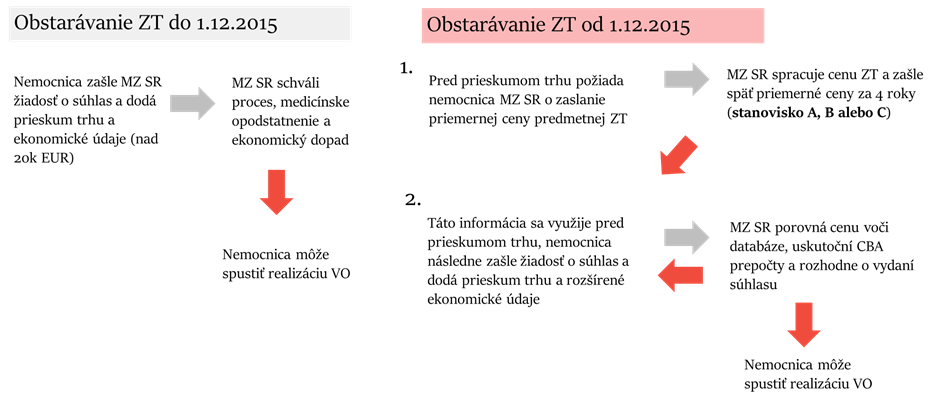 V rámci pilotnej fázy projektu benchmarkovania cien sa od 1.4.2016 sa posunula hranica  povinnosti porovnávať ceny techniky v hodnote vyššej ako 40,000 EUR s tým, že od 1.9.2016 táto cenová hladina klesla na 20,000 EUR. Porovnanie cien sa zameralo na české a slovenské nákupy za posledných 6 rokov. Spolu s týmito zmenami zaviedlo ministerstvo viaceré menšie opatrenia, ako je napríklad povinnosť nemocníc vyžiadať položkový rozpočtu pri EKS zmluvách.  Sumárne údaje za prvý rok realizácie projektu sú nasledovné:MZ obdržalo od 1.11.2016 do 1.1.2017 136  žiadostí od nemocníc o spracovanie priemernej ceny rozličnej ZT; Pre tieto účely bolo zanalyzovaných 809 zmlúv v celkovej hodnote 190 mil. EUR.  Až  60.5% celkového objemu benchmarkovanej ZT pochádzalo z Českej Republiky; Z tohto zoznamu bolo v priebehu roku obstaraných 54 prístrojov v celkovej hodnote 5,49 mil. EUR; Celková úspora sa nedá priamočiaro kvantifikovať, keďže MZ SR reguluje ceny už od začiatku procesu prípravy verejného obstarávania, minimálne úspory však predstavujú 11.9%, v absolútnych číslach predstavuje 704,616 EUR, ako zachytáva Graf 3 a Tabuľka 2; Odhadovaná reálna výška úspor sa pohybuje v rozpätí 20 – 25%, t.j. 1,1 – 1,5 mil. EUR bez DPH za jeden rok realizácie projektu;Existujú skupiny, kde sa dosiahli výrazné, až 25+% úspory, ako napríklad ultrazvukové prístroje, mamografy, elektrochirugické jednotky, či oftalmologické mikroskopy; Z pohľadu objemu obstarávania sa jednalo o slabý rok, a to z dôvodu nečerpania EU fondov a zlej finančnej situácie nemocníc.Projekt je hodnotený vysoko pozitívne zo strany nemocníc a MZ SR často príjma požiadavky o kontrolu cien aj mimo nemocníc v svojej pôsobnosti. V roku 2017 plánuje IZP ďalej rozšíriť funkcionalitu databázy a pripraviť zverejniteľný formát databázy pre verejnosť.Graf č.13: Vizuálne zobrazenie realizovaných nákupov ZT pred začatím obstarávania a po realizácií VOBenchmarking špeciálneho zdravotného materiáluVšeobecná zdravotná poisťovňa v spolupráci s Inštitútom zdravotnej politiky pripravila referencovanie cien špeciálneho zdravotného materiálu (ďalej ŠZM), ktoré bolo uvedené do praxe v troch vlnách od 1.10.2016, 1.11.2016 a k 1.1.2017. Referencovanie bolo založené na vnútornej analýze nákupných cien ŠZM, ako aj externého porovnania s maximálnymi aj reálnymi úhradovými cenami ŠZM v Českej Republike.  Výsledkom tohto procesu je nový cenník maximálnych úhradových cien ŠZM, ktorý platí od 1.1.2017 a jeho celková úspora oproti pôvodnému cenníku predstavuje ročne úrovni 30 – 35 mil. € . Proces bol rozdelený do troch kôl z dôvodu existujúcich kontraktov medzi dodávateľmi a poskytovateľmi zdravotnej starostlivosti, ako aj z dôvodu postupného zberu a analýzu dát potrebných pre nastavenie optimálnych cien. V absolútnych hodnotách sa očakáva v roku 2017 výrazná úspora primárne v nasledovných položkách: •	XB3 Defibrilátory v hodnote 10 636 001 €;•	XB9 Stenty a stentgrafty 7 363 821 €; •	XB2 Kardiostimulátory 3 575 310 €; •	 XB14 Prostriedky pre intenzívnu kardiológiu, invazívnu a intervenčnú kardiológiu a rádiológiu, elektrofyziológiu, kardiochirurgiu 2 396 538 €.Predpokladaná úspora v jednotlivých kategóriách ŠZM je uvedená v Grafe 14. Z pomerového pohľadu, najväčšie percentuálne zníženie sa týka kategórie:•	XB9 Stenty a stentgrafty na úrovni 60,73%; •	XB3 Defibrilátory 55,94%; •	XA2 Systémy na intrakraniálny monitoring 45,70%;•	XB13 Zdravotnícke pomôcky pre embolizáciu pri perkutánnych rádiologických intervenciách 42,94%;•	XB2 Kardiostimulátory 40,65%;•	XD12 Náhrady dury 38,19%.  Jednotlivé percentuálne zmeny kategórii sú uvedené v Grafe 15. Referencovanie nebolo možné pri každej z položiek, keďže v Čechách je už v praxi zavedený DRG systém, ktorý čiastočne skrýva určité položky ŠZM do ukončenej hospitalizácie.  Je možné, že existujú skupiny položiek, kde je cena nastavená príliš reštriktívne, alebo na druhej strane existujú položky, kde je ešte priestor na dodatočné zníženie cien. Aj preto očakávame v priebehu roku 2017 opakované úpravy cien tak, aby sa dosiahla optimálna cena pre náš trh. Cenník sa preto bude každé tri mesiace dodatočne referencovať na základe nových údajov, zmien v kategorizácií ŠZM či nedostatočnej ponuke jednotlivých položiek. Graf č.14: Odhadovaná ročná úspora v € na základe zmeny cien medzi obdobím 1.7.2016 a 1.1.2017 podľa kategórii ŠZMGraf č.15: Percentuálna úspora medzi obdobím 1.7.2016 a 1.1.2017 podľa kategórii ŠZMSieť oprávnených čerpatelov EU fondov IROPV rámci splnenia kondicionalít čerpania EU zdrojov IROP pre ústavných poskytovateľov zdravotnej starostlivosti pripravil Inštitút analýzu oprávnených čerpateľov. Cieľom analýzy bolo v súlade s požiadavkami EU vybrať maximálne 35-45 poskytovateľov akútnej zdravotnej starostlivosti, ktorí budú môcť byť oprávnenými prijímateľmi a v takejto podobe bude poskytovanie tejto zdravotnej starostlivosti zabezpečené v plnej miere a súčasne sa otvoria možnosti úspor vyplývajúcich z nákladovej efektívnosti.V roku 2016 fungovalo v SR 111 všeobecných zariadení poskytujúcich všeobecnú (71) a špecializovanú (40) akútnu zdravotnú starostlivosť. V rámci procesu startifikácie a optimalizácie siete nemocníc bola pozornosť smerovaná v prvom kole na sféru všeobecných nemocníc, keďže práve v tomto segmente je možné sledovať výrazné úspory z rozsahu už pri implementácií menej náročných opatrení. V roku 2015 bolo vo všeobecných nemocniciach ukončených približne 1 mil. hospitalizácii, pri celkovom počte lôžok 24 670. V priemere bola doba ukončenej hospitalizácie u jednotlivých poskytovateľov (vážená počtom hospitalizácií) 5,9 dní, pri priemernej obložnosti na jedno lôžko 66,5%. Tieto parametre stále umožňujú zlepšenie, ku ktorému môže dôjsť napr. v dôsledku hospodárnejšieho využívania lôžok. Implementácia ďalších parametrov (presnejšia identifikácia spádových oblastí, jasnejšia definícia úloh jednotlivých poskytovateľov – napr. prostredníctvom evidence-based hospital refferal, typologizácia poskytovateľov a podobne) vytvára priestor na výraznejšie zlepšenie.Obrázok 1 Súčasná sieť všeobecných nemocníc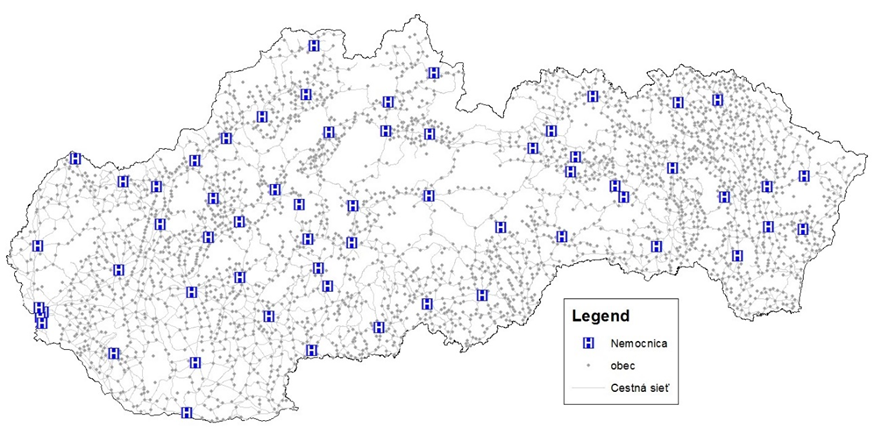 Pri definícii zoznamu poskytovateľov, ktorý by mali zostať v sieti poskytovateľov všeobecnej zdravotnej starostlivosti sme vychádzali z viacerých podmienok:Poskytovateľ mal v roku 2015 aspoň 5000 hospitalizácií.Maximálna časová dostupnosť od regionálne najvzdialenejšej obce po poskytovateľa je 60 min.Poskytovateľ spĺňa predpoklady na zriadenie urgentného príjmu 1. alebo 2. typu:Typ 1: AIM,CHIR, TRAU/ORT,NEU, INT, GYN, SVALZTyp 2: AIM, CHIR, INT, SVALZMinimálny podiel na prevozoch v rámci RZP a RLP je aspoň 0,9% z celkového počtu prevozov.Sociálno-ekonomický charakter spádovej oblasti – hladové doliny a výška nezamestnanosti.Case-Mix index – vyplývajúci z DRG – odzrkadľuje medicínsku a nákladovú náročnosť poskytovanej zdravotnej startoslivosti.Tieto podmienky nám umožnili zadefinovať nový zoznam poskytovateľov všeobecnej ústavnej zdravotnej starostlivosti, ktorí by mali zabezpečiť optimálne poskytovanie ústavnej zdravotnej starostlivosti. Je nevyhnutné pripomenúť, že proces identifikácie potrebných poskytovateľov prebiehal súbežne s prípravou projektu „Novej pohotovosti“, v ktorom sa definuje nová sieť urgentných príjmov ako aj nová sieť LSPPD a LSPPDD.Analýza jednotlivých parametrov vyústila do identifikácie 44 poskytovateľov, ktorý spĺňajú všetky predpoklady na zaradenie, prípadne v rámci daného regiónu neexistuje v súčasnosti lepšia alternatíva.Tabuľka 21 Finálny zoznam poskytovateľov všeobecnej ústavnej zdravotnej starostlivostiObrázok 2 Finálny poskytovatelia všeobecnej ústavnej zdravotnej starostlivosti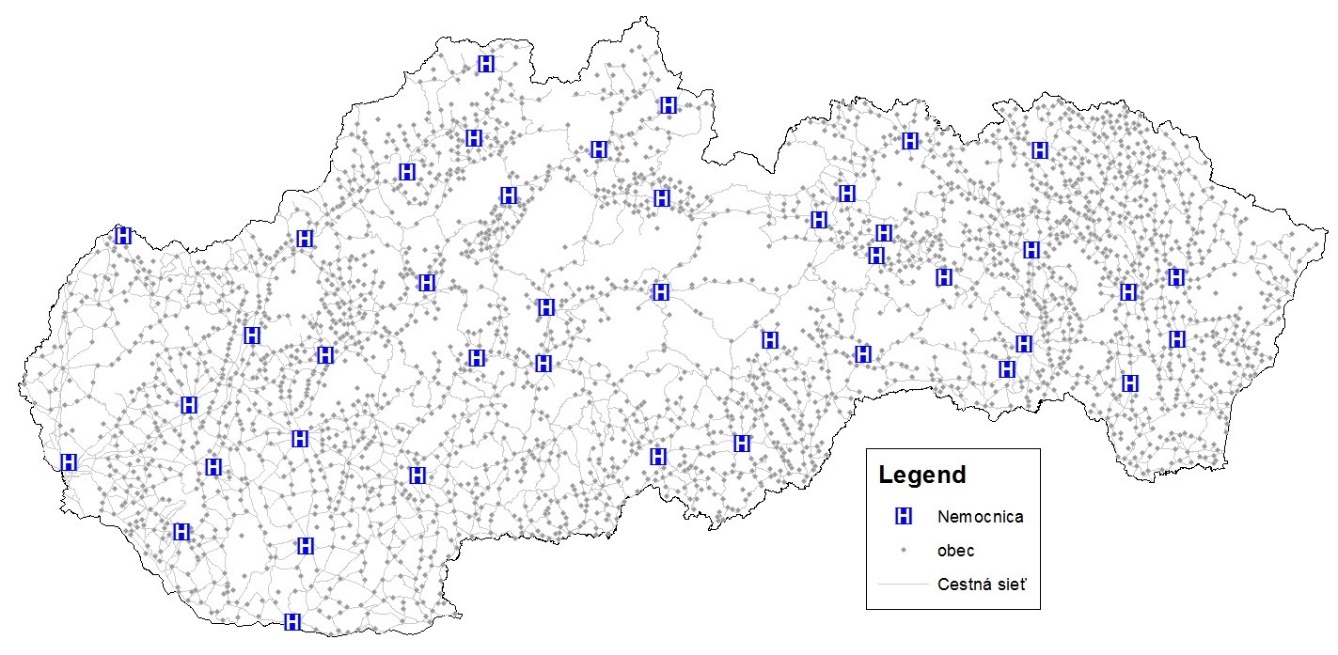 Týchto 44 poskytovateľov zabezpečuje v súčasnosti až 80% všetkých hospitalizácií v sr. Pri zvýšení obložnosti (postačuje napr. Lepší management pacienta bez implementácie iných opatrení) na požadovanú úroveň (75%) je možné zabezpečiť až približne 930 tis. Hospitalizácií, čo predstavuje takmer celoslovenskú úroveň.Z pohľadu časovej dostupnosti boli na základe analýzy v gis prepracované dojazdové časy v rôznych obdobiach a podmienkach. Výsledkom bolo potvrdenie zabezpečenia viac ako 99% obcí sr aj v najhoršej dopravnej situácii. Obrázok 3 Časová dostupnosť v zime (rýchlosť 110 km/h na diaľnici a 50km/h mimo diaľnic)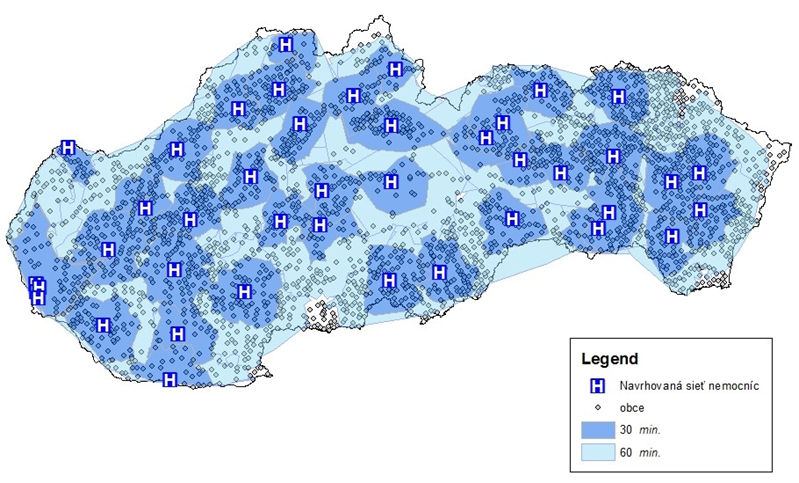 3.24 ĽUDSKÉ ZDROJE REZORTUV priebehu roka 2016 bolo služobným úradom vyhlásených spolu 49 výberových konaní (VK) a výberov (V) na obsadenie 51 štátnozamestnaneckých miest. Na výberových konaniach a výberoch sa zúčastnilo celkom 51 uchádzačov, z ktorých 46 uchádzačov uspelo vo výberovom konaní alebo vo výbere. Predmetné uvádza tabuľka č. 22.Tabuľka č. 223.24.1 Výberové konania a výberyPorovnanie výberových konaní (VK) a výberov (V) na obsadenie štátnozamestnaneckých miest v rokoch 2006 až 2016 vyjadruje tabuľka č. 23.Tabuľka č. 233.24.2	Počet zamestnancov, záväzný limit prostriedkov na mzdy, platy, služobné príjmy a ostatné osobné vyrovnania, poistné a príspevok do poisťovníV časti počet zamestnancov, záväzný limit prostriedkov na mzdy, platy, služobné príjmy a ostatné osobné vyrovnania, poistné a príspevok do poisťovní ministerstvo zabezpečovalo za kapitolu najmä:rozpis, realizáciu rozpočtových opatrení a sledovanie dodržiavania čerpania záväzného limitu; podklady do záverečného účtu za rok 2015 za oblasť zamestnanosti; spracovanie platovej inventúry zaradenia zamestnancov kapitoly k 1. januáru 2016,štvrťročne v systéme Štátnej pokladnice vybrané údaje o dosiahnutej skutočnosti za rozpočtové organizácie a príspevkové organizácie napojené transferom na rozpočet kapitoly pre Ministerstvo financií SR; štvrťročne pre Ministerstvo financií SR v systéme Štátnej pokladnice vybrané údaje o dosiahnutej skutočnosti za subjekty verejnej správy (vybrané zdravotnícke zariadenia určené Štatistickým úradom SR, nakoľko čerpajú verejné zdroje zdravotných poisťovní) a to: a) zdravotnícke zariadenia (príspevkové organizácie) financované zo zdrojov zdravotných poisťovní v zriaďovateľskej pôsobnosti MZ SR,b)ďalšie štátne zdravotnícke zariadenia (akciové spoločnosti, štátne podniky, neziskové organizácie) v pôsobnosti MZ SR, MV SR a MO SR,c)zdravotnícke zariadenia samosprávne (príspevkové organizácie, akciové spoločnosti a neziskové organizácie);spracovanie pokladov k tvorbe návrhu rozpočtu verejnej správy na roky 2017-2019.V oblasti ľudských zdrojov rezortu ministerstvo v roku 2016 ďalej najmä:zabezpečovalo odborno-metodické usmerňovanie organizácií v pôsobnosti ministerstva v pracovnoprávnej oblasti a zamestnancov ministerstva v oblasti uplatňovania právnych predpisov;spracovalo informácie a stanoviská k podnetom týkajúcich sa pracovnoprávnej oblasti a odmeňovania zamestnancov rezortu zdravotníctva, výberových konaní, inej zárobkovej činnosti a i.;zabezpečovalo podklady pre mediálnu politiku ministerstva týkajúcu sa oblasti ľudských zdrojov;zabezpečovalo výkon právnych úkonov podľa Zákonníka práce, zákona o štátnom podniku, zákona výkone práce vo verejnom záujme a zákona o odmeňovaní niektorých zamestnancov pri výkone práce vo verejnom záujme voči osobám, ktorí sú štatutárnymi orgánmi organizácií pôsobnosti ministerstva;spolupracovalo s ústrednými orgánmi štátnej správy pri tvorbe všeobecne záväzných právnych predpisov v pracovnoprávnej oblasti a s profesnými združeniami, zamestnávateľskými zväzmi, stavovskými organizáciami a odborovými organizáciami pri tvorbe koncepčných materiálov súvisiacich s personálnou a mzdovou politikou rezortu;vypracovalo podklady a materiály na rokovania odvetvovej tripartity, odvetvovej Rady hospodárskej a sociálnej dohody v rezorte zdravotníctva, Hospodárskej a sociálnej rady SR, a pre kolektívne vyjednávanie ku kolektívnym zmluvám vyššieho stupňa;vypracovalo odborné stanoviská v súvislosti so zabezpečovaním medzirezortného a vnútrorezortného pripomienkového konania; vyhotovovalo odborné stanoviská k návrhom zákonov, nariadeniam vlády, vyhláškam ministerstva, výnosom, odborným usmerneniam, správam, koncepciám odborov zdravotníctva, vzorovým špecializačným študijným programom a pod.;spolupracovalo s NCZI pri aktualizácii štatistických výkazov a zabezpečovaní mimoriadnych zisťovaní týkajúcich a zamestnanosti a miezd v rezorte zdravotníctva;participovalo pri výkone auditu a kontrolnej činnosti ministerstva, vrátane poskytovania odborných stanovísk k pracovnoprávnej problematike.3.25 ĽUDSKÉ ZDROJE MINISTERSTVA3.25.1 Počet zamestnancovK 31.12.2016 bolo na ministerstve 276 zamestnancov, z toho 219 zamestnancov v štátnej službe 
a 57 zamestnancov vykonávajúcich práce vo verejnom záujme (ďalej len „verejný záujem“). Uvedené znázorňuje tabuľka č. 24.Tabuľka č. 24                                                             1) evidenčný počet zamestnancov k 31. decembru 2014 (vo fyzických osobách)3.25.2  Pohyb zamestnancovV roku 2016 celkom pribudlo 84 zamestnancov a ubudlo 81 zamestnancov. Uvedené mapuje tabuľka 
č. 25.Tabuľka č. 253.25.3 Kvalifikačná štruktúra K 31.12.2016 malo vysokoškolské vzdelanie II. a III. stupňa 231 zamestnancov, vysokoškolské vzdelanie I. stupňa mali 2 zamestnanci, úplné stredné vzdelanie 30 zamestnancov, stredné odborné vzdelanie 10 zamestnancov a základné vzdelanie 3 zamestnanci. Uvedené podrobnejšie dokumentuje tabuľka č. 26:Tabuľka č. 263.25.4 Vzdelávacie aktivityVzdelávanie v roku 2016 bolo zamerané najmä na prehlbovanie odborných vedomostí a zručností zamestnancov v oblastiach ekonomiky, práva a legislatívy, kontroly, vnútorného auditu a verejného obstarávania. Uvedené podrobnejšie dokumentuje tabuľka č. 27.Tabuľka č. 273.25.5 Výberové konania a výberyV priebehu roka 2016 bolo služobným úradom vyhlásených spolu 49 výberových konaní (VK) a výberov (V) na obsadenie 51 štátnozamestnaneckých miest. Na výberových konaniach a výberoch sa zúčastnilo celkom 51 uchádzačov, z ktorých 46 uchádzačov uspelo vo výberovom konaní alebo vo výbere. Predmetné uvádza tabuľka č. 28. Tabuľka č. 283.26 SEKCIA STRATÉGIE A PROGRAMOVSekcia stratégie a programov (ďalej len „SSaP“) bola zriadená k 01.05.2016. SSaP je organizačným útvarom Ministerstva zdravotníctva SR (ďalej len „MZ SR“), do ktorého kompetencie patrí analytická a strategická činnosť, metodická, administratívna, technická, konzultačná a edukačná podpora riadenia všetkých projektov a riadenie vybraných projektov. SSaP po vypracovaní analýz koordinuje a nastavuje väzby, závislosti medzi projektmi, zastrešuje a riadi jednotlivé programy a projekty. Hlavnou činnosti SSaP je zabezpečovať koordináciu  práce medzi programovými manažérmi, projektovými manažérmi a v konečnom dôsledku aj medzi projektovými tímami jednotlivých projektov.Činnosť SSaP bola zameraná okrem, plnenia strategických úloh MZ SR, predovšetkým na stanovenie a realizáciu schválených projektov, ktoré boli zamerané predovšetkým na podporu realizácie programového vyhlásenia vlády. Okrem východísk z programového vyhlásenia vlády SR v rámci viacerých projektov spolupracuje Sekcia stratégie a programov spolupracuje a priamo sa  podieľa sa na  Reformných zámerov v kľúčových oblastiach a to: 1.	e - Zdravie: Zabezpečenie dostupnosti a rozšírenie služieb elektronického zdravotníctva2.	Lepšia regulácia - kvalitnejšie zdravotníctvo3.	Transformácia vnútorných procesov a zefektívnenie správy podriadených organizácii MZ SR4.	Verejné zdravotníctvoÚlohou SSaP je taktiež identifikácia a definovanie dlhodobých a strategických cieľov MZ SR a ich následná realizácia prostredníctvom programov a projektov. Sekcia stratégie a programov pri realizácii programov a projektov koordinuje vzájomnú spoluprácu jednotlivých organizačných útvarov ako aj podriadených organizácií MZ SR. Sekcia stratégie a programov je vnútorne členená na 2 organizačné útvary:a)  odbor stratégie, b)  odbor riadenia programov.Odbor stratégie v spolupráci s vecne príslušnými organizačnými útvarmi MZ SR plní úlohy súvisiace s plnením strategických cieľov v zdravotníctve. Pri analytickej a strategickej činnosti využíva databázy NCZI, Štatistického úradu Slovenskej republiky, zdravotných poisťovní, OECD, WHO a pod. V priebehu roka 2016 pripravil regionálnu analýzu potrebnú pri zostavovaní master-planu Centier Integrovanej Zdravotnej Starostlivosti. Súčasne v spolupráci s IZP definoval zoznam čerpateľov štrukturálnych fondov z IROP. V októbri 2016 zostavil indexy rizika, ktoré sú potrebné pri prerozdeľovaní finančných prostriedkov z verejného zdravotného poistenia medzi jednotlivé poisťovne. Súčasne v spojitosti s touto úlohou vytvoril pracovnú skupinu (ostatnými členmi sú jednotlivé zdravotné poisťovne a Úradu pre dohľad nad zdravotnou starostlivosťou), ktorá sa zaoberá optimalizáciou prerozdeľovacieho mechanizmu. Odbor stratégie aktívne participoval na zavádzaní platobného mechanizmu projektu DRG, pričom zostavil v spolupráci so zdravotnými poisťovňami a ÚDZS metodiku výpočtu základných sadzieb a v novembri 2016 pripravoval aj podklady pre zverejnenie zoznamu základných sadzieb na rok 2017. V rámci DRG odbor aktívne komunikoval s viacerými poskytovateľmi zdravotnej starostlivosti, ktorých informoval o aktuálnom stave implementácie projektu, ako aj riešil viaceré pripomienky týchto poskytovateľov zdravotnej starostlivosti k danému projektu.Odbor riadenia programov plní úlohu programovej kancelárie a teda koordinuje a nastavuje väzby a závislosti medzi projektmi, zastrešuje a riadi jednotlivé programy a projekty. Sekcia stratégie a programov je podriadená Programovému riadiacemu výboru, ktorý je v rámci MZ SR najvyšší riadiaci orgán definovaných a schválených programov a projektov.Súčasťou SSaP bol od jej vzniku okrem uvedených odborov, na určité krátke obdobie, aj Inštitút zdravotnej politiky, ktorý sa však k 01. 12. 2016 odčlenil a stal sa samostatným organizačným útvarom MZ SR.V júli 2016 bol Programovým riadiacim výborom schválený Program zmien MZ SR a bolo definovaných jeho 26 projektov, ktoré boli vypracované ako rozpracovanie Programového vyhlásenia vlády Slovenskej republiky schváleného Národnou radou Slovenskej republiky dňa 26. 04. 2016. Projekty sú v zmysle programového vyhlásenia vlády SR zaradené do oblasti, v ktorých spĺňajú úlohy a postupy smerujúce k realizácii programového vyhlásenia vlády SR rezortu MZ SR. Oblasti sa členia nasledovne:  1.         Pacient na prvom mieste2.         Transparentnosť 3.         Efektívnosť a účelnosť 4.         Dôstojnosť povolania 5.         Rozvoj, obnova a modernizácia 	Ťažisko práce Sekcie stratégie a programov od zriadenia tohto organizačného útvaru (1. máj 2016) bolo okrem podieľania sa na realizácii strategických zámerov MZ SR aj naplňovanie základných cieľov jednotlivých oblastí vymedzených v Programovom vyhlásení vlády SR, ktoré boli definované nasledovne:Cieľom prvej skupiny projektov v oblasti „Pacient na prvom mieste“  je zabezpečiť dostupnú zdravotnú starostlivosť pri zachovaní princípu solidarity v zdravotnom systéme. S tým súvisí problematika lekárskej služby prvej pomoci, dobudovanie siete urgentných príjmov a reštrukturalizácia pracovnej zdravotnej služby. Obsahom prvého cieľa je taktiež prehodnotenie koncovej siete nemocníc a siete ambulancií poskytovateľov zdravotnej starostlivosti s cieľom optimalizácie absorpčnej kapacity a dostupnosti zdravotnej starostlivosti v regiónoch.Hlavným cieľom druhej skupiny projektov v oblasti „Transparentnosť“ je obnoviť dôveru občanov a aj pracovníkov v efektívne a spravodlivé zdravotníctvo na všetkých úrovniach systému od nákupu tovaru a služieb, cez obsadzovanie výkonných dozorných orgánov, až po spravodlivý prístup všetkých pacientov k adekvátnej zdravotnej starostlivosti.Cieľom tretej skupiny projektov v oblasti „Efektívnosť a účelnosť“ je nastaviť financovanie systému tak, aby čo najspravodlivejšie odrážal reálne náklady na jednotlivé zdravotné výkony s dôrazným akcentom na efektívne a účelné nakladanie s finančnými prostriedkami. Tento zámer sa realizuje predovšetkým implementáciou DRG ako platobného mechanizmu, spustením systému NZIS (eZdravie), vypracovaním nového katalógu zdravotníckych výkonov a vytvorením konceptu pre financovanie nemocníc za účelom eliminácie ich ďalšieho zadlžovania s následným oddlžovaním nemocníc. Zároveň budú prijaté opatrenia na zníženie spotreby liekov a obmedzenia zisku zdravotných poisťovní.Primárnym cieľom štvrtej skupiny projektov v oblasti „Dôstojnosť povolania“ je zabezpečiť, aby boli všetci zdravotnícki pracovníci v zdravotníctve spravodlivo a transparentne odmeňovaní a mali adekvátne  podmienky na prípravu, ako aj na samotný výkon svojho povolania. K tomu prispeje aj revízia a optimalizácia komplexného modelu vzdelávania zdravotníckych pracovníkov s cieľom podpory vyváženého geografického rozloženia výučby na Slovensku.Hlavným cieľom poslednej piatej skupiny projektov v oblasti „Rozvoj, obnova a modernizácia“  je predovšetkým zabezpečiť efektívne a účelné prevádzkovania zdravotníckych zariadení aj v budúcnosti a z toho dôvodu je nutné investovať aj do zdravotnej starostlivosti poskytovanej na území Slovenskej republiky. V priebehu nasledujúcich rokov je nutné vytvoriť účinné dlhodobé opatrenia na zabezpečenie obnovy a modernizácie zdravotníckych zariadení v pôsobnosti štátu, ako aj na vybudovanie novej univerzitnej nemocnice v Bratislave s optimalizáciou súčasného lôžkového fondu.Je možné konštatovať, že v priebehu roka 2016 sa Sekcii stratégie a programov podarilo dosiahnuť pozitívne výsledky pri naplňovaní vyššie uvedených cieľov. V priebehu roka 2016 bola väčšina projektov rozpracovaná v rámci analytickej fázy a viacero projektov bolo vyriešených až do štádia prípravy legislatívnych prác. V tejto súvislosti je potrebné konštatovať, že boli úspešne ukončené legislatívne práce v nasledujúcich štyroch projektoch:1.	Pracovná zdravotná služba,2.	Transparentný Governance,3.	Obstarávanie,4.	Lieková politika.Pri rozpracovaných projektov je stav plnenia cieľov a konkrétneho stavu plnenia úloh pri realizácii jednotlivých projektov v roku 2016  je nasledovný:4 POROVNANIE VYBRANÝCH UKAZOVATEĽOV4.1 ĽUDSKÉ ZDROJE MINISTERSTVA4.1.1 Počet zamestnancovPorovnanie počtu zamestnancov ministerstva v rokoch 2006 až 2016 (evidenčný počet zamestnancov k 31. decembru) vyjadruje tabuľka č. 29.Tabuľka č. 29evidenčný počet zamestnancov k 31. decembru (vo fyzických osobách4.1.2 Pohyb zamestnancovPorovnanie pohybu zamestnancov ministerstva („nástupy“ a „skončenia“) v rokoch 2006 až 2016 vyjadruje tabuľka č. 30.Tabuľka č. 304.1.3 Kvalifikačná štruktúraZ hľadiska stupňa dosiahnutého vzdelania boli v rokoch 2006 až 2016 najpočetnejšími zamestnanci s vysokoškolským vzdelaním II. a III. stupňa a najmenej početní boli zamestnanci so základným vzdelaním. Kvalifikačnú štruktúru dokumentuje tabuľka č. 31 Tabuľka č. 314.1.4 Výberové konania a výberyPorovnanie výberových konaní (VK) a výberov (V) na obsadenie štátnozamestnaneckých miest v rokoch 2006 až 2016 vyjadruje tabuľka č. 32.Tabuľka č. 324.2 LIEKOVÁ POLITIKA A FARMÁCIA 4.2.1 Kategorizácia liekovKategorizáciu liekov v rokoch 2006 až 2016 vyjadruje tabuľka č. 33.Tabuľka č. 334.2.2  Kategorizácia dietetických potravínKategorizáciu dietetických potravín v rokoch 2006 až 2016 vyjadruje tabuľka č. 34. Tabuľka č. 344.3 VŠEOBECNE ZÁVÄZNÉ PRÁVNE PREDPISYVšeobecne záväzné právne predpisy vypracované ministerstvom v rokoch 2006 až 2016 vyjadruje tabuľka č. 35.Tabuľka č. 354.4 SPISY A ZÁZNAMYPrehľad spisov a záznamov vybavených zamestnancami ministerstva v rokoch 2006 až 2016 vyjadruje tabuľka č. 36.Tabuľka č. 36Príloha č. 1Úlohy vyplývajúce z Plánu legislatívnych úloh vlády SR  na II. polrok 2016 - 7  úloh(Plán legislatívnych úloh  vlády SR schválený uznesením vlády SR č.  233  z 15. júna 2016)Úlohy vyplývajúce z Plánu práce vlády  vlády SR  na II. polrok  2016 - 1  úloha(Plán práce vlády  vlády SR schválený uznesením vlády SR č.  274  zo 7. júla 2016)Úlohy vyplývajúce z doteraz prijatých uznesení vlády SR - 4 úlohyPríloha č. 2Materiály predložené do vlády SR a jej orgánov a do Národnej  rady SR VI. a VII. volebné obdobie ROK 20161 .  Návrh na vymenovanie člena Správnej rady Úradu pre dohľad nad zdravotnou  starostlivosťou     		    -  iniciatívny materiál Materiál  predložený na rokovanie vlády SR dňa 29. 1. 2016 č. Z04453-2016-OÚ, bol predmetom rokovania vlády SR dňa 03. 02. 2017, uznesenie č. 41.2.  Návrh na uzavretie Zmluvy medzi Slovenskou republikou a Čiernou Horou o sociálnom zabezpečení			- iniciatívny materiálMateriál predkladal Ján Richter, minister práce, sociálnych vecí a rodiny SR v spolupráci s ministrom zdravotníctva SR Viliamom Čislákom. Bol predmetom rokovania vlády SR dňa 24. 2. 2016, uznesenie č. 62.3.  Návrh nariadenia vlády SR, ktorým sa mení a dopĺňa nariadenie vlády SR č. 296/2010 Z.z. o odbornej spôsobilosti na výkon zdravotníckeho povolania, spôsobe ďalšieho vzdelávania zdravotníckych pracovníkov, sústave špecializačných odborov a sústave certifikovaných činností v znení neskorších predpisov- materiál predložený v zmysle Plánu legislatívnych úloh vlády SR na rok  2015Materiál  predložený na rokovanie vlády SR dňa 24. 2. 2016 č. S08327-OL-2015. Materiál nebol vládou SR prerokovaný.4. Návrh na odvolanie vedúcej služobného úradu MZ SR a na vymenovanie vedúceho služobného úradu MZ SR			- iniciatívny materiál	Materiál  predložený na rokovanie vlády SR dňa 29. 3. 2016 č. Z13095-2016-OÚ, bol predmetom rokovania vlády SR dňa 30. 3. 2016, uznesenie č. 126.5.  Návrh na odvolanie a vymenovanie štátneho tajomníka MZ SR			- iniciatívny materiál    Materiál  predložený na rokovanie vlády SR dňa 04. 04. 2016 č. Z14217-2016-OÚ,     vládou SR nebol prerokovaný. 6.  Návrh zákona, ktorým sa mení a dopĺňa zákon č. 580/2004 Z.z. o zdravotnom     poistení a o zmene a doplnení zákona č. 95/2002 Z.z. o poisťovníctve a o zmene a doplnení niektorých zákonov v znení neskorších predpisov a ktorým sa menia niektoré zákony			- iniciatívny materiál      Materiál  predložený na rokovanie vlády SR dňa 12. 04. 2016 č. S03073-OL-2016.        Dňa 15. 4. 2016 bolo predložené na rokovanie nové znenie materiálu, ktoré bolo    prerokované vládou SR dňa 25. 4. 2016, uznesenie č. 144.      Národná rada SR materiál prerokovala 27. 4. 2016  a schválila uznesením č. 29.7.  Návrh na skrátené legislatívne konanie o vládnom návrhu zákona, ktorým sa  mení a dopĺňa zákon č. 580/2004 Z.z. o zdravotnom poistení a o zmene a doplnení zákona č. 95/2002 Z.z. o poisťovníctve a o zmene a doplnení niektorých zákonov v znení neskorších predpisov a ktorým sa menia niektoré zákony			- iniciatívny materiál     Materiál  predložený na rokovanie vlády SR dňa 12. 04. 2016 č. S03074-OL- 2016.       Dňa 15. 4. 2016 bolo predložené na rokovanie nové znenie materiálu, ktoré bolo  prerokované vládou SR dňa 25. 4. 2016, uznesenie č. 145.8. Návrh na odvolanie štátneho tajomníka MZ SR a na vymenovanie štátnej  tajomníčky a štátneho tajomníka MZ SR      			- iniciatívny materiál       Materiál  predložený na rokovanie vlády SR dňa 11. 04. 2016 č. Z15133-2016-  OÚ, bol predmetom rokovania vlády SR dňa 13. 4. 2016, uznesenie č. 137.9. Návrh na vymenovanie predsedu Úradu pre dohľad nad zdravotnou  starostlivosťou			- iniciatívny materiál Materiál  predložený na rokovanie vlády SR dňa 22. 04. 2016 č. Z16640-2016-OÚ,  bol predmetom rokovania vlády SR dňa 29. 4. 2016, uznesenie č. 155.11. 	Návrh záverečného účtu kapitoly Ministerstva zdravotníctva SR na rok 2015			- materiál predložený v zmysle zákona č. 523/2004 Z.z.Materiál  predložený na rokovanie vlády SR dňa 26. 04. 2016 č. Z10412-2016-OVVHR,  bol predmetom rokovania vlády SR dňa 4. 5. 2016, vzatý na vedomie inf. f).12.   Informácia o vývoji dlhu v rezorte zdravotníctva za rok 2015			- materiál predložený v zmysle uznesenia vlády SR č. 338  zo 6. 7. 2012Materiál  predložený na rokovanie vlády SR dňa 29. 04. 2016 č. Z16438-2016-OFK,  bol predmetom rokovania vlády SR dňa11. 5. 2016, vzatý na vedomie inf.c).13. Správa o plnení úloh Národného programu starostlivosti o deti a dorast v Slovenskej republike na roky 2008-2015 za rok 2015			- materiál predložený v zmysle uznesenia vlády SR č. 192 z 26. 3. 2008      Materiál  predložený na rokovanie vlády SR dňa 25. 05. 2016 č. Z02273-OZS-2016,  bol predmetom rokovania vlády SR dňa 8. 6. 2016, vzatý na vedomie inf. b).14.  Návrh nariadenia vlády Slovenskej republiky o minimálnych zdravotných a bezpečnostných požiadavkách na ochranu zamestnancov pred rizikami súvisiacimi s expozíciou elektromagnetickému poľu          			- iniciatívny materiál	 Legislatívna rada vlády SR materiál prerokovala dňa 24. 5. 2016.	Materiál  predložený na rokovanie vlády SR dňa 26. 05. 2016 č. Z02123-OL-2016-OFK,  bol predmetom rokovania vlády SR dňa 8. 6. 2016, uznesenie č. 209.15. 	Správa o plnení Národného programu prevencie HIV/AIDS v Slovenskej republike na roky 2013-2016 za rok 2015          	- materiál predložený v zmysle uznesenia vlády SR č. 671 z 20. 11.   	  2013, úlohy B.2      Materiál  predložený na rokovanie vlády SR dňa 22. 6. 2016 č. Z22054/2016-ŠT2,     bol predmetom rokovania vlády SR  7. 7. 2016, uznesenie č. 284..16. Informácia o stave implementácie opatrení zamedzujúcich rast zadlženosti zdravotníckych zariadení			- materiál predložený v zmysle uznesenia vlády SR č. 387 z 30. 7. 2012, 			  úlohy C.3      Materiál  predložený na rokovanie vlády SR dňa 29. 6. 2016 č. Z27043/2016-OFK.      Vláda materiál neprerokovala. 17. Správa o výkone práv akcionára v akciových spoločnostiach so 100 %  majetkovou účasťou štátu 	- materiál predložený v zmysle uznesenia vlády SR č. 360 z 3. 7. 2013,                             úloha B.1       Materiál  predložený na rokovanie vlády SR dňa 30. 6. 2016 č. Z27513/2016-OZZAP,  bol predmetom rokovania vlády SR dňa 7. 7. 2016, uznesenie č. 285.18. Správa o realizácii 2. Etapy Programu podpory zdravia znevýhodnených komunít na Slovensku na roky 2009-2015     			- materiál predložený v zmysle uznesenia vlády SR č. 609/2008 z 10. 9.                        2008 úlohy B.3      Materiál  predložený na rokovanie vlády SR dňa 2. 8. 2016 č. S01446/2016-IZP,  bol predmetom rokovania vlády SR dňa 17. 8. 2016, uznesenie č. 336.19.  Návrh zákona o požiadavkách a postupoch pri odbere a transplantácii ľudského orgánu, ľudského tkaniva a ľudských buniek a o zmene a doplnení niektorých zákonov (transplantačný program)       		- materiál predložený  v zmysle Plánu legislatívnych úloh vlády SR na                         rok 2016	Legislatívna rada vlády SR materiál prerokovala 12. 7. 2016.      Materiál  predložený na rokovanie vlády SR dňa 8. 8. 2016 č. S04679/2016-OL,  bol predmetom rokovania vlády SR dňa 17. 8. 2016, uznesenie č. 313.      Národná rada SR materiál prerokovala 19. 10. 2016 a schválila uznesením č. 278.20.  Vládny návrh zákona, ktorým sa mení a dopĺňa zákon č. 362/2011 Z.z. o liekoch a zdravotníckych pomôckach a o zmene a doplnení niektorých zákonov v znení neskorších predpisov a ktorým sa mení zákon č. 363/2011 Z.z. o rozsahu a podmienkach úhrady liekov, zdravotníckych pomôcok a dietetických potravín na základe verejného zdravotného poistenia a o zmene a doplnení niektorých zákonov v znení neskorších predpisov      			- materiál predložený v zmysle Plánu legislatívnych úloh vlády SR                       na rok 2016       Legislatívna rada vlády SR materiál prerokovala 9. 8. 2016 a Hospodárskou     a sociálnou radou SR bol prerokovaný 15. 8. 2016.       Materiál  predložený na rokovanie vlády SR dňa 29. 7. 8. 2016 č. S05211/2016-OL,  bol predmetom rokovania vlády SR dňa 17. 8. 2016, uznesenie č. 321.       Národná rada SR materiál prerokovala 19. 10. 2016 a schválila uznesením č. 279.21. Návrh zákona, ktorým sa mení a dopĺňa zákon č. 581/2004 Z.z. o zdravotných poisťovniach, dohľade nad zdravotnou starostlivosťou a o zmene a doplnení niektorých zákonov v znení neskorších predpisov      			- materiál predložený v zmysle Plánu legislatívnych úloh vlády SR na rok                        2016       Dňa 9. 8. 2016 bol materiál prerokovaný v Legislatívnej rade vlády SR.       Materiál  predložený na rokovanie vlády SR dňa 29. 7. 2016 č. S05083/2016-OL,  bol predmetom rokovania vlády SR dňa 17. 8. 2016, uznesenie č. 322.      Národná rada SR  materiál prerokovala 12. 10. 2016 a schválila uznesením č. 252.22.  Návrh na odvolanie a vymenovanie predsedu, podpredsedov a členov Rady vlády SR pre protidrogovú politiku      			- iniciatívny materiál	Materiál  predložený na rokovanie vlády SR dňa 11. 8. 2016 č. S06413/2016-OKPSaMD, bol predmetom rokovania vlády SR dňa 17. 8. 2016, uznesenie č. 337.23. Návrh zákona, ktorým sa mení a dopĺňa zákon č. 580/2004 Z.z. o zdravotnom  poistení a o zmene a doplnení zákona č. 95/2002 Z.z. o poisťovníctve a o zmene a doplnení niektorých zákonov v znení neskorších predpisov a ktorým sa menia a dopĺňajú niektoré zákony			- materiál predložený v zmysle Plánu legislatívnych úloh vlády SR na rok                        2016       Dňa  19. 9. 2016 prerokovala materiál Hospodárska a sociálna rada SR a 20. 9.  2016 bol zákon prerokovaný Legislatívnou radou vlády SR.       Materiál  predložený na rokovanie vlády SR dňa 11. 8. 2016 č. S06413/2016-OKPSaMD, bol predmetom rokovania vlády SR dňa 21. 9. 2016, uznesenie č. 415.       Národná rada SR materiál prerokovala 30. 11. 2016 a schválila uznesením č. 360.24. Informácia o stave implementácie opatrení zamedzujúcich rast zadlženosti    zdravotníckych zariadení      	- materiál predložený v zmysle uznesenia vlády SR č. 387 z 30. 7. 2012,                         úlohy C.3        Materiál  predložený na rokovanie vlády SR dňa 26. 9. 2016 č. S38543/2016-OF. Vláda materiál vzala na vedomie na rokovaní vlády SR dňa 5. 10. 201625. Návrh riešenia zabezpečenia Pracovnej zdravotnej služby zo strany  zamestnávateľa vo väzbe na počet zamestnancov a stupeň zdravotného rizika			- materiál predložený v zmysle Plánu práce vlády SR na II. polrok 2016         Legislatívna rada vlády SR materiál prerokovala 19. 9. 2016.        Materiál  predložený na rokovanie vlády SR dňa 29.09. 2016 č. S07306/2016- OVZ, bol predmetom rokovania vlády SR dňa 5. 10. 2016, uznesenie č. 453.26. Návrh na zmenu uznesenia vlády SR č. 356 z 23. 8. 2016 k Správe o návrhu     riešenia aktuálnej situácie v projekte Zdravé komunity			- iniciatívny materiál       Materiál  predložený na rokovanie vlády SR dňa 3. 10. 2016 č. Z39582/2016-VSÚ, bol predmetom rokovania vlády SR dňa 5. 10. 2016, uznesenie č. 454.27.  Návrh na príspevok pozostalým po obetiach tragického nešťastia pádu vrtuľníka záchrannej zdravotnej služby pri obci Strelníky       		- iniciatívny materiál	 Materiál  predložený na rokovanie vlády SR dňa  11. 10. 2016 č. 39412/2016-VSÚ, bol predmetom rokovania vlády SR dňa 12. 10. 2016, uznesenie č. 474.28.  Návrh nariadenia vlády SR, ktorým sa uznáva kúpeľné miesto Červený Kláštor  a vydáva Štatút kúpeľného miesta Červený Kláštor			- materiál predložený v zmysle zákona č. 538/2005 Z.z.       Materiál  predložený na rokovanie vlády SR dňa 19. 10. 2016 č.S06728-OL   Z39582/2016-VSÚ, bol predmetom rokovania vlády SR dňa 26. 10. 2016, uznesenie č. 489.29. Návrh zákona, ktorým sa mení a dopĺňa zákon č. 153/2013 Z.z. o národnom zdravotníckom informačnom systéme a o zmene a doplnení niektorých zákonov v znení neskorších predpisov a ktorým sa menia a dopĺňajú niektoré zákony			- materiál predložený v zmysle uznesenia vlády SR č. 233 z 15. 6. 2016,                       úlohy B.1   Legislatívna rada vlády SR materiál prerokovala 27. 10. 2016 a Hospodárska a sociálna rada SR 4. 10. 2016.      Materiál  predložený na rokovanie vlády SR dňa 28. 10.2016 č.S07752-OL, bol   predmetom rokovania vlády SR dňa2. 11. 2016,  uznesenie č. 498.      Národnou radou SR bol materiál prerokovaný 2. 2. 2017 a schválený uznesením       č. 423.30. Aktualizácia informácie o zámere realizácie výstavby novej univerzitnej  nemocnice v Bratislave	 		- iniciatívny materiál       Materiál  predložený na rokovanie vlády SR dňa 31. 10. 2016 č. Z44580/2016-VSÚ, bol  predmetom rokovania vlády SR dňa 2. 11. 2016,  uznesenie č. 503.31.  Návrh na voľbu podpredsedu Dozornej rady Úradu pre dohľad nad zdravotnou  starostlivosťou                    	- iniciatívny materiál      Materiál  predložený na rokovanie vlády SR dňa 16. 11. 2016 č.Z46322/2016-OÚ, bol  predmetom rokovania vlády SR dňa  23. 11. 2016,  uznesenie č. 529.       Národná rada materiál prerokovala  a schválila 30. 11. 2016.32. Návrh na vymenovanie člena Správnej rady Úradu pre dohľad nad zdravotnou starostlivosťou	            	- iniciatívny materiál      Materiál  predložený na rokovanie vlády SR dňa 16. 11. 2016 č.Z46838/2016-OÚ, bol  predmetom rokovania vlády SR dňa 23. 11. 2016,  uznesenie č. 528.33.  Informácia o splnení úloh Národného programu duševného zdravia za obdobie rokov 2014-2015			- predložený v zmysle uznesenia vlády SR č. 388 zo dňa 8. 7. 2015       Materiál  predložený na rokovanie vlády SR dňa 24. 11. 2016 č.S09424/2016-OZS. Vláda vzala materiál na vedomie, inf. a).34. Návrh zákona, ktorým sa mení a dopĺňa zákon č. 355/2007 Z.z. o ochrane, podpore a rozvoji verejného zdravia a o zmene a doplnení niektorých zákonov v znení neskorších predpisov a o zmene a doplnení zákona č. 442/2002 Z.z. o verejných vodovodoch a verejných kanalizáciách a o zmene a doplnení zákona č. 276/2001 Z.z. o regulácii v sieťových odvetviach v znení neskorších predpisov 	- materiál predložený v zmysle uznesenia vlády SR č. 73/2016 úlohy          B.11.      Legislatívna rada vlády SR materiál prerokovala dňa 10. 1. 2017.     Materiál predložený na rokovanie vlády SR  dňa 30. 12. 2016 č. S09668/2016-OL,     bol predmetom rokovania vlády SR dňa 1. 2. 2017, uznesenie č. 57.     Národná rada prerokovala materiál v prvom čítaní 23. 3. 2017.Darca mŕtvyDarca živýMultiorgánové odbery od mŕtveho darcuTransplantácie obličky darcovia mŕtviTransplantácie srdca od mŕtveho darcuTransplantácie pečeň od mŕtveho darcu7219461242037VYDANÉ DOKLADY O ROVNOCENNOSTI VZDELANIAVYDANÉ DOKLADY O ROVNOCENNOSTI VZDELANIAZdravotnícke povolaniePotvrdenieo rovnocennosti vzdelanialekár235zubný lekár45farmaceut83sestra130pôrodná asistentka1farmaceutický laborant1fyzioterapeut11sanitár3zdravotnícky asistent18zdravotnícky laborant5masér2dentálna hygienička2SPOLU536VYBAVENÉ ŽIADOSTI O UZNANIE DOKLADU O ĎALŠOM VZDELANÍVYBAVENÉ ŽIADOSTI O UZNANIE DOKLADU O ĎALŠOM VZDELANÍVYBAVENÉ ŽIADOSTI O UZNANIE DOKLADU O ĎALŠOM VZDELANÍPor. č.PovolaniePočet1.lekár692.zubný lekár13.sestra104.fyzioterapeut25.farmaceut36.psychológ37.rádiologický technik2S P O L US P O L U90UZNANÉ DOKLADY O VZDELANÍ VYDANÉ V JEDNOTLIVÝCH ŠTÁTOCHUZNANÉ DOKLADY O VZDELANÍ VYDANÉ V JEDNOTLIVÝCH ŠTÁTOCHUZNANÉ DOKLADY O VZDELANÍ VYDANÉ V JEDNOTLIVÝCH ŠTÁTOCHPor. č.Vydané doklady v štátochPočet1.Česko512.Nemecko83.Švédsko34.Brazília15.Ukrajina16.Taliansko 17.Maďarsko38.USA19Spojené kráľovstvo110Arménsko1S P O L U S P O L U      71NEUZNANÉ DOKLADY O VZDELANÍ VYDANÉ V JEDNOTLIVÝCH ŠTÁTOCHNEUZNANÉ DOKLADY O VZDELANÍ VYDANÉ V JEDNOTLIVÝCH ŠTÁTOCHNEUZNANÉ DOKLADY O VZDELANÍ VYDANÉ V JEDNOTLIVÝCH ŠTÁTOCHPor. č.Vydané doklady v štátochPočet1.Ukrajina32.Ruská federácia2S P O L US P O L U5OBČANIA ŽIADAJÚCI O UZNANIE VZDELANIA PODĽA ŠTÁTOVOBČANIA ŽIADAJÚCI O UZNANIE VZDELANIA PODĽA ŠTÁTOVOBČANIA ŽIADAJÚCI O UZNANIE VZDELANIA PODĽA ŠTÁTOVPor. č.ŠtátyPočet1.Slovensko652.Česko103.Ukrajina54.Nemecko15.Ruská federácia56.Maďarsko17.Taliansko18.Saudská Arábia1S P O L US P O L U89štátne občianstvozdravotnícke povolaniezdravotnícke povolanieštátne občianstvolekárzubný lekárUkrajina581Ruská federácia21Izrael10Česká republika05Cyprus01Vietnam01Rakúsko01Srbsko01spolu6111Oblasť podporyPočet žiadostíŽiadaný objem finančných prostriedkovLiečba15362 894,97 €Prevencia1042 473 728,43 €Resocializácia10205 009,42 €Výskum/prieskum/monitoring5109 239,00 €Spolu doručených žiadostí1343 150 871,82 €Oblasť podporyPočet žiadostíObjem fin. prostriedkovLiečba487 771,49 €Prevencia (vrátane harm-reduction)17327 614,55 €Resocializácia894 293,42 €Spolu podporených žiadostí29509 679,46 €Povolenia výrobcom liekov, veľkodistribútorom liekov a zdravotníckych pomôcoka zariadeniam lekárenskej starostlivosti v roku 2016PočetPovolenia na veľkodistribúciu liekov a výrobu liekov podľa zákona č. 362/2011 Z. z.  o liekoch a zdravotníckych pomôckach a o zmene a doplnení  niektorých zákonov133Povolenia na poskytovanie lekárenskej starostlivosti v nemocničnej lekárni14Povolenia na prípravu transfúznych liekov12Očkovacie kampane5Povolenia na zaobchádzanie s omamnými a psychotropnými látkami pre distribučné organizácie a výrobné organizácie  (podľa zákona č. 139/1998 Z. z. o omamných látkach, psychotropných látkach a prípravkoch), 39Povolenia na zaobchádzanie s omamnými a psychotropnými látkami (podľa zákona č. 139/1998 Z. z. o omamných látkach, psychotropných látkach a prípravkoch), pre  pestovateľov maku a konope47Povolenia na zaobchádzanie s omamnými látkami a psychotropnými látkami pre verejné lekárne, nemocničné lekárne, zdravotnícke zariadenia, záchranné služby, prepravcov, veterinárnych lekárov a iné subjekty603Povolenia MZ SR na terapeutické použitie neregistrovaného lieku1517Vývoz ľudskej plazmy2Jednorazové povolenia na dovoz  omamných a psychotropných látok647Jednorazové povolenia na vývoz omamných a psychotropných látok542Jednorazové povolenia na tranzit  omamných a psychotropných látok24Žiadosť o odpis z registra trestov261Žiadosť o povolenie výnimky z uvádzania údajov na vonkajšom a vnútornom obale v štátnom jazyku26Celkový počet vydaných povolení (podľa zákona č. 362/2011  Z. z. a zákona č. 139/1998 Z. z.)3872Kategorizácia liekov v roku 2016PočetŽiadosti spolu 996Rozhodnutia spolu (referencovanie + revízia úhrad)525+6Rozhodnutia o zaradení lieku do zoznamu 416Rozhodnutia o nezaradení lieku do zoznamu 58Rozhodnutia o vyradení lieku zo zoznamu + vyradenia fikciou504Rozhodnutia o zmene charakteristík referenčnej skupiny11Rozhodnutia kategorizačnej rady24Rozhodnutia o úradne určenej cene lieku  + fikcia   2Podnety o zmene charakteristík referenčnej skupiny 35Kategorizácia dietetických potravín (DP) v roku 2016PočetŽiadosti spolu100Rozhodnutia z kategorizačnej komisie DP109Rozhodnutia kategorizačnej rady o DP1Rozhodnutia o zaradení  DP do zoznamu124Rozhodnutia o nezaradení DP do zoznamu0Rozhodnutia o vyradení DP zo zoznamu11Rozhodnutia o zmene úradne určenej ceny dietetickej potraviny12Podnety o zmenu3Cenové návrhy na lieky v roku 2016PočetCenový návrh CND 2026Cenový návrh CNH43Žiadosť o zaradenie a stanovenie ceny HN86Žiadosť o zvýšenie úradne určenej ceny lieku HCNH5Žiadosť o zníženie úradne určenej ceny lieku HCND1Žiadosť o zrušenie H372Spolu2233Kategorizácia zdravotníckych pomôcok a Kategorizácia špeciálnych zdravotníckych materiálov v roku 2015PočetŽiadosti spolu978Rozhodnutia spolu1018Rozhodnutie o zaradení ZP do zoznamu623Rozhodnutia kategorizačnej rady7Rozhodnutia o nezaradení ZP do zoznamu113Rozhodnutia o vyradení ZP zo zoznamu55Rozhodnutie o prerušení konania0Rozhodnutia o zmene úradne určenej ceny134Rozhodnutie o zastavení konania86Vybrané záväzné ukazovatele štátneho rozpočtu v roku 2016Schválený rozpočetUpravený rozpočetSkutočnosťPlneniepraveného rozpočtu v %Príjmy kapitoly57 818 43239 267 29239 746 580101,22Výdavky kapitoly spolu1 490 577 9771 520 764 9911 518 695 24599,87- bežné výdavky1 490 077 9771 484 267 5731 482 222 34799,87-kapitálové  výdavky 500 00036 497 41836 472 89899,94BruttoKorekciaNettoPredchádzajúce obdobieB. Nehmotný majetok611 436 787300 465 955310 970 832325 124 905C.Finančné umiestnenie74 705 60534 196 74740 508 85847 412 072E.Pohľadávky, z toho906 909 723376 609 872530 299 851557 892 697        I.A.z verejného zdravotného poistenia860 419 655369 230 420491 189 235517 433 170          1.voči poisteným754 225 746368 013 710386 212 036406 878 917        III.ostatné pohľadávky46 490 0687 379 45239 110 61640 459 527F. Ostatné aktíva210 949 21930 230 570180 718 649315 067 095G.Účty časového rozlíšenia52 454 178052 454 17857 712 524Aktíva celkom1 856 455 512741 503 1441 114 952 3681 303 209 293Pasíva ZP spoluPasíva ZP spoluBežné účtovné obdobiePredchádzajúce účtovné obdobieA.Vlastné imanie187 726 142369 284 116I.základné imanie211 379 966198 317 555B.Podriadené pasíva00C.Technické rezervy462 104 497379 581 9243.Technická rezerva na poistné plnenie417 791 648360 882 181E.Ostatné rezervy8 040 4454 941 523G.Záväzky, z toho457 081 268549 398 094I.Az verejného zdravotného poistenia305 386 422353 989 5111.voči poisteným30 570 95428 707 9442.voči poskytovateľom ZS252 245 036285 088 556V.ostatné záväzky58 990 30156 090 401H.Účty časového rozlíšenia163 635Pasíva celkom1 114 952 3681 303 209 292PredpisyPočetZákony2Nariadenia vlády Slovenskej republiky2Vyhlášky Ministerstva zdravotníctva Slovenskej republiky7Opatrenia Ministerstva zdravotníctva Slovenskej republiky5SPOLU16Finančné kontroly na mieste v roku 2016vykonané podľa zákona č. 357/2015 Z. z.PočetCelkový počet vykonaných a skončených finančných kontrol na mieste v roku 2016 spolu3Z toho         -  plánované kontroly 2       -  mimoriadne kontroly  1Z celkového počtu skončených kontrol v roku 2016 počet začatých kontrol v roku 2015 0Celkový počet vykonaných a skončených kontrol v roku 2015 v povinných osobách - kontrolovaných subjektoch v zriaďovateľskej pôsobnosti MZ SR 3Celkový počet vykonaných a skončených kontrol v roku 2015 na MZ SR0Celkový počet kontrolných zistení209Celkový počet prijatých opatrení zo strany povinných osôb- kontrolovaných subjektov 10Celková suma kontrolovaných verejných prostriedkov v eurách 66 565,00Odstúpené iným orgánom na ďalšie konanie 0Kontroly a dozor v roku 2016vykonané podľa zákona č. 10/1996 Z. z., zákona č. 578/2004 Z. z.PočetCelkový počet vykonaných a skončených kontrol a dozorov v roku 2016 spolu11Z toho         -  plánované kontroly a dozor     9      -   mimoriadne kontroly a dozor 2Z celkového počtu skončených kontrol a dozorov v roku 2016 počet začatých kontrol a dozorov v roku 2015                0Celkový počet vykonaných a skončených kontrol a dozorov v kontrolovaných subjektoch, kde MZ SR má oprávnenie vykonávať kontroly a dozor podľa osobitných predpisov 5Celkový počet vykonaných a skončených kontrol v roku 2016 na Ministerstve zdravotníctva SR6Celkový počet kontrolných zistení 23Celkový počet prijatých opatrení zo strany kontrolovaných subjektov 10Odstúpené iným orgánom na ďalšie konanie 0Celkový počet kontrol a dozorov vykonaných v roku 2016 PočetCelkový počet vykonaných a skončených kontrolných a dozorných akcií spolu 14Z toho         -  plánované kontroly a dozory 11                  -   mimoriadne kontroly a dozory 3Z celkového počtu skončených kontrol a dozorov v roku 2016 počet začatých kontrol a dozorov v roku 20151Celkový počet vykonaných a skončených kontrol a dozorov v roku 2016 v kontrolovaných subjektoch v zriaďovateľskej pôsobnosti MZ SR a v iných subjektoch,  ktorým MZ SR vydalo povolenie podľa osobitného predpisu 14Celkový počet vykonaných a skončených kontrol v roku 2016 na Ministerstve zdravotníctva SR6Celkový počet kontrolných zistení232Celkový počet prijatých opatrení zo strany kontrolovaných subjektov 20Odstúpené iným orgánom na ďalšie konanie 0PočetPočetPostúpenéNevybavené k 31.12.2016Prešetrované MZ SRPrešetrované MZ SRPrešetrované MZ SRPrešetrované MZ SRPočetPočetPostúpenéNevybavené k 31.12.2016NeopodstatnenéOpodstatnenéOdloženéNevyhodnotenéPetíciePetície3000003SťažnostiSťažnosti8166022110 Iné podaniaIné podania252-1-  ---CelkomCelkom33666122113UkazovateľDruhPočetSPISYZaevidované 7 093SPISYUzavreté 3 763SPISYSPOLU10 856ZÁZNAMYZaevidované16 193ZÁZNAMYVybavené22 215ZÁZNAMYUzavreté15 005ZÁZNAMYPrevedené     531ZÁZNAMYSPOLU53 9441Detská fakultná nemocnica Košice12Fakultná nemocnica Trnava23Nemocnica s poliklinikou Brezno, n.o.34Svet zdravia, a.s., Všeobecná nemocnica Žiar nad Hronom2Detská fakultná nemocnica s poliklinikou Banská Bystrica13Hornooravská nemocnica s poliklinikou Trstená24Nemocnica s poliklinikou Dunajská Streda, a.s.35Svet zdravia, a.s. Všeobecná nemocnica Rimavská Sobota3UVN Ružomberok14Kysucká nemocnica s poliklinikou Čadca25Nemocnica s poliklinikou Považská Bystrica36Nemocnice s poliklinikami n.o. Levice4Dolnooravská nemocnica s poliklinikou MUDr. L. Nádaši Jégého Dolný Kubín15Liptovská nemocnica s poliklinikou MUDr. Ivana Stodolu  26Nemocnica s poliklinikou Prievidza so sídlom v Bojniciach37Nemocnice s poliklinikami n.o. Topoľčany5Fakultná nemocnica Nitra16Ľubovnianska nemocnica, n. o.27Nemocnica s poliklinikou Spišská Nová Ves, a.s.38NsP Sv. Jakuba, n.o., Bardejov6Fakultná nemocnica s poliklinikou F.D.Roosevelta Banská Bystrica17Nemocnica A. Leňa Humenné, a.s.28Nemocnica s poliklinikou sv. Barbory Rožňava, a.s.39Univerzitná nemocnica L.Pasteura Košice7Fakultná nemocnica s poliklinikou J. A. Reimana Prešov18Nemocnica Alexandra Wintera n.o.29Nemocnica s poliklinikou Sv. Lukáša Galanta, a.s.40Univerzitná nemocnica Martin8Fakultná nemocnica s poliklinikou Nové Zámky19Nemocnica Dr. Vojtecha Alexandra v Kežmarku n.o.30Nemocnica s poliklinikou Štefana Kukuru Michalovce, a.s.41Vranovská nemocnica, a.s.9Fakultná nemocnica s poliklinikou Skalica, a.s., 20Nemocnica Košice - Šaca a.s. 31Nemocnica s poliklinikou Trebišov, a.s.,42Všeobecná nemocnica Komárno10Fakultná nemocnica s poliklinikou Žilina21Nemocnica Krompachy spol. s r.o.32Nemocnica s poliklinikou, n.o. Revúca43Všeobecná nemocnica s poliklinikou Levoča, a.s.11Fakultná nemocnica Trenčín22Nemocnica Poprad, a. s.33Nemocnica Zvolen a. s.44Všeobecná nemocnica s poliklinikou Lučenec n.o.Vyhlásené VK/VPočet obsadzovaných štátnozamestnaneckých miestNerealizované VK/V (neprihlásil sa žiaden uchádzač)Neúspešné VK/V (neuspel ani jeden z uchádzačov)UchádzačiUchádzačiVyhlásené VK/VPočet obsadzovaných štátnozamestnaneckých miestNerealizované VK/V (neprihlásil sa žiaden uchádzač)Neúspešné VK/V (neuspel ani jeden z uchádzačov)zúčastneníuspeli4951105146RokVyhlásené VK/VPrijatí na základe VK/V20064534200788522008643220094337201022222011363420124642201330272015212520164946RokŠtátna služba1)Verejný záujem1)Spolu1)201621957276UkazovateľŠtátna službaVerejný záujemSpolu Pribudlo731184 Ubudlo671481Pohyb zamestnancov spolu14025165Stupeň vzdelaniaŠtátna službaVerejný záujemSpolu VŠ II. a III. stupňa21714231 VŠ I. stupňa202 ÚSV03030 SO01010 Z033 SPOLU21957276Oblasť vzdelávacích aktivítPočet účastína vzdelávacích aktivitáchOblasť vzdelávacích aktivítPočet účastína vzdelávacích aktivitáchEkonomika20EÚ a štrukturálne fondy6Právo a legislatíva8Jazykové vzdelávanie1Kontrola a vnútorný audit12Verejné obstarávanie10Ostatné (soft skills)18SPOLU75Vyhlásené VK/V Počet obsadzovaných štátnozamestnaneckých miestNerealizované VK/V (neprihlásil sa žiaden uchádzač)Neúspešné VK/V (neuspel ani jeden z uchádzačov)UchádzačiUchádzačiVyhlásené VK/V Počet obsadzovaných štátnozamestnaneckých miestNerealizované VK/V (neprihlásil sa žiaden uchádzač)Neúspešné VK/V (neuspel ani jeden z uchádzačov)zúčastneníuspeli4951105146ProjektRealizované aktivityNová PohotovosťBol pripravený návrh riešenia realizácie nových pravidiel a podmienok poskytovania ambulantnej pohotovostnej služby vrátane návrhu umiestnenia bodov pevnej siete ambulantnej pohotovostnej služby v súlade so stratifikáciou.Urgentné príjmyHlavným cieľom je dobudovanie siete urgentných príjmov a zlepšenie absorpčnej kapacity (kapacitnej priepustnosti) a dostupnosti neodkladnej zdravotnej  starostlivosti v regiónoch. Projektový tím vypracoval rozsiahlu analýzu súčasného stavu poskytovania ústavnej pohotovostnej služby na základe ktorej, vznikol návrh koncepcie fungovania moderných urgentných príjmov. Optimalizácia siete - projekt stratifikácieProjekt zahŕňa prehodnotenie koncovej siete nemocníc a siete ambulantných poskytovateľov s ohľadom na geografické, finančné a regionálne potreby, ako aj s ohľadom na bezpečnosť pacienta, dostupnosť a kvalitu starostlivosti. Cieľom takéhoto prehodnotenia bude zabezpečenie:1.   Centralizácie medicínsky náročných a špecializovaných činností2.   Centralizácie primeranej  dostupnej zdravotnej starostlivosti.Na základe projektového plánu vznikla detailná analýza a návrh novej siete, typológie a organizácie ústavných poskytovateľov zdravotnej starostlivosti. Súčasťou ktorej  je aj návrh novej optimalizovanej siete (mapa) centier Integrovanej zdravotnej starostlivosti.Zoznam výkonov AZSProjekt pracuje v troch líniach:Zoznam výkonov AZS1. Pracovná skupina – NCZI v spolupráci so ZP pracuje na jednotnom katalógu zdravotných výkonov,                                                                                2. Sekcia zdravia - odbor kategorizácie zdravotných výkonov pripraví návrh systému kódovania ZV,  3. Projektový manažér pripraví koncepciu a postup oceňovania nového katalógu výkonov.Optimalizácia čakacích lehôtProjekt bol v roku 2016 ukončený v analytickej fáze.Pracovná zdravotná službaVymedzenie povinnosti zabezpečenia pracovnej zdravotnej služby zo strany zamestnávateľa vo väzbe na počet zamestnancov a stupeň zdravotného rizika, stanovenie objektívnych princípov a štandardizácia postupov štátneho zdravotného dozoru. Verejné zdravotníctvoPripravená a doplnená projektová karta na schválenieTransparentný Governance (TGov)         "Vaša nemocnica"Open data v zdravotníctve - analýza výkazov NCZI a otvorené pripomienkové konania všetkých výkazov                                                                          Transparentné výberové konania - upravené výberové konania na členov orgánov spoločností, zabezpečená účasť zástupcov zo stavovských organizácií, uchádzači  pripravia projekt súčasného stavu organizácie a jej ďalší rozvoj.                  Vytvorenie dozorných orgánov v podriadených príspevkových organizáciách - upravené pravidlá pre výberové konanie na členov dozorného orgánu               ObstarávaniePripravený systém centralizovaného obstarania zdravotnej techniky, ŠZM a ďalších komodít pre podriadené organizácieNárok a rozsahFinalizovaná analýza súčasného stavu rozdelenia zdravotnej starostlivosti na štandardnú a nadštandardnú v zmysle skúseností ostatných krajín EÚ.Platby a doplatkyBola pripravená analýza súčasných problémov s poplatkami a oblasťami, ktoré poplatky riešili a riešia, identifikácia súčasných problémov, odstránenie problémov s poplatkami a možnosti realizácie vybraných služieb za poplatkyLieková politikaProjektový manažér vytvoril pracovnú skupinu za účelom legislatívnych zmien v kategorizácii liekov (zákon č. 363/2011 Z. z. a súvisiace predpisy). Jedným z kľúčových bodov sú zmeny v zaraďovaní inovatívnych liekov do kategorizácie. Koncom roka 2016 bol pripravený návrh koncept návrhu legislatívnej zmeny.DRGNa základe výstupov analytickej fázy projektu a pripraveného návrhu riešenia bola pripravená nasledovná dokumentácia, ktorá je zverejnená na portály DRG:
- Definičná príručka DRG SK 3.0, ktorá obsahuje úpravu groupera v súlade s pripravovaným ZZV pre rok 2017.
- Podklady potrebné k certifikácii (certifikačné podmienky) pre jednotlivých vendorov grouperu.
- Metodika výpočtu základnej sadzby pre jednotlivých poskytovateľov ústavnej zdravotnej starostlivosti.
- Metodika konvergencie základných sadzieb pre roky 2018 - 2020.
- Zoznam základných sadzieb pre jednotlivých poskytovateľov ústavnej zdravotnej starostlivosti.eHealthBola pripravená analýza konceptu pre obnovu infraštruktúry a posilnenie výkonu pre eso1 a JRÚZ. Špecifikácia infraštruktúry a prebieha príprava pre jej obstaranie.
Prebieha dokončenie deployment výstupov - Stratégia a plán, príprava komunikačnej stratégie a príprava nového procesu reportinguDLP a kategorizácia výkonovPripravený návrh diagnostických a liečebných postupovOptimalizácia ziskovosti ZPAnalytická časť III – Prevádzkové výdavky ukončená. Projekt je v štádiu existencie legislatívneho návrhu nového znenia § 6a zákona č. 581/2004 Z. z. o zdravotných poisťovniach, dohľade nad zdravotnou starostlivosťou a o zmene a doplnení niektorých zákonov v znení neskorších predpisovStratégiaPripravený návrh stratégie OddlženieBol vytvorený koncept a pravidlá pre oddlžovanie a zavedenie osobitného režimu financovania za účelom eliminácie ďalšieho zadlžovania pri súčasnom zvyšovaní vnútornej efektívnosti zdravotníckych zariadeníRezidentský program a IZSBola vykonaná analýza možnosti podpory zo strany MPSVaR prípadne ďalšie modely podpory uplatňované v ČR, Maďarsku a okolitých krajinách.    VzdelávaniePripravené výstupy analytickej fázy navrhnuté riešenia legislatívnych úprav Model kompetenciíBol pripravený návrh legislatívnej úpravy vo veci zdravotný asistent.  Návrhy modelov kompetencií sestier, pôrodných asistentiek, sanitár, farmaceutický laborant, masér, laborant zdravotníckych pomôcok, zdravotnícky záchranár  Racionalizácia poskytovateľovRevízia všetkých prevádzkových zmlúv štátnych nemocníc a prijatie opatrení na elimináciu vzniku nevýhodných zmlúv. Nová UNBPripravená analýza súčasného stavu procesu obstarávania projektu Univerzitnej nemocnice v Bratislave s definovaním alternatívnych riešení realizácie projektu a spustenie jej výstavby. Obnova zdravotníckej infraštruktúryV pripravovanom návrhu štátneho  rozpočtu na roky 2017 – 2019 sú v zákone o štátnom rozpočte, alokované kapitálové prostriedky na obnovu zdrav. infraštruktúry Výskum a inovácie v biomedicíneBol pripravený návrh stratégie MZ SR v oblasti biomedicínskeho výskumu Záchranná zdravotná služba - efektivitaBola pripravená analýza súčasného stavu zdravotnej záchrannej služby, ktorá ukázala rastúci trend počtu sekundárnych transportov a zvýšenie dojazdového času, čo v konečnom dôsledku bude znamenať zhoršenie dostupnosti zdravotnej záchrannej služby.Ukazovateľ20062007200820092010201120122013201420152016Štátna služba1)142152161181171181184193200213219Verejný záujem1)5963635956646263646057S P O L U1)201215224240227245246256264273276UkazovateľUkazovateľ20062007200820092010201120122013201420152016 PRIBUDLOštátna služba4459505731484847522773 PRIBUDLOverejný záujem1110610717857811 PRIBUDLOSPOLU5569566738655652593584   UBUDLOštátna služba5349394136254537241667   UBUDLOverejný záujem126614115736914   UBUDLOSPOLU6555455547305240302581 POHYB   SPOLUštátna služba971088998677393847643140 POHYB   SPOLUverejný záujem231612241822158131725 POHYB   SPOLUSPOLU1201241011228595108928960165RokStupeň vzdelaniaŠtátna službaVerejný záujemSpolu2006 VŠ II. a III. stupňa12661322006 VŠ I. stupňa2022006 ÚS1442562006 SO0992006 Z0222006 SPOLU142592012007 VŠ II. a III. stupňa137101472007 VŠ I. stupňa1012007 ÚS1442562007 SO0992007 Z0222007 SPOLU152632152008 VŠ II. a III. stupňa14881562008 VŠ I. stupňa0002008 ÚS1344572008 SO0992008 Z0222008 SPOLU161632242009 VŠ II. a III. stupňa16491732009 VŠ I. stupňa2132009 ÚS1538532009 SO0992009 Z0222009 SPOLU181592402010 VŠ II. a III. stupňa16091692010 VŠ I. stupňa1452010 ÚS936452010 SO1452010 Z0332010 SPOLU171562272011 VŠ II. a III. stupňa176161922011 VŠ I. stupňa1452011 ÚS431352011 SO010102011 Z0332011 SPOLU181642452012 VŠ II. a III. stupňa176141902012 VŠ I. stupňa3362012 ÚS434382012 SO1892012 Z0332012 SPOLU184622462013 VŠ II. a III. stupňa187172042013 VŠ I. stupňa1122013 ÚSV434382013 SO1892013 Z0332013 SPOLU193632562014 VŠ II. a III. stupňa194182122014 VŠ I. stupňa1122014 ÚSV431352014 SO111122014 Z0332014 SPOLU200642642015 VŠ II. a III. stupňa208152232015 VŠ I. stupňa0002015 ÚSV432362015 SO110112015 Z0332015 SPOLU213602732016 VŠ II. a III. stupňa217142312016 VŠ I. stupňa2022016 ÚSV030302016 SO010102016 Z0332016 SPOLU21957276RokVyhlásené VK/VPrijatí na základe VK/V20064534200788522008643220094337201022222011363420124642201330272015212520164946KATEGORIZÁCIA LIEKOVP o č e tP o č e tP o č e tP o č e tP o č e tP o č e tP o č e tP o č e tP o č e tP o č e tP o č e tKATEGORIZÁCIA LIEKOV20062007200820092010201120122013201420152016Žiadosti spolu60064167784610831111701560761796996Rozhodnutia spolu12518539221 080155414081074610414601525+6Rozhodnutia o zaradení lieku do zoznamu773569468700833739446254370374416Rozhodnutia o nezaradení lieku do zoznamu154359766601066050446458Rozhodnutia o vyradení lieku zo zoznamu + vyradenia fikciou1001342631613783791952323583+355504Rozhodnutia o zmene charakteristík referenčnej skupiny331711Rozhodnutia kategorizačnej rady22411594831051056264846324Rozhodnutia o úradne určenej cene lieku + fikcia1787917320715527382Podnety o zmene charakteristík referenčnej skupiny322244138682335KATEGORIZÁCIA DIETETICKÝCH POTRAVÍN (DP)P o č e t P o č e t P o č e t P o č e t P o č e t P o č e t P o č e t P o č e t P o č e t P o č e t P o č e t KATEGORIZÁCIA DIETETICKÝCH POTRAVÍN (DP)20062007200820092010201120122013201420152016Žiadosti spolu671107515195119142101125110100Rozhodnutia z kategorizačnej komisie DP6711367134371201397912384109Rozhodnutia kategorizačnej rady o DP1026102014087301Rozhodnutia o zaradení  DP do zoznamu41623572276380517450124Rozhodnutia o nezaradení DP do zoznamu22402089721102890Rozhodnutia o vyradení DP zo zoznamu4124441232385811Rozhodnutia o zmene úradne určenej ceny dietetickej potraviny61312Podnety o zmenu044394243232883PredpisyPočetPočetPočetPočetPočetPočetPočetPočetPočetPočetPočetPredpisy20062007200820092010201120122013201420152016Zákony813610127793102Nariadenia vlády Slovenskej republiky46121056355132Vyhlášky Ministerstva zdravotníctva Slovenskej republiky222813161219181714157Opatrenia Ministerstva zdravotníctva Slovenskej republiky1717201091633145SPOLU11183635857503838243416Ukazovateľ20062007200820092010201120122013201420152016SPISY24 33730 63728 48227 26424 37910 84010 21811 35711 74311 53810 856ZÁZNAMY83 77182 976127 008123 04266 26855 44255 52758 40256 35056 73253 944Por.Číslo Názov materiálumateriál predložený na základemiesto určeniatermíny predloženia zodpovednýPoznámka1.Návrh zákona, ktorým sa mení a dopĺňa zákon č. 362/2011 Z. z.  o liekoch a zdravotníckych pomôckach a o zmene a doplnení niektorých zákonov v znení neskorších predpisovÚloha 6 – júlPredmetom zmeny zákona budú opatrenia, ktorých cieľom je predchádzanie a zabránenie nedostatku humánnych liekov potrebných pre kvalitné poskytovanie zdravotnej starostlivosti v Slovenskej republike v kontexte formálneho oznámenia Európskej komisie k problematike vývozu liekov a odstránenie aplikačných problémov súvisiacich s preberaním právnych predpisov EÚ do národnej legislatívy.Plán legislatívnych úloh vlády SR na II. polrok 2016GPHSR SRLRV SRVláda SR28. 07. 201628. 07. 201629. 07. 2016Sekcia farmácie a liekovej politikySekcia legislatívno- právnaSPLNENÁMateriál predložený na rokovanie vlády Slovenskej republiky listom č. S05211-OL-2016 dňa 29. 07. 2016.2.Návrh zákona, ktorým sa mení a dopĺňa zákon č. 581/2004 Z. z.  o zdravotných poisťovniach, dohľade nad zdravotnou starostlivosťou a o zmene a doplnení niektorých zákonov v znení neskorších predpisovÚloha 7 – júlÚprava podmienok členstva v orgánoch zdravotnej poisťovne.Plán legislatívnych úloh vlády SR na II. polrok 2016GPHSR SRLRV SRVláda SR28. 07. 201628. 07. 201629. 07. 2016Sekcia financovaniaSekcia legislatívno- právnaSPLNENÁMateriál predložený na rokovanie vlády Slovenskej republiky listom č. Z31576-2016-OVPA dňa 29. 07. 2016.3.Návrh transplantačného zákonaÚloha 8 – júlKompletná úprava transplantácií orgánov, tkanív a buniek, vrátane povinnej transpozície smerníc Komisie EÚ: a) Smernica komisie EÚ 2015/565 z 8. apríla 2015, ktorou sa mení smernica 2006/86/ES, pokiaľ ide o určité technické požiadavky na kódovanie ľudských tkanív a buniek a b) Smernica komisie EÚ 2015/566 z 8. apríla 2015, ktorou sa vykonáva smernica 2004/23/ES, pokiaľ ide o postupy overovania ekvivalentných noriem kvality a bezpečnosti dovážaných tkanív a buniek.Plán legislatívnych úloh vlády SR na II. polrok 2016GPHSR SRLRV SRVláda SR07. 06. 201624. 06. 201629. 07. 2016Sekcia zdraviaSekcia legislatívno- právnaSPLNENÁMateriál  predložený na rokovanie vlády Slovenskej republiky listom č. S04679-OL-2016 dňa 27. 06. 2016.4.Návrh zákona, ktorým sa mení a dopĺňa zákon č. 580/2004 Z. z. o zdravotnom poistení a o zmene a doplnení zákona č. 95/2002 Z. z. o poisťovníctve a o zmene a doplnení niektorých zákonov v znení neskorších predpisovÚloha 11 – septemberRiešenie problémov aplikačnej praxe.Plán legislatívnych úloh vlády SR na II. polrok 2016GPLRV SRHSR SRVláda SR04. 08. 201629. 09. 201608. 09. 201630. 09. 2016Sekcia financovaniaSekcia legislatívno- právnaSPLNENÁMateriál predložený na rokovanie vlády SR listom č. 07512-OL-2016 dňa 14. 9. 20165.Návrh zákona, ktorým sa mení a dopĺňa zákon č. 153/2013 Z. z. o národnom zdravotníckom informačnom systéme a o zmene a doplnení niektorých zákonov v znení  neskorších predpisovÚloha 12 - septemberÚprava týkajúca sa preukazov poistenca s elektronickým čipom, ktorá bude reflektovať prehodnotenú stratégiu používania identifikácie občana vo vzťahu k národnému zdravotníckemu informačnému systému. Úprava bude reflektovať nové štandardy v tejto oblasti, najmä s prihliadnutím na intenzívnejšie využívanie občianskych preukazov s elektronickým čipom. Taktiež budú navrhnuté úpravy v termínoch plošného nasadenia a zavedenie prechodných období na dobu, kedy nebude každý občan vybavený občianskym preukazom s elektronickým čipom.Plán legislatívnych úloh vlády SR na II. polrok 2016GPLRV SRHSR SRVláda SR04. 08. 201628. 09. 201608. 09. 201630. 09. 2016Odbor informatikySekcia legislatívno- právnaNESPLNENÁ Listom č. Z36073-2016-OL zo dňa 6. 9. 2016 požiadal minister zdravotníctva SR predsedu vlády SR o predĺženie termínu splnenia úlohy na október 2016.6.Návrh zákona, ktorým sa mení a dopĺňa zákon č. 576/2004 Z. z.  o zdravotnej starostlivosti, službách súvisiacich s poskytovaním zdravotnej starostlivosti a o zmene a doplnení niektorých zákonov v znení neskorších predpisovÚloha 9 – decemberZavedenie prehľadných pravidiel pri platbách pacientov a možnosti objednania pacienta na vyšetrenie na konkrétny čas za zákonom stanovenú úhradu v osobitne vymedzenom čase v rámci ordinačných hodínPlán legislatívnych úloh vlády SR na II. polrok 2016GPLRV SRHSR SRVláda SR27. 10. 201629. 12. 201601. 12. 201630. 12. 2016Sekcia zdraviaSekcia legislatívno- právnaNESPLNENÁListom č. Z47838-2016-OL zo dňa 22. 11. 2016 požiadal minister zdravotníctva SR predsedu vlády SR o zmenu termínu splnenia úlohy na február 2017.7.Návrh zákona, ktorým sa mení a dopĺňa zákon č. 578/2004 Z. z. o poskytovateľoch zdravotnej starostlivosti,   zdravotníckych   pracovníkoch, stavovských organizáciách v zdravotníctve  a ozmene a doplnení niektorých zákonov v znení neskorších predpisovÚloha 10 – decemberNovela zákona súvisí s kompletnou novelou prílohy 3, ktorú je nutné zmeniť z dôvodu nového znenia prílohy V smernice Európskeho parlamentu a Rady 2005/36/ES z 13. 1. 2016, ktorým sa mení príloha V k smernici Európskehoparlamentu a Rady 2005/36/ES, pokiaľ ide o doklady o formálnej kvalifikácii a názvy špecializačných odborov C(2016) 1 final.Plán legislatívnych úloh vlády SR na II. polrok 2016GPLRV SRHSR SRVláda SR27. 10. 201629. 12. 201612. 201631. 12. 2016Sekcia zdraviaSekcia legislatívno- právnaSPLNENÁMateriál predložený na rokovanie vlády Slovenskej republikylistom č. S08218/2016-OLdňa 20. 01. 2017.Por.Číslo Názov materiálumateriál predložený na základemiesto určeniatermíny predloženia zodpovednýPoznámka1.Návrh riešenia zabezpečenia Pracovnej zdravotnej služby zo strany zamestnávateľa vo väzbe na počet zamestnancov a stupeň zdravotného rizikaÚloha 2 – septemberZ Programového vyhlásenia vlády SR na roky 2016 – 2020 v rámci zdravotníctva boli uvedené aj tieto hlavné piliere: pacient (v ponímaní verejného zdravotníctva – občan), efektívnosť a účelnosť. Materiál bude obsahovať návrh riešenia, zdôvodnenia, rešpektovanie smernice EÚ, ako aj legislatívny postup pre navrhovanú zmenu, v kontexte čo najvyššej miery zachovania ochrany zdravia zamestnancov.Plán práce vlády SR na II. polrok 2016GPHSR SRVláda SR04. 08. 201608. 09. 201630. 09. 2016Odbor verejného zdravotníctvaSPLNENÁMateriál predložený na rokovanie vlády SR listom č. S07306-OZV-2016 zo dňa 29. 9. 2016.Por.Číslo Názov materiálumateriál predložený na základemiesto určeniatermíny predloženia zodpovednýPoznámka1.Predložiť na rokovanie vlády Slovenskej republiky Návrh finančnej stabilizácie programu zameraného na podporu zlepšovania zdravia obyvateľov marginalizovaných rómskych komunít najmä v 150 obciach identifikovaných v pásme indexu podrozvinutosti prostredníctvom projektu Zdravé komunity na roky 2015 až 2022 a jeho dlhodobej udržateľnosti a vypracovanie Stratégie vyrovnávania rozdielov v zdravotnom stave medzi Rómami a väčšinovou populáciou“Uzn. vlády SR č. 608, úl. A.1. z 11. 11.2015GPVláda SR22. 08. 201630. 09. 2016Inštitút zdravotnej politiky NESPLNENÁListom č. Z05074-2016-IZP zo dňa 3. 2. 2016 požiadal minister zdravotníctva SR predsedu vlády SR o predĺženie termínu splnenia úlohy do 30. 9. 2016.Predseda vlády SR listom č. 4442/2016/KPV zo dňa 26. 2. 2016 súhlasil s odkladom termínu splnenia úlohy do 30. 9. 2016. Ministerstvo zdravotníctva SR do stanoveného termínu nevypracovalo uvedený materiál a preto úlohu vykazujeme ako nesplnenú.Listom č. Z40095-2016-OS zo dňa 4. 10. 2016 požiadalo MZ SR o ďalší odklad termínu splnenia úlohy do 28. 2. 20172.Predložiť na rokovanie vlády správu o          vykonaní a vyhodnotení cvičenia krízového manažmentu INEX 5 v Slovenskej republikeUzn. vlády SR č.312, úl. B.2.  z 10. 06. 2015GPVláda SR22. 08. 201630. 09. 2016Odbor krízového manažmentu  SPLNENÁMZ SR predložilo podklady k vykonaniu a vyhodnoteniu cvičenia INEX5 v stanovenom termíne. Správu o vykonaní a vyhodnotení cvičenia krízového manažmentu INEX5 predkladá na rokovanie vlády SR predsedníčka Úradu jadrového dozoru.3.Predložiť v spolupráci s ministrom životného prostredia na rokovanie vlády návrhy právnych predpisov, ktorými sa zabezpečí transpozícia smernice Komisie (EÚ) 2015/1787 zo 6. októbra 2015, ktorou sa menia prílohy II a III smernice Rady 98/83/ES o kvalite vody určenej na ľudskú spotrebu Uzn. vlády SR č. 73, úl. B.11. z 24. 02.2016GPVláda SR26. 09. 201631. 10. 2016Hlavný hygienik SROdbor verejného zdraviaSekcia legislatívno-právnaNESPLNENÁListom č. Z35976-2016-ŠT zo dňa 21. 9. 2016 bol požiadaný predseda vlády SR o odklad termínu splnenia úlohy do 31. 12. 2016.4.Predložiť na rokovanie vlády informáciu o splnení úloh Národného programu duševného zdravia za obdobie rokov 2014 - 2015Uzn. vlády SR č. 388, úl. B.2.  z 08. 07. 201508GPVláda SR15. 11. 201631. 12. 2016Sekcia zdravia SPLNENÁMateriál predložený na rokovanie vlády SR listom č. S09424-OZS-2016dňa 28. 11. 2016.